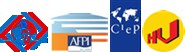 Các tiêu chuẩn chương trunh Chương trunh: CẮT GỌT KIM LOẠI Ngày 22 tháng 1 năm 2016 Các tiêu chuẩn chương trunh - CẮT GỌT KIM LOẠI	Trang 1Mục lục 1.	Dẫn nhập	 52.	Giới thiệu về quy trình tổng thể thiết kế chương trunh	 53.	Công việc sau khóa học	 73.1	Các trách nhiệm chính	 73.2	Bối cảnh nghề nghiệp	 73.2.1    Trong Tổ chức	 73.2.2    Các dạng sản xuất	 73.2.3    Triển vọng phát triển	 84.	Các công việc có thể	 84.1	Công việc chuyên môn	 84.1	Trunh độ chuyên môn	 84.1.1    Trong Tổ chức	 84.1.2    Các dạng sản xuất	 84.1.3    Triển vọng phát triển	 95.	Phân tích công việc	 95.1.	Các nhiệm vụ để hoàn thành công việc	 95.2.	Phân tích nhiệm vụ	115.2.1.   Nhiệm vụ 1: Thiết kế nguyên công và dữ liệu sản xuất	115.2.2.   Nhiệm vụ 2: Gia c{ng cơ / Chuẩn bị thực hiện	115.2.3.   Nhiệm vụ 3: Sản xuất	125.2.4.   Nhiệm vụ 4: Quản lý sản xuất	126.	Mối tương quan giữa năng lực và nhiệm vụ	147.	Hệ thống chứng chỉ	158.	Modul và cấu trúc modul - năng lực	288.1	Các kiến thức bắt buộc	288.1.1    Chính trị	288.1.2    Luật	308.1.3    Giáo dục thể chất	318.1.4    Giáo dục Quốc phòng - An ninh	328.1.5    Công nghệ thông tin	348.2	Chương trunh kỹ thuật viên cao cấp	358.2.1    Dẫn nhập	358.2.2    Modul đào tạo năng lực	368.3	Kiến thức chung - Modul M1: Văn hóa tổng quan và Kỹ năng giao tiếp	378.3.1    Các mục tiêu	378.3.2    Nội dung 1: Kỹ năng giao tiếp bằng lời nói	378.3.3    Nội dung 2: Khả năng thuyết trình miệng	388.3.4    Nội dung 3: Năng lực nắm bắt thông tin	398.3.5    Nội dung 4: Năng lực phân tích một th{ng điệp	39Các tiêu chuẩn chương trunh - CẮT GỌT KIM LOẠI	Trang 28.3.6    Nội dung 5: Truyền tải một th{ng điệp	408.3.7    Nội dung 6: Đánh giá th{ng điệp hoặc tình huống	418.3.8    Nội dung 7: Viết một th{ng điệp	418.4	Kiến thức chung - Modul 2: Toán học	428.4.1    Giới thiệu	428.4.2    Mục tiêu	428.4.3    Tổ chức nội dung	428.4.4    Nội dung các học phần	438.5	Kiến thức chung - Modul 3: Tiếng Anh	448.6	Modul chuyên môn M4: Vật lý ứng dụng	458.6.1    Dẫn nhập	458.7	Modul chuyên môn M 5: Nghiên cứu công cụ và sản phẩm	488.8	Modul chuyrn m{n M 6: Gia c{ng cơ	538.9	Modul chuyên môn M 7: Quy trình công nghệ gia công	578.10	Modul chuyên môn M 8: Thiết kế QTCN	628.11	Modul chuyên môn M 9: Chất lượng và kiểm định	648.12	Modul chuyên môn M 10: Quản lý sản xuất	688.13	Modul chuyên môn M 11: Quản lý kinh tế và kỹ thuật cho một trường hợp	708.14	Modul chuyên môn M 12: Sản xuất và hệ thống dịch vụ	728.15	Modul chuyrn m{n M 13: An toàn lao động - M{i trường	749.	Hệ thống đánh giá của chương trunh	769.1	Tình huống kiểm tra	769.2	Bảng tương quan giữa các năng lực và đánh giá chuyrn m{n	779.3	Đánh giá: U 4 - Nghiên cứu trước khi gia c{ng cơ	789.3.1    Mục tiru đánh giá	789.3.2    Điều kiện để thực hiện đánh giá	789.3.3    Phương pháp đánh giá	789.4	Đánh giá: U51 - Thiết kế quy trình gia công	789.4.1    Mục tiru đánh giá	789.4.2    Điều kiện thực hiện đánh giá	799.4.3    Phương pháp đánh giá	799.5	Đánh giá: U52 - Trình bày quy trunh gia c{ng trong đề tài nâng cao	809.5.1    Mục tiru đánh giá	809.5.2    Điều kiện thực hiện đánh giá	809.5.3    Phương pháp đánh giá	809.6	Đánh giá: U61 - Thực hiện gia c{ng cơ	819.6.1    Mục tiru đánh giá	819.6.2    Điều kiện thể thực hiện đánh giá	819.6.3    Phương pháp đánh giá	819.7	Đánh giá: U62 - Xử lý một trường hợp	829.7.1    Mục tiru đánh giá	829.7.2    Điều kiện để thực hiện đánh giá	82Các tiêu chuẩn chương trunh - CẮT GỌT KIM LOẠI	Trang 39.7.3    Phương pháp đánh giá	829.8	Đánh giá: U63 - Trình bày báo cáo thực tập	839.8.1    Mục tiru đánh giá	839.8.2    Điều kiện thực hiện đánh giá	839.8.3    Phương pháp đánh giá	8310. Đánh giá thực tập	8410.1	Mục tiêu	8410.2	Các quy định	8411. Thời khóa biểu chương trunh	86Ghi chú: Tài liệu này là các tiêu chuẩn chính thức của chương trunh Pháp tương ứng được sử dụng cho Dự án “Đầu tư trường dạy nghề chất lượng cao tại Việt Nam” - TV02. Tài liệu này kh{ng được phép thay đổi sau khi được phê duyệt. Các tiêu chuẩn chương trunh - CẮT GỌT KIM LOẠI	Trang 41. Dẫn nhập Thời gian học:   Ba năm Điều kiện tiên quyết đối với sinh viên: Để tham gia chương trunh này, sinh virn phải có trunh độ sau: Tốt nghiệp phổ thông trung học Chứng chỉ cuối khóa học: _____________________ Ngày cấp và hiệu lực: ________________________ 2. Giới thiệu về quy trình tổng thể thiết kế chương trunh Chương trunh được thiết kế theo “phương pháp tiếp cận dựa trrn năng lực”. Tất cả các nội dung giảng dạy đều lirn quan đến các năng lực cần thiết cho công việc. Những năng lực này có lirn quan đến các công việc mà các sinh viên muốn có. 
Quy trình tổng thể thiết kế chương trunh theo c{ng việc thực tế như sau: Các tiêu chuẩn chương trunh - CẮT GỌT KIM LOẠI	Trang 5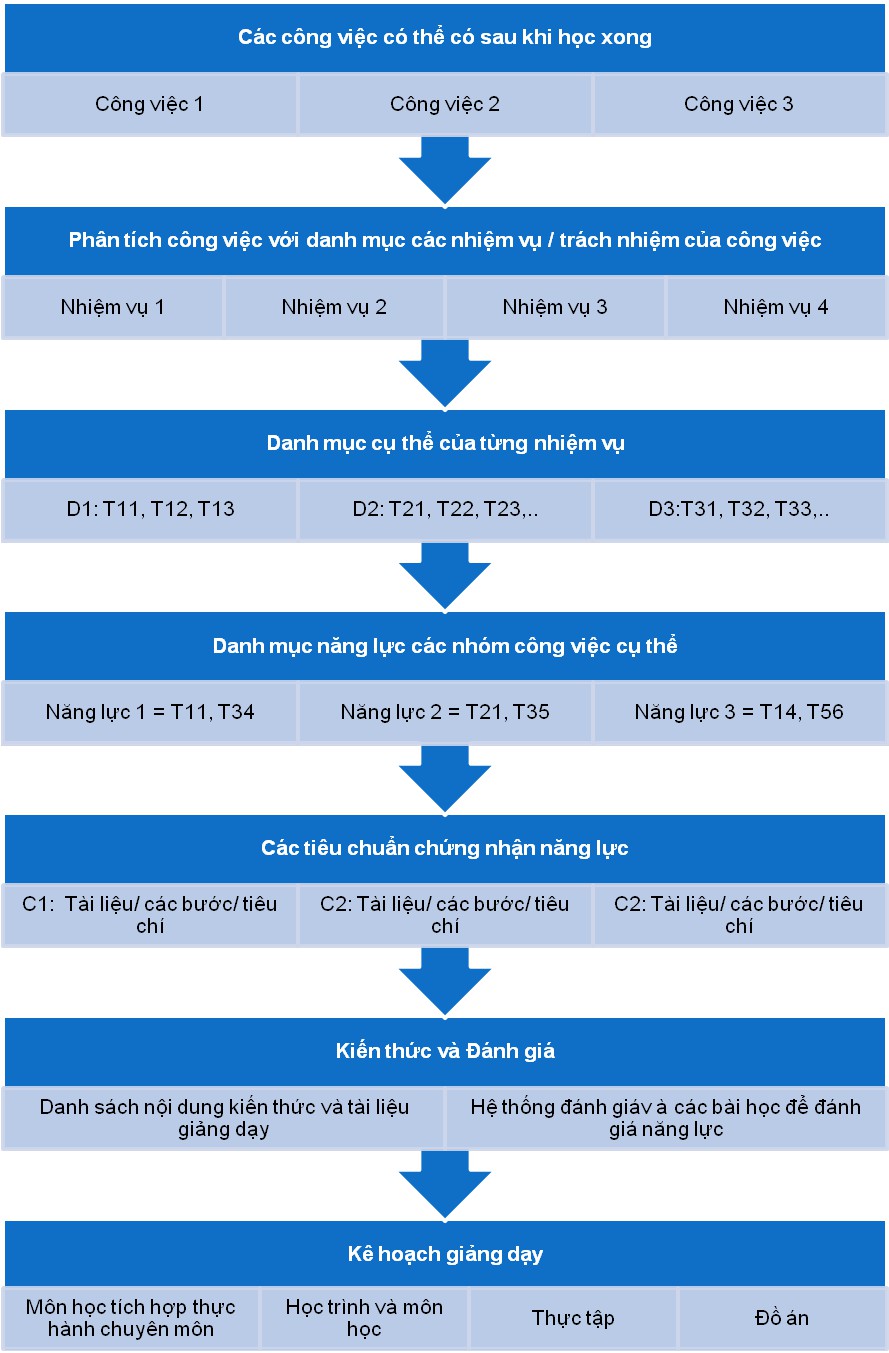 Các tiêu chuẩn chương trunh - CẮT GỌT KIM LOẠI	Trang 63. Công việc sau khóa học 3.1	Các trách nhiệm chínhKỹ thuật viên có tay nghề kỹ thuật cao, chuyên ngành chế tạo cơ khí là chuyên gia về quy trình sản 
xuất cơ khí, bao gồm cả tay nghề gia công cơ. Người thiết kế các quy trình công nghệ gắn với sự can 
thiệp vào toàn bộ quy trình sản xuất (xác định sản phẩm - gia c{ng cơ khí - sản xuất, lắp ráp và kiểm 
định) các chi tiết cơ khí của sản phẩm công nghiệp, dù là hàng tiêu dùng cho cộng đồng hay trang 
thiết bị cho các công ty. 3.2	Bối cảnh nghề nghiệp3.2.1     Trong Tổ chức Tùy thuộc vào quy mô công việc, Kỹ thuật viên có tay nghề kỹ thuật cao, chuyên ngành chế tạo cơ 
khí thực hiện tất cả hoặc một phần hoạt động trong các bộ phận khác nhau lirn quan đến quy trình 
gia công công nghiệp và sản xuất. Trong các doanh nghiệp lớn, các hoạt động được thực hiện dưới 
thẩm quyền của Trưởng phòng, ban (phương pháp hoặc sản xuất), đặc biệt là trong nhiệm vụ xác 
định một quy trình công nghệ và thiết kế một sản phẩm. Trong các doanh nghiệp vừa và nhỏ, các 
hoạt động có thể độc lập hơn và nội dung thực hiện có lirn quan đến cả việc chuẩn bị, triển khai và tổ 
chức. Những hoạt động này có thể thuộc về công việc của người đứng đầu khu vực sản xuất. Trong tất cả các trường hợp, các công việc này phù hợp với phạm vi làm việc trong công ty hoặc làm 
việc với các đối tác như nhà đầu tư hoặc nhà thầu phụ, và bao hàm một phạm trù hợp tác kỹ thuật 
như:      Nghiên cứu sản phẩm trong giai đoạn thiết kế trước khi gia công;      Hợp tác với các chuyên gia về gia c{ng ban đầu (đúc, rèn ...), xử lý nhiệt và xử lý bề mặt;      Các nhà sản xuất máy móc và thiết bị sản xuất (công cụ, dụng cụ ...); 
     Kỹ thuật viên tự động hóa và tin học hóa, logistic và quản lý bảo trì. 3.2.2     Các dạng sản xuất Bối cảnh nghề nghiệp của Kỹ thuật viên có tay nghề kỹ thuật cao, chuyên ngành chế tạo cơ khí phụ thuộc vào tầm quan trọng của các sản phẩm của công ty. Đối với sản xuất liên tục hoặc  sản xuất lặp lại hàng loạt, nó có thể can thiệp ở phạm vi:      Thiết kế các chi tiết của sản phẩm, hay sản phẩm trước khi gia c{ng cơ, hợp tác về kỹ 
	thuật  (phối hợp khi xác định sản phẩm, xác định các hạn chế về kinh tế - kỹ thuật do các quy trình lựa chọn đặt ra):  Đó là chức năng của một kỹ thuật viên  trước khi gia công 
cơ;      Thực hiện gia công các sản phẩm (thiết kế quy trình công nghệ và các công cụ): đó là Kỹ 
	thuật viên về phương pháp thiết kế quy trình gia công;      Xác định các tiêu chuẩn chất lượng của quy trình: đó là kỹ thuật viên về phương pháp 
	xác định Tiêu chuẩn chất lượng của quy trình;      Khởi động và theo dõi sản xuất, đó là Kỹ thuật viên quản  lý "Xưởng gia công" Đối với sản xuất loạt loại nhỏ và không lặp lại, việc điều phối các hoạt động trong sản xuất nhằm vào 
mục tiêu các sản phẩm cần làm ra trong thời gian sớm nhất có thể và với chi phí thấp hơn. Đó là vai 
trò của một Kỹ thuật viên phụ trách xưởng gia công hoặc một khu vực sản xuất. Do đó, ở cấp 
độ:      Lựa chọn quy trình công nghệ;      Xác định các quy trình tổng hợp để triển khai thực hiện và xác định chi phí dự kiến; Các tiêu chuẩn chương trunh - CẮT GỌT KIM LOẠI	Trang 7     Quản lý sản xuất trong quá trình thực hiện và kiểm định kỹ thuật;      Kiểm tra sự phù hợp của sản phẩm. Cho dù bối cảnh nghề nghiệp nào, người có bằng BTS của chương trunh này bắt buộc phải làm chủ được các kỹ năng của Kỹ thuật viên phụ trách quản lý và Tổ chức các phương tiện sản xuất phù hợp với chất lượng của các kế hoạch kinh doanh. 3.2.3     Triển vọng phát triển Trong suốt quá trình hành nghề của mình, Kỹ thuật viên có tay nghề kỹ thuật cao chuyên ngành chế tạo cơ khí có thể đảm bảo trách nhiệm của "người quản lý sản phẩm" trong quy trình gia công cơ hoặc/và trong quá trình sản xuất, là người phụ trách có vị trí đứng đầu  trong kỹ thuật sản xuất hoặc sử dụng kinh nghiệm nghề nghiệp của mình để thực hiện các chức năng bên ngoài công ty (mua hàng, bán hàng, giao dịch, hỗ trợ kỹ thuật). 4. Các công việc có thể 4.1	Công việc chuyên mônKỹ thuật viên có tay nghề kỹ thuật cao, chuyên ngành chế tạo cơ khí là chuyên gia về quy trình sản 
xuất cơ khí, bao gồm cả tay nghề gia công cơ. Người thiết kế các quy trình công nghệ gắn với sự can 
thiệp vào toàn bộ quy trình sản xuất (xác định sản phẩm - gia c{ng cơ khí - sản xuất, lắp ráp và kiểm 
định) các chi tiết cơ khí của sản phẩm công nghiệp, dù là hàng tiêu dùng cho cộng đồng hay trang 
thiết bị cho các công ty. 4.1	Trunh độ chuyên môn4.1.1     Trong Tổ chức Tùy thuộc vào quy mô công việc, Kỹ thuật viên có tay nghề kỹ thuật cao, chuyên ngành chế tạo cơ 
khí thực hiện tất cả hoặc một phần hoạt động trong các bộ phận khác nhau lirn quan đến quy trình 
gia công công nghiệp và sản xuất. Trong các doanh nghiệp lớn, các hoạt động được thực hiện dưới 
thẩm quyền của Trưởng phòng, ban (phương pháp hoặc sản xuất), đặc biệt là trong nhiệm vụ xác 
định một quy trình công nghệ và thiết kế một sản phẩm. Trong các doanh nghiệp vừa và nhỏ, các 
hoạt động có thể độc lập hơn và nội dung thực hiện có lirn quan đến cả việc chuẩn bị, triển khai và tổ 
chức. Những hoạt động này có thể thuộc về công việc của người đứng đầu khu vực sản xuất. Trong tất cả các trường hợp, các công việc này phù hợp với phạm vi làm việc trong công ty hoặc làm 
việc với các đối tác như nhà đầu tư hoặc nhà thầu phụ, và bao hàm một phạm trù hợp tác kỹ thuật 
như:      Nghiên cứu sản phẩm trong giai đoạn thiết kế trước khi gia công;      Hợp tác với các chuyên gia về gia c{ng ban đầu (đúc, rèn ...), xử lý nhiệt và xử lý bề mặt;      Các nhà sản xuất máy móc và thiết bị sản xuất (công cụ, dụng cụ ...); 
     Kỹ thuật viên tự động hóa và tin học hóa, logistic và quản lý bảo trì. 4.1.2     Các dạng sản xuất Bối cảnh nghề nghiệp của Kỹ thuật viên có tay nghề kỹ thuật cao, chuyên ngành chế tạo cơ khí phụ thuộc vào tầm quan trọng của các sản phẩm của công ty. Đối với sản xuất liên tục hoặc  sản xuất lặp lại hàng loạt, nó có thể can thiệp ở phạm vi:      Thiết kế các chi tiết của sản phẩm, hay sản phẩm trước khi gia c{ng cơ, hợp tác về kỹ 
	thuật  (phối hợp khi xác định sản phẩm, xác định các hạn chế về kinh tế - kỹ thuật do các Các tiêu chuẩn chương trunh - CẮT GỌT KIM LOẠI	Trang 8quy trình lựa chọn đặt ra):  Đó là chức năng của một kỹ thuật viên  trước khi gia công 
cơ;      Thực hiện gia công các sản phẩm (thiết kế quy trình công nghệ và các công cụ): đó là Kỹ 
	thuật viên về phương pháp thiết kế quy trình gia công;      Xác định các tiêu chuẩn chất lượng của quy trình: đó là kỹ thuật viên về phương pháp 
	xác định Tiêu chuẩn chất lượng của quy trình;      Khởi động và theo dõi sản xuất, đó là Kỹ thuật viên quản  lý "Xưởng gia công" Đối với sản xuất loạt loại nhỏ và không lặp lại, việc điều phối các hoạt động trong sản xuất nhằm vào 
mục tiêu các sản phẩm cần làm ra trong thời gian sớm nhất có thể và với chi phí thấp hơn. Đó là vai 
trò của một Kỹ thuật viên phụ trách xưởng gia công hoặc một khu vực sản xuất. Do đó, ở cấp 
độ:      Lựa chọn quy trình công nghệ;      Xác định các quy trình tổng hợp để triển khai thực hiện và xác định chi phí dự kiến;      Quản lý sản xuất trong quá trình thực hiện và kiểm định kỹ thuật; 
     Kiểm tra sự phù hợp của sản phẩm. Cho dù bối cảnh nghề nghiệp nào, người có bằng BTS của chương trunh này bắt buộc phải làm chủ được các kỹ năng của Kỹ thuật viên phụ trách quản lý và Tổ chức các phương tiện sản xuất phù hợp với chất lượng của các kế hoạch kinh doanh. 4.1.3     Triển vọng phát triển Trong suốt quá trình hành nghề của mình, Kỹ thuật viên có tay nghề kỹ thuật cao chuyên ngành chế tạo cơ khí có thể đảm bảo trách nhiệm của "người quản lý sản phẩm" trong quy trình gia công cơ hoặc/ và trong quá trình sản xuất, là người phụ trách có vị trí đứng đầu  trong kỹ thuật sản xuất hoặc sử dụng kinh nghiệm nghề nghiệp của mình để thực hiện các chức năng bên ngoài công ty (mua hàng, bán hàng, giao dịch, hỗ trợ kỹ thuật). 5. Phân tích công việc 5.1.    Các nhiệm vụ để hoàn thành công việc Các hoạt động được mô tả dưới đky có ê nghĩa đối với chức năng kinh doanh và là những hoạt động chuyên môn mà Kỹ thuật viên có tay nghề cao, chuyên ngành chế tạo cơ khí có thể đảm nhận. Các hoạt động chuyên môn này phù hợp với  đề cương chung dưới đky. Các tiêu chuẩn chương trunh - CẮT GỌT KIM LOẠI	Trang 9Mỗi nhiệm vụ có thể được chia thành các hoạt động cụ thể như sau. BTS -  Gia công công nghiệp các sản phẩm cơ khí Các	hoạtđộng	Các nhiệm vụ chuyên môn1.1. Tham gia vào việc xác định sản phẩm từ ê tưởng đến thực 
	hiện.1	Thiết kế giacông và dữ liệusản xuất1.2. Quyết định lựa chọn các quy trình chế tạo sản phẩm.1.3. Xác định các thông số kỹ thuật của đầu vào và các quá trình 
	ngoại vi.1.4. Tham gia vào việc xác định chi phí ước tính của sản phẩm 2.1. Thiết kế quy trình 2.2. Xác định lựa chọn quy trình.2 Gia công công 
	nghiệp / Chuẩnbị thực hiện2.3. Xác định các  phương tiện phù hợp, lirn quan đến các thông 
	số tải trọng.2.4. Tối ưu hóa quy trunh.2.5. Biên soạn hồ sơ dữ liệu gia công cơ. 3.1. Tổ chức các khu vực sản xuất và m{i trường của nó. 3.2. Đảm bảo cấu hình của các phương tiện. 3 Sản xuất 3.3. Đảm bảo sản xuất 3.4. Đề xuất các cải tiến quy trình 4.1. Quản lý một đội sản xuất4 Quản lý sản 
	xuất4.2. Đảm bảo trao đổi thông tin bằng tiếng Việt và tiếng Anh.4.3. Quản lý nguồn lực phần cứng (Các chi phí, bảo trì). Việc phân tích công việc là quan trọng vì nó sẽ cung cấp một danh mục các năng lực tổng quan, ví dụ từ các tình huống nghề nghiệp hỗ trợ việc giảng dạy và thông tin xây dựng các mô tả cho điều kiện cấp giấy chứng nhận. Các tiêu chuẩn chương trunh - CẮT GỌT KIM LOẠI	Trang 105.2.    Phân tích nhiệm vụ 5.2.1.    Nhiệm vụ 1: Thiết kế nguyên công và dữ liệu sản xuất Mô tả công việc 1.1. Tham gia vào việc xác định sản phẩm từ ê tưởng đến thực hiện. 1.2. Quyết định lựa chọn các quy trình sản xuất sản phẩm. 1.3. Xác định các thông số kỹ thuật của đầu vào và các qúa trình ngoại vi. 1.4. Tham gia vào việc xác định chi phí ước tính của sản phẩm Ghi chú: Có sự tham gia của các nhiệm vụ 1.1, 1.2 Và 1.3 Các kết quả mong đợi      Các đề xuất khi xác định sản phẩm phù hợp với các phương pháp được chọn theo cách 
	tiếp cận kỹ thuật và kinh tế.      Phân tích sản phẩm  (vật liệu, hình dáng hình học, kích thước chuyrn m{n…), dự thảo 
	một   quy trình khả thi với sự chú trọng đến những yếu tố lirn quan đến đầu ra (thời gian, nhân lực và vật lực ...).      Xác định và làm một biên bản  ghi nhận quá trình lựa chọn và giải thích kết quả.      Đặc tính của các nguồn lực (nội bộ hay bên ngoài) sản xuất (máy móc và m{i trường).      Báo giá có tính đến những trở ngại lirn quan đến sản xuất. Các điều kiện để thực hiện      Những dữ liệu số xác định cho phương án khởi thảo của sản phẩm, cơ sở dữ liệu 
	(phương pháp, vật liệu ...).      Công cụ mô phỏng hoặc phương tiện thử nghiệm kỹ thuật.      Sản phẩm  mẫu chuyên dụng (bản vẽ khi xác định sản phẩm) và dữ liệu sản xuất.      Cơ sở dữ liệu kỹ thuật (máy móc, thiết bị, m{i trường, vv). 5.2.2.	Nhiệm vụ 2: Gia c{ng cơ / Chuẩn bị thực hiệnMô tả công việc 2.1. Thiết kế quy trình 2.2. Xác định quy trình. 2.3. Xác nhận tính phù hợp của phương tiện về chuyên môn 2.4. Tối ưu hóa quy trunh. 2.5. Biên soạn tài liệu gia c{ng cơ. Ghi chú: tất cả những nhiệm vụ này được thực hiện một cách tự chủ; nhiệm vụ 2.4 và 2.5 kết nối với mục 3.1. Hoạt động 3: Sản xuất. Các kết quả mong đợi      Gia công chế tạo (danh mục chi tiết, dự thảo sơ bộ, các giai đoạn) và dữ liệu nguyên 
	công (sản xuất, dữ liệu kỹ thuật của chương trunh FAO - Pháp ngữ hay là CAM - Anh ngữ), hướng dẫn cài đặt ...      Xác định hiệu lực của quy trình từ kết quả mô phỏng (thông số chế tạo, chương trunh, 
	quy trunh gia c{ng cơ tự động hóa FMEA ...) và các kết quả kiểm tra trước khi gia công, khi cần.      Tiếp nhận các phương tiện của c{ng đoạn tiếp theo về thông số kỹ thuật, với các báo 
	cáo vận hành và ghi chép tổng hợp kết quả kiểm định.      Đề xuất cải tiến kỹ thuật và kinh tế của quy trình từ việc mô phỏng và/hoặc trước khi thực 
	hiện sản xuất hàng loạt.      Điều chỉnh các cài đặt (chương trunh, định vị, thông số cắt gọt...). Các tiêu chuẩn chương trunh - CẮT GỌT KIM LOẠI	Trang 11     Đảm bảo ổn định cho các phương tiện sản xuất (máy móc, công cụ, dụng cụ ...).      Soạn thảo các tài liệu vận hành và thiết lập các hồ sơ lirn quan đến dịch vụ và theo dõi 
	sản xuất (Tệp dữ liệu gia công, chuẩn bị các quá trunh định vị, thời gian nghiên cứu, đề xuất cải tiến) và biên bản kiểm định	      Xác nhận một biên bản tiếp nhận sản phẩm và kiến nghị các biện pháp sửa chữa. Các điều kiện để thực hiện thiết lập:  	Các dữ liệu kỹ thuật của sản phẩm xác định,  dữ liệu sản xuất các dữ liệu kinh tế.      Trong mọi trường hợp, các thông tin số hóa có thể được bổ sung bằng văn bản yêu cầu.      Thiết bị chuyên dụng để thu thập và xử lý thông tin (các mô hình kỹ thuật số, FAO - hay 
	CAM, mô phỏng ...), cũng như kết nối với các mạng (internet, mạng nội bộ ...). 5.2.3.	Nhiệm vụ 3: Sản xuấtMiêu tả công việc 3.1. Tổ chức các khu vực sản xuất và m{i trường của nó. 3.2. Đảm bảo cấu hình của các phương tiện. 3.3. Đảm bảo sản xuất t 3.4. Đề xuất các cải tiến quy trình Các kết quả mong đợi      Chuẩn bị máy móc và m{i trường sản xuất.      Tổ chức mạng lưới sản xuất và xác định sự phù hợp của các quy trình      Đề xuất phương án tổ chức và cải tiến đơn vị sản xuất theo quan điểm kinh tế - kỹ thuật, 
	tuân thủ các quy chế lirn quan đến sức khỏe và an toàn lao động tại nơi làm việc, cũng như bảo vệ môi trường.      Sử dụng các chỉ số vận hành (trong quản lý sản xuất). Các điều kiện để thực hiện      Kết quả đạt được trong gia c{ng cơ khí.      Lập kế hoạch cho đơn vị sản xuất và các xưởng máy      Kiểm soát, điều chỉnh và vận hành các quy trình sản xuất.      Kế hoạch chất lượng.      Xác định dữ liệu kỹ thuật số và biển bản tiếp nhận sản phẩm.      Các phương tiện sản xuất. 5.2.4.	Nhiệm vụ 4: Quản lý sản xuấtMô tả công việc 4.1. Quản lý một nhóm sản xuất. 4.2. Đảm bảo sự trao đổi thông tin bằng tiếng Việt và tiếng Anh. 4.3. Quản lý các nguồn lực phần cứng (Các chi phí, bảo trì). Ghi chú: tất cả các nhiệm vụ được thực hiện theo trách nhiệm có tham khảo ý kiến với các đội 
sản xuất. Các kết quả mong đợi Các tiêu chuẩn chương trunh - CẮT GỌT KIM LOẠI	Trang 12	Mô tả phạm vi công việc, thành phần của đội ngũ sản xuất.	Giám sát theo dõi các đội sản xuất: động viên, bồi dưỡng đào tạo, đánh giá, kích thíchsáng tạo, khuyến khích tiến bộ nhóm.	Xác định các tình huống nguy hiểm và xác định các biện pháp phòng ngừa liên quan.	Soạn thảo các thông báo	Tôn trọng m{i trường.	Tổ chức các cuộc họp, chuẩn bị ghi chép, bảng theo dõi.	Tham gia vào các cuộc thảo luận bằng tiếng Anh.	Tổ chức các phương tiện và thiết bị ngoại vi, nâng cao khả năng tải, các biên bản xácnhận kế hoạch thực hiện.	Lên kế hoạch bảo trì.	Triển khai tiếp cận dự án: tạp chí, hợp đồng mục tiru, chi phí, tăng năng suất, tự độnghóa sản xuất FMECA ... Các điều kiện để thực hiện      Bản thông tin về nhân sự của Giám đốc nhân sự.      Xác định xưởng sản xuất: vị trí, tiện nghi ... 
     Quản lý và các công cụ truyền thông. 
     Các đặc điểm kỹ thuật của sản xuất.      Bản thông tin về nhật ký sử dụng của phương tiện và thiết bị. 
     Code mã lao động và tiêu chuẩn m{i trường ISO14000.      Ghi chú: một số tài liệu trên có thể được viết bằng tiếng Pháp hoặc tiếng Anh. Các tiêu chuẩn chương trunh - CẮT GỌT KIM LOẠI	Trang 136. Mối tương quan giữa năng lực và nhiệm vụ Để thực hiện các nhiệm vụ trong công việc đảm nhận, sinh viên cần phải sử dụng các năng lực chung. Điều này có nghĩa là các năng lực giống nhau sẽ được sử dụng nhiều lần trong ngày hoặc thường xuyên tiến hành ở nhiều nhiệm vụ khác nhau. Các hoạt động	Các nhiệm vụ	Các năng lực1.1.	Tham gia vào việc xác	C01.	Đề xuất và lập luận cứ cho chi tiết có lirn quan đến những khóđịnh sản phẩm từ ý	khăn về kỹ thuật và chi phí sản xuất.tưởng đến thực hiện.	C02.	Tham gia vào một nhóm đề tài.1.2.	Lựa chọn các quy trình 	C03.sản xuất sản phẩm.C041.3.	Xác định các thông sốVới mỗi quá trình gia công, dự thảo được một quy trình công nghệ (QTCN) và những nguyên tắc dụng cụ liên quan.Lựa chọn được vật liệu gia công, thiết kế QTCN tạo hình và những đặc tính của chi tiết cần chế tạo.kỹ thuật của đầu vào và các quá trình ngoại vi1.4.	Tham gia vào việc xácđịnh chi phí ước tính của sản phẩm.C05.C06.C07.C08.Xác định các phương tiện cần thiết cho sản xuất (dụng cụ, máy 
...).Soạn tài liệu cho đối tác làm hợp đồng và hợp đồng phụ. Trả lời được những yêu cầu cần giải quyết.Dự toán chi phí xác định từ giải pháp công nghệ. C09.	Thiết kế QTCN chế tạo chi tiết.C10.	Xác định các phương tiện đo kiểm và biên bản kiểm tra.2.1. Thiết kế quy trình.2.2. Xác định quy trình.2.3. Xác nhận tính phù hợp của 
	phương lirn quan đến cácđặc tính tải trọng.2.4. Tối ưu hóa quy trunh.2.5. Biên soạn tài liệu, hồ sơ gia 
	công cơ khí.C11.	Xác định các quan hệ ràng buộc trong môi trường sản xuất.C12.	Xác định và triển khai các nội dung kiểm định thực tế và/hoặcmô phỏng để nâng cao chất lượng QTCN.C13.	Hoàn thiện QTCN về kỹ thuật và kinh tế.C14.	Các trang thiết bị kiểm định QTCN sản xuất với chú ê đến cácđặc tính kỹ thuật.C15.	Đề xuất các giải pháp nâng cao QTCN về kỹ thuật và kinh tế.C16.	Soạn thảo các tài liệu gia công, khởi động sản xuất làm ra sảnphẩm.C17.  Thiết lập cấu hình của đơn vị sản xuất.C18.	Thiết lập cấu hình của m{i trường sản xuất. C19.	Giải thích các đường liên hệ trong cấu trúc dữ liệu.3.1.   Phát triển các khu vực sản 	C20.xuất và m{i trường của nó 	C21.3.2.   Đảm bảo cấu hình của các 	C22.phương tiện. 	C23.Hoàn thiện cấu hunh cho các phương tiện SX Khởi động sản xuất.Theo dõi sản xuất. 
Điều chỉnh lịch trunh khi có thay đổi nhu cầu. 3.3.   Đảm bảo sản xuất.	C24.	Xác định các lĩnh vực cần cải thiện và đề xuất những biện phápcải tiến thích hợp.3.4.   Đề xuất các cải tiến quy 	C25.trình. 	C26.Lãnh đạo một đội sản xuất 
Soạn tài liệu mô tả công việc4.1.   Quản lý một nhóm sản 
	xuất.4.2.   Đảm bảo sự trao đổi 
	thông tin bằng tiếng Việtvà tiếng Anh.C27.C28.C29.C30.C31.Nhận biết những rủi ro lirn quan đến an toàn cho người, 
xác định và triển khai các biện pháp phòng ngừa ưu tirn.Chuyển giao th{ng tin lirn quan đến đơn vị sản xuất. Quản lý nguồn lực và tài sản của đơn vị sản xuất. Đảm bảo sẵn sàng cung cấp hàng.Thực hiện các quy định bảo vệ m{i trường. Các tiêu chuẩn chương trunh - CẮT GỌT KIM LOẠI	Trang 144.3.   Quản lý các nguồn lực 
	phần cứng (Các chi phí, bảo trì). 7. Hệ thống chứng chỉ Hệ thống chứng chỉ cung cấp chi tiết cho việc đánh giá các năng lực cần thiết của chương trunh Hệ thống giúp cho giáo viên xây dựng các công cụ và phương pháp đánh giá thích hợp Các tiêu chuẩn chương trunh - CẮT GỌT KIM LOẠI	Trang 15Các tiêu chuẩn chương trunh - CẮT GỌT KIM LOẠI	Trang 16Các tiêu chuẩn chương trunh - CẮT GỌT KIM LOẠI	Trang 17Các tiêu chuẩn chương trunh - CẮT GỌT KIM LOẠI	Trang 18Các tiêu chuẩn chương trunh - CẮT GỌT KIM LOẠI	Trang 19Các tiêu chuẩn chương trunh - CẮT GỌT KIM LOẠI	Trang Năng lực C 17: Thiết lập cấu hình của đơn vị sản xuất.Các tiêu chuẩn chương trunh - CẮT GỌT KIM LOẠI	Trang 21Các tiêu chuẩn chương trunh - CẮT GỌT KIM LOẠI	Trang 22Các tiêu chuẩn chương trunh - CẮT GỌT KIM LOẠI	Trang 23Năng lực C 26: Soạn tài liệu mô tả công việc.Các tiêu chuẩn chương trunh - CẮT GỌT KIM LOẠI	Trang 24Các tiêu chuẩn chương trunh - CẮT GỌT KIM LOẠI	Trang 25Các tiêu chuẩn chương trunh - CẮT GỌT KIM LOẠI	Trang 26Các tiêu chuẩn chương trunh - CẮT GỌT KIM LOẠI	Trang 278. Modul và cấu trúc modul - năng lực 8.1	Các kiến thức bắt buộcFor the 5 modules 8.1.1     Chính trị 
Giới thiệu (Ban hành theo Quyết định số  03/2008 / QĐ-BLĐTBXH, ngày 18 Tháng Hai năm 2008 của Bộ Lao động, Thương binh và Xã hội) 1.   Chính trị là một môn học bắt buộc trong các học phần đào tạo nghề và cao đẳng, và là một 
	trong những môn chọn làm bài thi tốt nghiệp. 2.   Chính trị là một phần không thể thiếu trong quy trunh đào tạo nguồn nhân lực toàn diện. Các mục tiêu Môn học cung cấp các kiến thức cơ bản về chủ nghĩa Mác - Lr Nin, các lê tưởng và tấm gương đạo đức Hồ Chí Minh, quá trunh hunh thành Đảng cộng sản Việt Nam và những truyền thống quý báu của nhân dân và các tầng lớp lao động Việt Nam. Môn học góp phần trong việc đào tạo lực lượng lao động, giúp họ tham gia C{ng đoàn, khuyến khích tự hoàn tiện bản thkn cũng như nghirn cứu để phù hợp hơn với nhu cầu về kiến thức và đạo đức trong quá trình công nghiệp hóa và hiện đại hóa đất nước. Người học môn Chính trị sẽ nắm bắt được những tiêu chí sau: Kiến thức:      Hiểu được cơ bản chủ nghĩa Mác - Lr Nin, các tư tưởng Hồ Chí Minh và qúa trình hình 
	thành Đảng Cộng sản Việt Nam.      Hiểu cơ bản những giá trị truyền thống của nhân dân, các tầng lớp lao động và Công 
	đoàn Việt Nam. Kỹ năng:      Tận dựng những kiến thức đã học để tự hoàn thiện và trở thành một người lao động với 
	phẩm chất chính trị và đạo đức tốt và có khả năng hoàn thành c{ng việc được giao, do đó góp phần vào công nghiệp hóa và hiện đại hóa đất nước. Các tiêu chuẩn chương trunh - CẮT GỌT KIM LOẠI	Trang 28Thái độ:      Có trách nhiệm theo dõi quá trình hình thành của Đảng, tuân thủ luật pháp và có khả 
	năng hoàn thành c{ng việc được giao Nội dung môn học Các tiêu chuẩn chương trunh - CẮT GỌT KIM LOẠI	Trang 298.1.2     Luật 
Giới thiệu (Ban hành kèm theo Th{ng tư số 08/2014/ TT-LDTBXH ngày 22/4/2014 của Bộ Lao động, Thương binh và Xã hội) Mã môn học: MH 02 Thời gian học: 30 giờ (giảng dạy: 22 giờ, thảo luận: 6 giờ, đánh giá: 2 giờ) Vị trí: Môn học được dạy vào đầu khóa học, sau môn Chính trị. 
Đặc điểm: Đky là m{n học bắt buộc Các mục tiêu của môn học Kết thúc môn học, sinh viên sẽ đạt được: Kiến thức:      Thể hiện sự hiểu biết cơ bản về môn học      Giải thích các khái niệm khác nhau, thuật ngữ pháp lê cơ bản và hệ thống pháp lý của 
	Việt Nam Kỹ năng:      Thể hiện các hành vi hợp pháp và bất hợp pháp, từ đó có thể áp dụng các điều của Luật 
	vào thực tiễn cũng như quá trunh nghirn cứu và làm việc. Thái độ:      Thể hiện hiểu biết của công dân, tuân thủ pháp luật, nâng cao phong cách sống và làm 
	việc theo Hiến pháp và Luật pháp Nội dung môn học Thời lượng#	MụcTổngLýThuyếtThảo luận	Đánh giá1Các vấn đề chung của Chính phủ và Luật 
pháp2	1.5	0.5 2	Chính phủ và hệ thống pháp luật Việt Nam	3	2.5	0.53	Bộ luật quốc gia (Hiến pháp)	2	1.5	0.54	Luật dạy nghề	2	1.5	0.55	Đánh giá	1	16	Luật lao động	6.5	5.5	17	Luật kinh doanh	1.5	1	0.58	Luật dân sự và Luật hôn nhân	3	2.5	0.59	Luật quản lý và Luật hình sự	3	2	110	Luật phòng chống tham nhũng	5	4	1Các tiêu chuẩn chương trunh - CẮT GỌT KIM LOẠI	Trang 3011	Đánh giá	1	1Tổng	30	22	6	28.1.3     Giáo dục thể chất 
Giới thiệu (Ban hành kèm theo Quyết định số 06/2008/QĐ-BLĐTBXH ngày 18/2/2008 của Bộ Lao động, Thương bunh và Xã hội) Giáo dục Thể chất là môn học bắt buộc trong các học phần giáo dục dạy nghề và cao đẳng. Giáo dục Thể chất là một phần không thể thiếu của quy trunh đào tạo toàn diện của lực lượng lao 
động Mục tiêu của môn học Trang bị cho người học những kiến thức cần thiết, các kỹ thuật của nhiều môn thể thao khác nhau và các phương pháp đào tạo nhằm bảo vệ và năng cao sức khỏe, cải thiện tình trạng sức khỏe và 
chuyên môn toàn diện để nghiên cứu và làm việc. Giáo dục người học nkng cao nhkn cách, đạo đức, tinh thần, tính hợp tác và ý chí để vượt qua những khó khăn gian khổ. Người học sẽ đạt được những kết quả sau: Kiến thức      Hiểu biết về vị trí, ê nghĩa và tác động của Giáo dục Thể chất đối với con người, đặc biệt 
	là sinh virn và người lao động.      Hiểu các kiến thức cơ bản và phương pháp đào tạo của nhiều môn thể thao khác nhau 
	trong thời khóa biểu nhằm nâng cao sức khỏe cá nhkn để học tập và làm việc hiệu quả. Kỹ năng      Thực hiện những kỹ năng cơ bản của nhiều môn thể thao khác nhau trong thời khóa biểu      Tận dụng kiến thức đã học và các kỹ thuật để tập luyện và duy trì sức khỏe cá nhân, 
	nâng cao thể lực chung và thể lực để thực hiện các công việc chuyên môn cụ thể. Thái độ      Phát triển thói quen tập thể dục, tập luyện thể thao và tập luyện thường xuyên nhằm duy 
	trì sức khỏe. Nội dung môn học Các tiêu chuẩn chương trunh - CẮT GỌT KIM LOẠI	Trang 31- Nhảy xa (hoặc nhảy cao)	6	6- Cử tạ	6	6- Đánh giá	6	6* Đào tạo	1	1- Đào tạo cơ bản- Đánh giá	10	101	1II	Giáo dục thể chất theo chuyên môn	2	18	2	221	Lý thuyết	2	2Đào tạo thực hành2	Chọn một trong các môn thế thảo sau: Bơi,	18	18Bóng bàn, Bóng đá, Bóng rổ, Thể dục dụng cụ,Điền kinh tổng hợpĐánh giá	2	2Tổng	4	52	4	608.1.4     Giáo dục Quốc phòng - An ninh 
Giới thiệu (Ban hành kèm theo Th{ng tư số 08/2015/TT-BLĐTBXH ngày 27/4/2015 của Bộ Lao động, Thương bình và Xã hội) Mã môn học: MH 04 Thời gian học: 75 giờ (Lý thuyết: 62 giờ, thực hành: 13 giờ) Vị trí và Trang thiết bị của môn học: Giáo dục Quốc phòng - An Ninh là môn học trọng tâm của giáo dục công dân trong các môn học đại cương phkn loại trong học phần giáo dục dạy nghề GIáo dục Quốc phòng - An ninh nhằm nâng cao nhận thức về an ninh quốc gia, bảo vệ ðất nýớc và an ninh quốc gia cho mọi ngýời. Mục tiêu của môn học Người học sẽ nắm bắt được những kết quả sau:      Thể hiện sự hiểu biết cơ bản về : Phòng chống “Diễn biếnhòa bunh”, các chiến lược 
	nhằm lật đổ chính quyền của các lực lượng th   địch với Việt Nam, bảo vệ chủ quyền lãnh thổ, biên giới quốc gia và các vấn đề cơ bản của người dân, các tôn giáo và duy trì an ninh quốc gia      Hỗ trợ phát triển toàn diện con người, hiểu những nội dung cơ bản của quy trình hiện tại 
	của an ninh quốc gia, an ninh của Đảng và Chính phủ trong Nhiệm vụ Quốc phòng 
     Khuyến khích tunh yru đối với đất nước và chủ nghĩa xã hội trong giới trẻ, hiểu biết cơ bản về diễn biến hiện tại của an ninh quốc gia và Quản lê Nhà nước về quốc phòng và an ninh quốc gia      Xác định các km mưu của các thế lực th   địch với Việt Nam.      Thực hiện các nhiệm vụ quân sự (trong tiểu đội, trung đội); kỹ thuật cơ bản khi sử dụng 
	súng AK-47, súng trường CKC và vũ khí th{ng thường. Các tiêu chuẩn chương trunh - CẮT GỌT KIM LOẠI	Trang 32     Sẵn sàng thực hiện nghĩa vụ bảo vệ tổ quốc. Nội dung môn học#Mã bàihọcTiêu đềTổngThơi lượng (giờ) 
Lý thuyết Thực hành 	Đánh giá Các tiêu chuẩn chương trunh - CẮT GỌT KIM LOẠI	Trang 338.1.5     Công nghệ thông tin Giới thiệu (Ban hành kèm theo Quyết định số 05/208/QĐ-BLĐTBXH ngày 18 tháng 2 năm 2008 của Bộ Lao động, Thương binh và Xã hội). Công nghệ Thông tin là một môn học bắt buộc trong các học phần của trường dạy nghề và trường 
cao đẳng. Công nghệ Th{ng tin được sử dụng trong nhiều lĩnh vực của xã hội, nâng cao chất lượng đào tạo nghề và phát triển lực lượng lao động cho giai đoạn tiếp theo. Các mục tiêu của môn học Cung cấp cho người học các kiến thức cơ bản về công nghệ thông tin và máy tính, và dựa vào các ứng dụng đa dạng và phần mềm máy tính đó có thể được sử dụng. Trang bị các kỹ năng C{ng nghệ Thông tin nhằm hỗ trợ các lĩnh vực chuyên môn khác. 
Người học Công nghệ Thông tin sẽ đạt được những kết quả như sau: 
Về kiến thức:      Có những hiểu biết cơ bản về cấu trúc một hệ thống máy tính và thông tin trong một 
	chiếc máy tính, cũng như các ứng dụng của Công nghệ Thông tin      Hiểu được các chức năng và các trạng thái cơ bản khi vận hành một máy tính, hệ điều 
	hành và các thiết bị bên ngoài.      Có các kiến thức cơ bản về mạng và các ứng dụng mạng của một máy tính.      Ở tŕnh độ đào tạo cao đẳng, người học cần phải biết sử dụng một ứng dụng như Excel 
	hoặc AutoCad. Về kỹ năng:      Có thể sử dụng trang thiết bị máy tính và kết nối các thiết bị      Có thể thực hiện các kỹ năng văn phòng cơ bản      Ở trunh độ đào tạo cao đẳng, người học cần phải biết sử dụng một ứng dụng như Excel 
	hoặc AutoCad. Về thái độ      Khích lệ tình yêu công việc, tư thế làm việc, tính kiên nhẫn và khả năng sáng tạo trong 
	công việc. Nội dung môn học Các tiêu chuẩn chương trunh - CẮT GỌT KIM LOẠI	Trang 345	Giới thiệu về Windows	1	1	26Các chức năng cơ bản của Windows4	4 III. Mạng cơ bản và Internet	2	6	1	97	Mạng máy tính	1	1	28	Sử dụng Internet	1	5	1	7IV. Microsoft Word	1	8	1	109Cách viết, chỉnh sửa và định dạng các văn bản word1	3	4 10	Làm việc với các bảng	5	1	6V. Excel	10	33	2	4511	Giới thiệu về Excel	2	3	512	Xây dựng một thời gian biểu	2	8	101314Xây dựng một bảng thống kê tài chínhCác chức năng của dữ liệu đầu ra2	7	1	102	8	10 15	Sử dụng một worksheet	2	7	1	10Tổng	17	54	4	758.2	Chương trunh kỹ thuật viên cao cấp8.2.1	Dẫn nhậpĐể có được những năng lực, sinh viên phải học các kiến thức và kỹ năng. Kiến thức và kỹ năng được các giáo viên giảng dạy theo các modul. 
Có hai loại modul      Modul kiến thức chung, có thể tương tự trong các chương trunh khác nhau 
     Modul kiến thức chuyrn ngành có đặc thù riêng cho mỗi chương trunh Các modul chuyên ngành có hệ thống đánh giá rirng. Mỗi modul có những học phần riêng và mỗi học phần lại có những môn học riêng. Mỗi sinh viên phải đạt được một mức độ tinh thông nhất định trong mỗi môn học. Mức năng lực chỉ rõ mức độ tinh thông về kiến thức và kỹ năng mà sinh virn phải đạt tới khi kết thúc giảng dạy ở mỗi môn học tương ứng. Có bốn mức đánh giá có thể:      Mức 1 (Thông tin) Khả năng hiểu biết những đề mục tổng quan với những phần khác 
	nhau      Mức 2 (Giải thích) Khả năng trunh bày các ê tưởng và thông tin về những chủ đề Các tiêu chuẩn chương trunh - CẮT GỌT KIM LOẠI	Trang 35     Mức 3 (Làm chủ được các công cụ) Khả năng sử dụng các công cụ, phương pháp, 
	nguyên tắc và áp dụng chúng      Mức 4 (Làm chủ được phương pháp) Khả năng giải quyết các vấn đề, nhận biết mỗi 
	quan hệ giữa các bộ phận, phân tích các thành phần và suy luận được những liên quan có tính hệ thống 8.2.2     Modul đào tạo năng lực Những kiến thức lirn quan đến năng lực được tổ chức thành 13 chủ đề phân biệt (từ M1 đến M13) theo danh mục sau đky: M1. Văn hóa tổng quan và kỹ năng giao tiếp 
M2. Toán M3. Tiếng Anh M4. Vật lý ứng dụng      M4.1. Phkn tích đặc tính động lực học của một hệ thống cơ điện      M4.2. Mạch điều hòa (sinusoidal)      M4.3. Mạch chu kỳ (periodic)      M4.4. Cấu trúc của hệ thống servo      M4.5. Máy điện: Nguyên tắc và vận hành M5. Nghiên cứu sản phẩm và dụng cụ 
	     M5.1. Cấu tạo của sản phẩm      M5.2. Thiết kế hệ dụng cụ      M5.3.Trình bày một mối lắp cơ khí và chuỗi dữ liệu số (kênh số) M6. Gia c{ng cơ      M6.1. Nghiên cứu động học kết cấu      M6.2. Nghiên cứu tĩnh học của chi tiết và cụm máy 
     M6.3. Sức bền và biến dạng của chi tiết và cụm máy      M6.4. Đặc tính động lực học và năng lượng của thiết bị M7. Quy trình công nghệ      M7.1. Thiết kế các chi tiết bán thành phẩm từ kim loại      M7.2. Thiết kế các chi tiết từ vật liệu tổng hợp 
     M7.3. Quy trình lắp ráp      M7.4. Vật liệu dùng trong chế tạo máy (Vật liệu gia công, vật liệu dao và vật liệu dùng 
	cho các công cụ khác)      M7.5. Sử lý chi tiết      M7.6. Chi tiết nhận được từ gia công trên máy M8. Thiết kế quy trình công nghệ      M8.1. Chuỗi dữ liệu số (kênh số) và thiết kế quy trình      M8.2. Thiết kế khởi thảo      M8.3. Các dữ liệu gia công chế tạo 
	     M8.4. các chỉ tiêu kỹ thuật và kinh tế  M9. Chất lượng và kiểm định      M9.1. Chất lượng trong một công ty      M9.2. Sự phù hợp của một chi tiết theo các hạng mục chuyên môn M10. Quản lý sản xuất      M10.1. Tổ chức một đơn vị sản xuất 
     M10.2. Quản lê đơn vị sản xuất M11. Quản lý kỹ thuật và kinh tế trong một trường hợp cụ thể 
	     M11.1. Công ty sản xuất      M11.2. Phạm trù pháp lý      M11.3. Các yếu tố chung trong quản lý kinh doanh Các tiêu chuẩn chương trunh - CẮT GỌT KIM LOẠI	Trang 36     M11.4. Giá thành và chi phí sản xuất      M11.5. Hạn ngạch, báo giá và ngân sách M12. Hệ thống sản xuất và dịch vụ      M12.1. Tích hợp số trong hệ thống sản xuất      M12.2. Cấu trúc của các thiết bị sản xuất số hóa      M12.3. Bảo dưỡng dự phòng M13. An toàn lao động và m{i trường      M13.1. Sức khỏe và an toàn lao động tại nơi làm việc 
     M13.2. Bảo vệ m{i trường, những rủi ro công nghiệp 8.3 	Kiến thức chung - Modul M1: Văn hóa tổng quan và Kỹ năng giao tiếp 8.3.1     Các mục tiêu Mục đích của việc giảng dạy tiếng Việt phần nkng cao là để cung cấp cho sinh viên những kiến thức 
văn hóa tổng quan mà sinh viên sẽ cần đến trong công việc hay công dân cần đến trong cuộc sống 
hàng ngày đồng thời có thể giúp cho việc giao tiếp bằng lời nói và bằng văn bản một cách hiệu quả. 8.3.2     Nội dung 1: Kỹ năng giao tiếp bằng lời nói Các khả năng: Cuối chương trunh, sinh viên phải có khả năng:      Biết và tôn trọng các điều kiện cơ bản và cần thiết của bất kỳ cuộc giao tiếp nào bằng lời 
	nói  (nhìn, nghe, sẵn sàng…).      Ghi nhớ và nhắc lại một th{ng điệp bằng lời nói hoặc bằng văn bản.      Củng cố một th{ng điệp bằng lời nói.      Đặt mục tiêu của chính mình (thông báo, giải thích, biện hộ, phản bác, thuyết phục, 
	khuyên nhủ) và/hoặc giao tiếp.      Chọn lựa, sắp xếp, cấu trúc các thành phần của th{ng điệp của chính mình.      Tạo ra một th{ng điệp bằng lời nói: o    theo tình huống giao tiếp cho sẵn; o    theo chủ đề, dữ liệu vấn đề, hoặc các mục tiru đặt ra; o    có tính đến người tiếp thu      Tập trung chủ đề hoặc nội dung tranh luận Các tình huống giảng dạy: Công chúng thân thuộc hay không      Có hay không có phương tiện: o    Hệ thống hướng dẫn. o    Đặt câu hỏi đối với các mục đích của thông tin. o    Giao tiếp qua điện thoại. o    Phỏng vấn. o    Câu trả lời có lý lẽ đối với một câu hỏi. o    Nhắc lại một th{ng điệp, củng cố lại một th{ng điệp theo cách riêng. o    Kỹ năng Nói. o    Tóm tắt, duy trì, chuẩn bị trong một thời gian có hạn; thuyết trình (một mình hoặc 
	cùng với những người khác).      Có phương tiện: o  Diễn giải độc lập hoặc theo các tranh minh họa Các tiêu chuẩn chương trunh - CẮT GỌT KIM LOẠI	Trang 37o  Trình bày các tài liệu không dùng văn bản (sơ đồ tổ chức, bảng thống kê, biểu đồ, đồ 
	thị, giản đồ …) o  Báo chí o  Báo cáo o  Thuyết trình hoặc bảo vệ một tập tin      Không có phương tiện: o  Báo cáo một sự kiện trong công ty với khách thăm quan, đi họp, đi dự bài giảng hoặc 
	tham gia một buổi thuyết trình. o  Thảo luận về bài phát biểu o  Đóng kịch, nhập vai phỏng vấn. Các tiru chí đánh giá 	Phù hợp với hoàn cảnh:o    Làm chủ các khó khăn về thời gian, địa điểm và mục tiêu. 	Phù hợp với người tiếp thuo    Lựa chọn ngữ nghĩa thích hợp (các hình ảnh, ví dụ, chủ động lặp lại, sử dụng siêu 
	ngôn ngữ, giao thức trong quan hệ xã hội…). o    Tính đến bài diễn thuyết và thái độ của diễn giả (nghe, sắc thái, nhắc lại, thích ứng) 	Tổ chức một th{ng điệpo    Ý nghĩa bài học (liên quan trực tiếp tới môn học và tình huống). o    Cấu trúc nội tại (theo thứ tự thời gian, kết nối logic, tiến trình thích hợp đối với mục 
	đích). 	Nội dung th{ng điệp:o    Tính dễ hiểu của th{ng điệp. o    Ý tưởng chính xác. o    Các ví dụ liên quan. o    Giá trị của lý lẽ. o    Kết luận rõ ràng, sâu sắc 8.3.3     Nội dung 2: Khả năng thuyết trình miệng Các khả năng: Cuối chương trunh, sinh viên phải có khả năng: 
	     Nói và được nghe      Thích ứng giọng nói và thái độ của người thuyết trunh đối với những tình huống khó khăn.      Chọn lựa và làm chủ ngôn ngữ thích hợp.      Sử dụng từ ngữ chính xác và phong phú.      Tạo ra một th{ng điệp bằng lời mà các nội dung hợp thành một hình thái hoàn chỉnh (có 
	tính đến đặc trưng của ngôn ngữ nói). Các tình huống giảng dạy      Giống như tunh huống có thể trong Nội dung 1.      Một số ví dụ cụ thể nhằm học cách: o    Kiểm tra giọng nói, phát âm, kiểm soát chuyện trò, ngữ điệu biến đổi o    Làm chủ ánh mắt, cử chỉ, biểu hiện khuôn mặt o    Sử dụng không gian. o    Tôn trọng việc khống chế thời gian Các tiru chí đánh giá      Dáng vẻ o    Giọng nói (phát âm, tốc độ, km lượng, ngữ điệu) o    Sự chú ý o    Thái độ o    Sử dụng các tài liệu. o    Cách hành văn thanh thoát (khác biệt so với th{ng điệp được thể hiện bằng văn bản) Các tiêu chuẩn chương trunh - CẮT GỌT KIM LOẠI	Trang 38     Ngôn ngữ: o    Sắp xếp ngôn từ phù hợp với tình huống giao tiếp và thính giả. o    Thuật ngữ (chính xác, phong phú). o    Cấu trúc cú pháp (cku đơn hoặc câu phức, hoàn thành hoặc kh{ng….). 8.3.4     Nội dung 3: Năng lực nắm bắt thông tin Các khả năng: Kết thúc phần kiến thức này, sinh viên phải đạt được:      Nghiên cứu, ví dụ: o    Nắm vững các công cụ và kỹ thuật tài liệu quy ước o    Đặt một vấn đề có tính đề xuất o    Thu gọn tính tập trung nghiên cứu vào các khái niệm và từ khóa o    Đính kèm yru cầu giao dịch tài liệu      Sắp xếp và xử lý, ví dụ: o    Xác định các thông tin hỗ trợ và đánh giá các vấn đề liên quan o    Xác định thông tin trong một tập hợp đã được tổ chức hay chưa o    Chọn lọc dựa theo một hoặc nhiều tiêu chí, thông tin, tài liệu o    Phân tích, phân loại, sắp xếp thông tin và tài liệu dựa vào các mục tiêu rõ ràng o    Cân nhắc th{ng tin theo m{i trường (ngữ cảnh và ê nghĩa)      Chuẩn bị bài kết luận Các tình huống giảng dạy:      Bất kỳ tình huống tìm kiếm, sàng lọc và xử lý thông tin nào (bằng văn bản, nói miệng, hay 
	nhun) có được sắp đặt hay không      Nghiên cứu có phương pháp về một bộ khái niệm điều phối (ví dụ, các từ điển, sách giáo 
	khoa)      Tính toán và chọn lựa thông tin dựa vào một vấn đề      Nghiên cứu các ví dụ hoặc tài liệu minh họa nhằm thảo luận một quan điểm (ví dụ, một bài 
	thuyết trình bằng văn bản viết).      Nghiên cứu mức ảnh hưởng của “văn bản bằng hình ảnh” đến thông tin      Phát triển một bản mô tả có tính phân tích, phê phán (ví dụ, tóm tắt một tài liệu).      Bản kết luận về các tài liệu đối lập      Xây dựng một tài liệu      Tổng hợp các tài liệu một cách khách quan, có chú ê đến quan điểm đồng thuận hoặc khác 
	biệt. Tiru chí đánh giá      Mức độ đầy đủ của phương pháp nghirn cứu tình huống      Sự phù hợp của các lựa chọn      Tính nhất quán (phân loại và xâu chuỗi các yếu tố)      Kết luận phù hợp dựa trên tài liệu tham khảo 8.3.5     Nội dung 4: Năng lực phân tích một th{ng điệp Các khả năng: Sinh viên phải có khả năng:      Đặt câu hỏi: o    Tính đến đặc tính cụ thể (văn bản, lời nói, quy ước, và thái độ) của các thông lệ và 
	đối tượng. o    Nhận biết định dạng văn bản (thể loại, định dạng, loại thuyết trunh, người nhận). o    Xác định th{ng điệp trong văn cảnh (lịch sử, ngôn ngữ học, tự sự, triết lý) o    Nhận thức rõ các mục tiru đề ra Các tiêu chuẩn chương trunh - CẮT GỌT KIM LOẠI	Trang 39o    Phân biệt các ê tưởng và từ khóa trong th{ng điệp o    Nhận thức những ảnh hưởng của ê nghĩa đối với ngôn ngữ (tối nghĩa, nghĩa rộng, 
	các con số trong bài phát biểu….). o    Liên kết các thành phần của c ng văn bản hoặc các thành phần liên quan tới văn 
	bản khác, xác định các nội dung  đồng thuận hoặc các ê tưởng đồng nhất. o    Hệ thống hóa hoặc tập hợp các hệ thống nhất quán của th{ng điệp (theo thứ tự thời 
	gian, hợp lý, biểu tượng …).      Nhận biết các ê nghĩa tổng quan của một th{ng điệp      Tái cấu trúc th{ng điệp từ các từ các thành phần có sẵn Các tình huống giảng dạy      Đọc nhẩm một hoặc vài văn bản 
     Nghiên cứu so sánh các văn bản      Nghe một đoạn th{ng điệp (xem xét kỹ năng trunh bày, diễn thuyết tranh luận, vv).      Mở các cảnh quay độc lập hoặc các bức ảnh tĩnh, phát lại bộ phim      Mở các tài liệu viết không phải dạng văn bản (sơ đồ tổ chức, bảng thống kê, biểu đồ, đồ thị, 
	vv) Tiru chí đánh giá Phụ thuộc vào tình hình:      Sự lirn quan trong văn bản về ê tưởng hoặc từ khóa của th{ng điệp được xác định bởi hệ 
	thống nhất quán của người viết      Chính xác, nhất quán trong phân tích và kết nối các thành phần      Giải thích rõ nghĩa được sử dụng trong th{ng điệp (sắp xếp ngôn ngữ, cú pháp, cấu trúc, hệ 
	thống ê nghĩa, con số…)      Bối cảnh của th{ng điệp liên quan tới văn cảnh của nó 
     Trung thành với ê nghĩa tổng quát của th{ng điệp 8.3.6     Nội dung 5: Truyền tải một th{ng điệp Các khả năng Cuối phần kiến thức này, sinh viên phải đạt được:      Nhận biết các yếu tố của một tình huống giao tiếp (người tiếp thu, mức ngôn ngữ).      Xác định dữ liệu của một vấn đề      Đặt mục tiru trước khi viết một th{ng điệp (thông báo, giải thích, làm rõ, phản bác, thuyết 
	phục, theo dõi)      Tập hợp thông tin và các nội dung tranh luận      Phát triển một ê tưởng từ một sự thật, một ví dụ về một tài liệu      Phát triển các ê tưởng từ một khái niệm, một câu hỏi hay một ê tưởng cho sẵn      Minh họa một ê tưởng bằng một ví dụ, trích dẫn      Tổ chức dữ liệu hoặc nru ê tưởng phù hợp với các mục tiêu      Chọn lựa cách giải thích phù hợp đối với tình huống và người tiếp thu      Thể hiện sắc thái, bối cảnh nếu cần thì giải thích cách suy nghĩ của người viết      Nếu cần thu đưa ra th{ng điệp cá nhân Các tình huống giảng dạy      Tất cả các tình huống cho phép tạo lập một th{ng điệp gồm: o    Trả lời một yêu cầu, một câu hỏi o    Chuẩn bị các câu hỏi o    Th{ng điệp chuyên môn, quản trị o    Báo cáo một sự kiện trong công ty trong một buổi tham quan, tại một buổi họp, một 
	bài giảng hay một chương trunh truyền hình o    Tóm tắt o    Báo cáo o    Tài liệu tóm tắt Các tiêu chuẩn chương trunh - CẮT GỌT KIM LOẠI	Trang 40o    Thuyết trình tranh luận: o    Tóm tắt, duy trì, chuẩn bị trong khoảng thời gian hạn chế có hoặc không có sự hỗ trợ 
	nào o    Thuyết trình (một mình hoặc với người khác) o    Soạn thảo văn bản bình luận, kiểm tra… o    Thuyết trình hoặc bảo vệ một đề tài Tiru chí đánh giá      Trong bất kỳ tình huống nào o    Người tiếp thu phải hiểu th{ng điệp muốn nói gì o    Tài liệu thuyết trình phù hợp với th{ng điệp o    Thuyết trình và chính xác về mặt thông tin, dữ liệu, khái niệm mà chủ đề yêu cầu o    Tổ chức nội dung th{ng điệp:      Ý nghĩa bài học (liên quan trực tiếp tới chủ đề và tình huống)      Cấu trúc bên trong (theo thứ tự, kết nối logic, tiến trình phù hợp với kết quả). o    Tính ảnh hưởng của th{ng điệp (sự súc tích, sự rõ ràng của kết luận…). o    Có hoặc hoặc không liên quan tới người truyền tải (kết quả mong đợi trong báo cáo, 
	tóm tắt, ví dụ). o    Khai thác những tài liệu tham khảo cập nhật, dùng kinh nghiệm cá nhân o    Tính độc đáo của nội dung 8.3.7     Nội dung 6: Đánh giá th{ng điệp hoặc tình huống Các khả năng: Kết thúc phần kiến thức này, sinh viên phải:      Đánh giá dữ liệu trong một tình huống đã trải nghiệm (sự kiện, chỉ đạo, tranh luận, vv)      Đánh giá giá trị, tính xác đáng, tính nhất quán, phạm vi th{ng điệp (  những nội dung thích hợp 
	của nó)      Làm sáng tỏ quan điểm      Đưa ra một đánh giá, phr bunh Các tình huống giảng dạy      Làm sáng tỏ các nhận xét, phr phán sau khi đọc, học, nghe, quan sát (xem tình huống nêu ở 
	các học trình 1, 3, 4 và 5).      Tự đánh giá Tiêu chí đánh giá      Trong bất kỳ tình huống nào: o    Lựa chọn và sử dụng đúng đắn các yếu tố của tình huống hoặc th{ng điệp đã nru:      phân biệt giữa bản chất và phần phụ      Nhận biết những hạn chế của th{ng điệp và tình huống      phối hợp các yếu tố được lựa chọn      nhận xét, phê phán o    Sự lquan tâm và ưu tirn cho các tranh luận logic      Trong tình huống tự đánh giá o    Nhận thức đúng những ảnh hưởng của th{ng điệp đến các giá trị khác thể hiện trong 
	phân tích của sinh viên so với những yêu cầu đưa ra 8.3.8     Nội dung 7: Viết một th{ng điệp Các khả năng Cuối phần kiến thức này, sinh viên phải nắm bắt được:      Viết những th{ng điệp có thể đọc được (ngôn từ, dấu cku, căn chỉnh). Các tiêu chuẩn chương trunh - CẮT GỌT KIM LOẠI	Trang 41     Tính chính xác của ngôn ngữ viết (hình thái diễn đạt, từ vựng và ngữ pháp, cú pháp).      Tính hợp lý của văn bản viết (từ liên kết, đánh dấu,  thời gian, lần trùng lặp). 
     Tính c{ đọng của bài viết (mức của ngôn ngữ, độ chính xác của từ vựng) Các tình huống giảng dạy      Các tình huống sử dụng ngôn ngữ viết được nêu tại Nội dung 5. 
	     Bất cứ diễn giải cụ thể nào nhằm củng cố khả năng viết. 
 Tiru chí đánh giá Các tiru chí được xác định thông qua những kỹ năng đặc trưng đã nru brn trrn. 8.4	Kiến thức chung - Modul 2: Toán học8.4.1     Giới thiệu Môn toán dành cho kỹ thuật viên cao cấp “Gia c{ng chế tạo các sản phẩm cơ khí” bao gồm nội dung giảng dạy và năng lực của người học phải đạt tới trong lĩnh vực toán học tương ứng với bằng tốt nghiệp của các kỹ thuật viên cao cấp. 8.4.2     Mục tiêu Nghiên cứu các kết quả của khoa vật lý ứng dụng và kỹ thuật, công nghệ là rất cần thiết cho các kỹ thuật viên cao cấp về gia c{ng cơ khí. Những kết quả này được mô tả chính xác theo toán học cho hầu hết các chức năng th{ng qua cách giải các phương trunh khác nhau. Các vấn đề  hình học phải được thâm nhập vào toàn bộ nội dung giảng dạy bởi phương pháp hunh học đóng một vai trò cốt yếu trong việc phân tích các phạm trù kỹ thuật, công nghệ đặc biệt là ngôn ngữ hình học trong phương thức trình bày. Kiến thức về một số phương pháp thống kr, đặc biệt đối với việc kiểm định chất lượng sản xuất là không thể thiếu được trong chương trunh đào tạo này. Nội dung cơ bản Căn cứ vào những mục tiêu này, nội dung giảng dạy toán học được thiết kế; Việc giảng dạy toán học được tổ chức xung quanh bốn vấn đề cốt lõi như sau:      Nghiên cứu các hàm số phổ cập (hàm mũ, hàm logarith và lũy thừa) và giải các phương 
	trình vi phân nhằm nêu bật tầm quan trọng liên quan tới các bài toán khai căn; 
     Giải các bài toán hình học trong lĩnh vực công nghệ, bao gồm thiết kế có trợ giúp của máy tính cho chế tạo nhằm phát triển khả năng quan sát trong kh{ng gian và điều khiển 
vật rắn;      Hướng dẫn cách tính toán xác suất, theo dõi, ghi chép các số liệu thống kr, đưa ra các 
	bài kiểm tra thống kr đơn giản nhất trong kiểm định chất lượng;      Nhằm mục đích số hóa và ứng dụng đồ họa trong toàn bộ chương trunh, m{n học giới 
	thiệu một số phương pháp cơ bản của phân tích số và sử dụng hiệu ứng này trên máy tính ưu tirn cho: các tính toán khả trình, hiển thị đồ họa; máy tính được trang bị phần 
mềm để giải các bài toán đại số, hình học hoặc các bài toán ứng dụng (mô hình hóa, mô 
phỏng…). 8.4.3     Tổ chức nội dung Thời khóa biểu có 2 giờ + 1 giờ vào năm thứ nhất và 1 giờ + 1 giờ vào năm thứ hai. Các tiêu chuẩn chương trunh - CẮT GỌT KIM LOẠI	Trang 428.4.4     Nội dung các học phần Giáo trình toán học bao gồm các kiến thức sau: 	Số phức 1.	Các hàm số của biến số thực.	Các phép tính vi phkn và tích phkn 2, trong đó ở mục TP 2, sẽ tập trung vào các ví dụ vềnghiên cứu các mô hình hình học được sử dụng trong ngành công nghiệp ô tô hoặc hàngkhông, nhằm tiếp thu được một dạng thức đáp ứng tải trọng nhất định (các đường congBezier ... ).	Các phương trunh vi phkn, ngoại trừ mục TP 3 và ở những nội dung giải phương trunh viphân tuyến tính hạng hai, sẽ giới hạn ở những hàm vi phân có hằng số thực mà số thứhai là một hàm mũ t → e với a ∈ R, một đa thức , hoặc một hàm t → cos ( ω t + φ ).	Hai hoặc ba hàm có biến số thực, trừ đoạn b) và c).	Thống kê mô tả.	Tính toán xác suất 2.	Thống kê suy luận, trừ TP 5.	Các phương trunh véc tơ, trừ tích hỗn hợp.	Cấu hình hình học.Các tiêu chuẩn chương trunh - CẮT GỌT KIM LOẠI	Trang 438.5	Kiến thức chung - Modul 3: Tiếng AnhTrunh độ tiếng Anh theo hướng dẫn của châu Âu. Cần ứng dụng vào các tình huống làm việc tương ứng với chương trunh. Các tiêu chuẩn chương trunh - CẮT GỌT KIM LOẠI	Trang 448.6	Modul chuyên môn M4: Vật lý ứng dụng8.6.1     Dẫn nhập Nghiên cứu ổn định để có năng suất tốt hơn cho máy sản xuất dẫn đến việc sử dụng hệ thống truyền 
động hiệu quả hơn. Các hệ thống này, được cung cấp từ một mạng điều hòa, bao gồm một bộ 
chuyển đổi điện cơ, một modul năng lượng điện tử và các cảm biến cần thiết cho việc quản lý chúng. Việc giảng dạy vật lý ứng dụng sẽ cung cấp cho sinh viên những kiến thức tổng quan và từ vựng liên quan đến các yếu tố nêu trên, cho phép họ giao tiếp với các chuyên gia. Việc giảng dạy này hoàn toàn được bảo đảm trong công việc thực tế, những phương án khác nhau được giới thiệu thông qua thí nghiệm hoặc sử dụng các công cụ mô phỏng. Tài liệu tham khảo sẽ được cập nhật thường xuyên cho các thiết bị truyền động d  ng trong lĩnh vực thiết kế quy trình công nghệ gia c{ng cơ khí. Nhận xét: Phần này nhấn mạnh các vấn đề về động lực học của các hệ thống cơ điện giới hạn bởi 
hằng số thời gian. Sinh viên phải so sánh được các hằng số thời gian của phần điện, hằng số thời 
gian của động cơ và hằng số thời gian của tải trọng dẫn. Mối quan hệ với mô men quán tính sẽ được 
thiết lập. Nhận xét: Phần này được tiếp cận theo góc độ năng lượng và công suất. Việc đo c{ng suất sẽ được 
thực hiện ưu tiên trên các bộ chuyển đổi công suất (các phần tử bị đốt nóng, mạch điện trở, động cơ 
kh{ng đồng bộ cho một vòng quay… mạch RL).Trọng tâm là dựa trên các thay đổi giá trị của hệ số 
công suất qua việc đo lường các phần tử “hiệu suất ” thiết bị điện. Việc d  ng đến các khái niệm phức 
tạp sẽ được loại trừ. Các tiêu chuẩn chương trunh - CẮT GỌT KIM LOẠI	Trang 45Nhận xét: Một lần nữa, dựa trên các hoạt động thực nghiệm để hiểu được những phạm trù khác nhau 
(dòng điện, giá trị trung bình, hiệu quả) và kết nối với các phương tiện đo lường. Mối quan hệ giữa 
công suất tác dụng và tính cân bằng của dòng điện và điện áp sẽ tận dụng được tiện ích của việc lọc 
& lẫy mẫu sinusoidal. Việc nghiên cứu mạch RLC sẽ kết nối với đặc tính của hệ thống cơ học (dao 
động, cộng hưởng cơ học). Việc sử dụng các công cụ mô phỏng sẽ tăng thêm những kinh nghiệm 
cho sinh viên. Nhận xét: Phần này liên quan đến vận hành và lắp đặt các hệ thống servo điều khiển vô cấp  tốc độ, vị trí định vị và quan sát các đáp ứng của hệ thống servo đối với bộ điều khiển trong dạng thức lấy mẫu. Phần này sẽ được giảng dạy kết hợp với m{n gia c{ng cơ. Các dạng khác nhau của cảm biến trong máy điều khiển số CNC sẽ được nghiên cứu (cảm biến số 
và tương tự, tuyệt đối, có tiếp xúc, cảm biến số, tuyệt đối, không tiếp xúc (quang học hay cảm ứng), 
cảm ứng xoay (Resolver) hoặc cảm ứng tuyến tính( Inductosyn). Cảm ứng tương đối (gia số), CNA 
(cảm biến số / tương tự) và CAN (cảm biến tương tự / số) sẽ được học theo quan điểm chức năng mà Các tiêu chuẩn chương trunh - CẮT GỌT KIM LOẠI	Trang 46kh{ng đi sku vào khía cạnh công nghệ. Phần này chú trọng vào chức năng thực hiện và hậu quả khi thông tin suy giảm. Các phần tử này cho phép minh họa các khái niệm định lượng và lấy mẫu. Những công nghệ khác nhau sẽ không nghiên cứu. Nhận xét: Máy điện một chiều không nhất thiết là đối tượng nghiên cứu thấu đáo toàn diện. Nó cho phép vận hành đơn giản điều khiển cắt và điều khiển tốc độ riêng rẽ giống như khi làm việc với máy điện xoay chiều có trang bị bộ chuyển đổi dòng điện. Việc sử dụng công cụ mô phỏng cho phép hoàn thiện các nghiên cứu thực nghiệm các modul điện 
công suất và đặc tính động lực học của toàn bộ cụm phần tử gồm bộ chuyển đổi - động cơ - tải. Các nghiên cứu liên quan đến bộ chuyển đổi sẽ được đề cập từ những ứng dụng của chúng , các tiêu chí ưu việt được kỳ vọng (lực cắt, tốc độ, chu kỳ…) và những quan điểm về tính kinh tế - kỹ thuật. Học phần này được giảng phối hợp với m{n gia c{ng cơ. Các tiêu chuẩn chương trunh - CẮT GỌT KIM LOẠI	Trang 478.7	Modul chuyên môn M 5: Nghiên cứu công cụ và sản phẩmCác tiêu chuẩn chương trunh - CẮT GỌT KIM LOẠI	Trang 48Các tiêu chuẩn chương trunh - CẮT GỌT KIM LOẠI	Trang 49Các tiêu chuẩn chương trunh - CẮT GỌT KIM LOẠI	Trang 50Các tiêu chuẩn chương trunh - CẮT GỌT KIM LOẠI	Trang 51Các tiêu chuẩn chương trunh - CẮT GỌT KIM LOẠI	Trang 528.8	Modul chuyên môn M 6: Gia c{ng cơCác tiêu chuẩn chương trunh - CẮT GỌT KIM LOẠI	Trang 53Các tiêu chuẩn chương trunh - CẮT GỌT KIM LOẠI	Trang 54Các tiêu chuẩn chương trunh - CẮT GỌT KIM LOẠI	Trang 55Các tiêu chuẩn chương trunh - CẮT GỌT KIM LOẠI	Trang 568.9	Modul chuyên môn M 7: Quy trình công nghệ gia côngCác tiêu chuẩn chương trunh - CẮT GỌT KIM LOẠI	Trang 57Các tiêu chuẩn chương trunh - CẮT GỌT KIM LOẠI	Trang 58Các tiêu chuẩn chương trunh - CẮT GỌT KIM LOẠI	Trang 59Các tiêu chuẩn chương trunh - CẮT GỌT KIM LOẠI	Trang 60Các tiêu chuẩn chương trunh - CẮT GỌT KIM LOẠI	Trang 618.10	Modul chuyên môn M 8: Thiết kế QTCNCác tiêu chuẩn chương trunh - CẮT GỌT KIM LOẠI	Trang 62Các tiêu chuẩn chương trunh - CẮT GỌT KIM LOẠI	Trang 638.11	Modul chuyên môn M 9: Chất lượng và kiểm địnhCác tiêu chuẩn chương trunh - CẮT GỌT KIM LOẠI	Trang 64Các tiêu chuẩn chương trunh - CẮT GỌT KIM LOẠI	Trang 65Các tiêu chuẩn chương trunh - CẮT GỌT KIM LOẠI	Trang 66Các tiêu chuẩn chương trunh - CẮT GỌT KIM LOẠI	Trang 678.12	Modul chuyên môn M 10: Quản lý sản xuấtCác tiêu chuẩn chương trunh - CẮT GỌT KIM LOẠI	Trang 68Các tiêu chuẩn chương trunh - CẮT GỌT KIM LOẠI	Trang 698.13 	Modul chuyên môn M 11: Quản lý kinh tế và kỹ thuật cho một trường hợp Nhận xét: Việc nghiên cứu mối quan hệ của công ty với m{i trường của nó được xem xét theo quan điểm tổng 
quát, nó cho phép trình bày những phương tiện chủ yếu trong trao đổi thông tin hợp đồng hoặc trong các quan 
hệ pháp lý. Các tiêu chuẩn chương trunh - CẮT GỌT KIM LOẠI	Trang 70Nhận xét: Việc nghiên cứu hợp đồng được tiến hành qua các ví dụ (hợp đồng mua bán, hợp đồng bảo dưỡng sửa chữa, hợp đồng phụ...). Việc nghiên cứu các hình thức pháp lý của công ty giới hạn ở việc giới thiệu và những đặc trưng chủ yếu của chúng, nội dung luật thuế giới hạn trong những trường hợp đơn giản. Nhận xét: Việc ckn đối trong nội dung nghiên cứu giới hạn ở những chủ đề chính: Tính công bằng, nợ nần, khả 
năng thanh toán, tài sản  hữu hnh và tài sản v{ hnh, kiểm kê, báo thu, tiền mặt; Nghiên cứu nguồn thu giới hạn ở 
những thu nhập chính và phí tổn: bán hàng, quảng cáo sản xuất, sản phẩm tài chính, mua sắm, thuế, lệ phí và 
các thanh toán tương tự, tiền công và tiền lương, thuế bảng lương, khấu hao và hoàn vốn, các khoản tài chính 
khác. Nhận xét: Các chi phí xác định trong sản xuất được làm rõ; Các phương pháp giá trị tài sản biến động được giới hạn ở tỷ giá trung bình và giá FIFO; Sự giao cắt về quyền lợi giữa các trung tkm phkn tích được loại trừ Các tiêu chuẩn chương trunh - CẮT GỌT KIM LOẠI	Trang 71Nhận xét: gap analysis is excluded. Phân tích các thiếu hụt được bỏ qua 8.14	Modul chuyên môn M 12: Sản xuất và hệ thống dịch vụCác tiêu chuẩn chương trunh - CẮT GỌT KIM LOẠI	Trang 72Các tiêu chuẩn chương trunh - CẮT GỌT KIM LOẠI	Trang 738.15	Modul chuyên môn M 13: An toàn lao động - M{i trườngCác tiêu chuẩn chương trunh - CẮT GỌT KIM LOẠI	Trang 74Các tiêu chuẩn chương trunh - CẮT GỌT KIM LOẠI	Trang 759. Hệ thống đánh giá của chương trunh 9.1	Tình huống kiểm traMỗi sinh viên cần phải tham gia một số đánh giá trong những môn học khác nhau phụ thuộc vào các năng lực và Modul kiến thức. Hệ thống tổng quan như sau: E: Bài kiểm tra viết, tất cả các sinh viên cùng làmDS: Trong quá trình học, phụ thuộc vào giảng viênCác tiêu chuẩn chương trunh - CẮT GỌT KIM LOẠI	Trang 769.2	Bảng tương quan giữa các năng lực và đánh giá chuyên m{nBên cạnh các phần kiến thức (Tiếng Anh, Toán), các tiru chí năng lực được đánh giá c  ng với các đơn vị học trình trong chứng chỉ hành nghề Mỗi tiru chí năng lực được đánh giá rirng Ta có bảng tương ứng dưới đky: Các tiêu chuẩn chương trunh - CẮT GỌT KIM LOẠI	Trang 779.3	Đánh giá: U 4 - Nghiên cứu trước khi gia c{ng cơ9.3.1     Mục tiêu đánh giá Phần này liên quan tới tất cả hoặc một phần các kỹ năng được liệt kr sau đky:      C 01. Đề xuất và lập luận cứ cho chi tiết lirn quan đến những khó khăn về kỹ thuật và chi 
	phí sản xuất      C 03. Trong mỗi quá trunh gia c{ng đưa ra được dự kiến về QTCN có liên hệ với những 
	nguyên tắc về dụng cụ      C 04. Lựa chọn được vật liệu gia công, thiết kế QT cắt tạo hình và những đặc tính của 
	chi tiết cần chế tạo      C 05. Xác định các phương tiện cần thiết cho gia công (máy công cụ, dụng cụ…)      C 06. Soạn tài liệu cho hợp đồng và hợp đồng phụ Chú ê để thực hiện các nhiệm vụ đề ra (xem dưới đky), một vài các kỹ năng cần phải được phát huy. Trong bất kỳ trường hợp nào, sự chậm trễ sẽ dấn tới việc đánh giá. Nếu các kỹ năng này kh{ng đạt được, những nhiệm vụ đó phải được thực hiện với sự trợ giúp. 9.3.2     Điều kiện để thực hiện đánh giá Chức năng: Kỹ thuật viên về Quy trình kỹ thuật tiền gia công Địa điểm xác định: Nghiên cứu mối quan hệ giữa sản phẩm - quá trình gia công từ dữ liệu thiết kế và 
gia công Địa điểm: . Khu vực trước gia c{ng cơ  , văn phòng, nhóm làm việc “nền tảng”, nhóm đề tài 9.3.3     Phương pháp đánh giá Bài U4 này là liên kết giữa tất cả hoặc một phần Nhiệm vụ 1.1, 1.2 và 1.3 lấy từ dữ liệu sản xuất và hoạt động thiết kế: 1.1. Tham gia vào tạo hình sản phẩm từ góc độ thực hiện 1.2. Lựa chọn được quá trình gia công sản phẩm 1.3. Xác định thông số kỹ thuật các phương tiện sản xuất và quá trình gia công Các nghiên cứu thích hợp có thể liên quan tới:      Sự so sánh và quá trình chọn lựa;      Đề xuất thay đổi tạo hình của một phần phụ thuộc vào quá trình gia công;      Phát triển quy trình dự báo;      Nghiên cứu và đề xuất các quy tắc hệ thống công cụ; 
     Thông số kỹ thuật của các phương tiện sản xuất. 9.4	Đánh giá: U51 - Thiết kế quy trình gia công9.4.1     Mục tiêu đánh giá Phần này liên quan tới tất cả hoặc một phần các kỹ năng được liệt kr sau đky: 
	     C 09. Thiết kế chi tiết hóa QTCN Các tiêu chuẩn chương trunh - CẮT GỌT KIM LOẠI	Trang 78     C 10. Xác định phương tiện kiểm tra và biên bản kiểm định 
     C 11. Nhận dạng các quan hệ trong m{i trường sản xuất      C 12. Quyết định triển khai công tác kiểm tra  và/hoặc mô phỏng nâng cao một QTCN Chú ê để thực hiện các nhiệm vụ đề ra (xem dưới đky), một vài các kỹ năng cần phải được phát huy. Trong bất kỳ trường hợp nào, sự chậm trễ sẽ dấn tới việc đánh giá. Nếu các kỹ năng này kh{ng đạt được, những nhiệm vụ đó phải được thực hiện với sự trợ giúp. 9.4.2     Điều kiện thực hiện đánh giá Chức năng: Kỹ sư về phương pháp thiết kế gia kỹ thuật gia công. Địa điểm xác định: Phát triển một quy trunh gia c{ng cơ Địa điểm: Dịch vụ gia c{ng cơ, Văn phòng phương pháp, Dịch vụ đảm bảo chất lượng 9.4.3     Phương pháp đánh giá Phần này là sự liên kết U51 với tất cả các nhiệm vụ 2.1 và 2.5 Kinh doanh gia công/ Chuẩn bị sản 
xuất 2.1. Thiết kế quy trình 2.5. Phát triển hồ sơ gia c{ng Nghiên cứu thích hợp có thể liên quan tới:      Xác định quy trình và kiểm tra sản xuất; 
     Lựa chọn các trang thiết bị liên quan;      Xác định thông số sản xuất, bao gồm lựa chọn và xác định thông số công nghệ chế tạo; 
     Xác định về lý thuyết  quan hệ giữa thông số sản xuất và khả năng của các phương tiện 
	sản xuất;      Trong tài liệu dự thảo  sản xuất thử. Các tiêu chuẩn chương trunh - CẮT GỌT KIM LOẠI	Trang 799.5 	Đánh giá: U52 - Trunh bày quy trunh gia c{ng trong đề tài nâng cao 9.5.1     Mục tiêu đánh giá Phần này liên quan tới tất cả hoặc một phần của những kỹ năng được liệt kr dưới đky: 
	     C 02. Thiết lập các  quan hệ trong nhóm đề tài      C 12. Quyết định triển khai công tác kiểm tra  và/hoặc mô phỏng nâng cao một QTCN      C 13. Hoàn thiện một QTCN về kỹ thuật và kinh tế      C 14. Các thiết bị nâng cao trong sản xuất có chú ý tới những đặc tính chuyên dụng      C 15. Đề xuất các giải pháp nâng cao QTCN về kỹ thuật và kinh tế Chú ê để thực hiện các nhiệm vụ đề ra (xem dưới đky), một vài các kỹ năng cần phải được phát huy. Trong bất kỳ trường hợp nào, sự chậm trễ sẽ dấn tới việc đánh giá. Nếu các kỹ năng này kh{ng đạt được, những nhiệm vụ đó phải được thực hiện với sự trợ giúp. 9.5.2     Điều kiện thực hiện đánh giá Chức năng: Kỹ thuật viên về tối ưu hóa các phương pháp chất lượng kỹ thuật và qui trình gia 
công Địa điểm xác định:. Phê chuẩn các lựa chọn kỹ thuật liên quan tới tất cả hoặc một phần của quá trình gia công theo thông số kỹ thuật. Địa điểm: Phòng/ban gia c{ng và lĩnh vực gia c{ng cơ. 9.5.3     Phương pháp đánh giá Phần này liên kết U52 hoặc toàn bộ các nhiệm vụ 2.2, 2.3 và 2.4 Kinh doanh gia công/ Chuẩn bị sản 
xuất 2.2. Xác nhận qui trình gia công. 2.3. Xác nhận các phương tiện thích hợp liên quan tới các thông số kỹ thuật 2.4. Tối ưu hóa qui trunh gia c{ng Và nhiệm vụ 3.4. Sản xuất kinh doanh: 3.4. Đề xuất các cải tiến quy trình 
Các nghiên cứu thích hợp có thể liên quan:      Đối thoại và hợp tác với các chuyên gia doanh nghiệp khác nhau tham gia vào việc hoàn 
	thiện một phần và/ hoặc cả sản phẩm;      Sử dụng quá trình mô phỏng kết quả của nghiên cứu;      Xác định và tiến hành kiểm tra thực tế các thủ tục và mô phỏng (thử nghiệm liên quan tới 
	chiến lược, công cụ, kiểm soát, trang thiết bị gia c{ng….);      Khai thác các kết quả kiểm tra thực tế và/ hoặc mô phỏng quá trình gia công;      Tiếp nhận và/hoặc phương thức xác nhận;      Xác nhận và kinh tế và kỹ thuật và đề xuất để nâng cao quá trình gia công. Các tiêu chuẩn chương trunh - CẮT GỌT KIM LOẠI	Trang 809.6	Đánh giá: U61 - Thực hiện gia c{ng cơ9.6.1     Mục tiêu đánh giá Phần này liên quan tới tất cả hoặc một phần các kỹ năng được liệt kr dưới đky:      C17. Cấu hình của đơn vị sản xuất      C18. Cấu hình của m{i trường sản xuất      C20. Hoàn thiện cấu hình của mỗi phương tiện      C21. Khởi động sản xuất Chú ê để thực hiện các nhiệm vụ đề ra (xem dưới đky), một vài các kỹ năng cần phải được phát huy. Trong bất kỳ trường hợp nào, sự chậm trễ sẽ dấn tới việc đánh giá. Nếu các kỹ năng này kh{ng đạt được, những nhiệm vụ đó phải được thực hiện với sự trợ giúp. 9.6.2     Điều kiện thể thực hiện đánh giá Chức năng: Kỹ thuật viên về  “xưởng gia c{ng” Xác định địa điểm: Cấu hunh, xác định và triển khai một đơn vị sản xuất nhằm thực hiện gia công lần đầu và gia công khi sản xuất ổn định. Địa điểm: Xưởng sản xuất gia công. 9.6.3     Phương pháp đánh giá Phần này liên quan mục U61 hoặc tất cả các nhiệm vụ 3.1, 3.1 và 3.3 Sản xuất kinh doanh: 3.1. Tổ chức lĩnh vực sản xuất và m{i trường. 3.2. Đảm bảo cấu hình của các phương tiện. 3.3. Đảm bảo sản xuất. Các nghiên cứu thích hợp có thể liên quan tới:      Cấu hình của công cụ, thực hiện gia công, máy gia công, trạm kiểm soát, trạm rắp ráp….      Xác nhận cấu hình;      Tổ chức các phương tiện cung cấp, lưu trữ, sản xuất, phòng ngừa, đóng gói, dán nhãn, 
	xử lý rác thải… tukn thủ các quy định liên quan tới năng suất, chất lượng, an toàn,  công thái học, tuân thủ m{i trường….      Khi khởi động sản xuất và ổn định vị trí;      Điều chỉnh các thông số sản xuất. Các tiêu chuẩn chương trunh - CẮT GỌT KIM LOẠI	Trang 819.7	Đánh giá: U62 - Xử lý một trường hợp9.7.1     Mục tiêu đánh giá Phần này liên quan tới tất cả hoặc một phần các kỹ năng được liệt kr dưới đky: 
	     C 07. Trả lời các yêu cầu cần giải quyết      C 08. Xác định được chi phí từ giải pháp công nghệ      C 19. Giải thích các đường liên hệ trong cấu trúc dữ liệu      C 23. Điều chỉnh lịch trunh khi có thay đổi      C 25. Lãnh đạo một đội sản xuất Chú ê để thực hiện các nhiệm vụ đề ra (xem dưới đky), một vài các kỹ năng cần phải được phát huy. Trong bất kỳ trường hợp nào, sự chậm trễ sẽ dấn tới việc đánh giá. Nếu các kỹ năng này kh{ng đạt được, những nhiệm vụ đó phải được thực hiện với sự trợ giúp. 9.7.2     Điều kiện để thực hiện đánh giá Vị trí: Kỹ thuật viên phụ trách xưởng hoặc lĩnh vực sản xuất Lĩnh vực có hiệu lực: Trả lời kỹ thuật, kinh tế và tổ chức, như một phần của phương pháp tiếp cận giữa khách hàng và nhà cung ứng để giải quyết yêu cầu ngoài đơn vị về loạt chi tiết không có liên quan hoặc một lắp ráp cơ khí. Địa điểm: Xưởng hoặc khu vực sản xuất các chi tiết gia công. 9.7.3     Phương pháp đánh giá Mục U62 này liên kết nhiệm vụ 1.4 lấy từ dữ liệu sản xuất và hoạt động thiết kế gia công: 1.4. Tham gia vào việc xác định chi phí ước tính của sản phẩm. Tất cả hoặc một phần nhiệm vụ 3.2. Và 3.3. Sản xuất kinh doanh: 3.2. Đảm bảo cấu hình của các phương tiện gia công. 3.3. Đảm bảo sản xuất. Và nhiệm vụ 4.1. Quản lý kinh doanh trong sản xuất: 4.1. Quản lý một đội sản xuất. Các nghiên cứu thích hợp có thể liên quan tới: 
	     Chọn các phương thức kiểm kê;      Phân tích khối lượng công việc của các phương tiện gia công;      Thiết lập một hạn ngạch;      Chuẩn bị và giao tiếp với một “khách hàng” có ê kiến về các thông số kỹ thuật phù hợp 
	khả thi vê kỹ thuật;      Chuẩn bị một danh sách các giai đoạn cần thực hiện; Các tiêu chuẩn chương trunh - CẮT GỌT KIM LOẠI	Trang 829.8	Đánh giá: U63 - Trình bày báo cáo thực tập9.8.1     Mục tiêu đánh giá Phần này liên quan tới tất cả hoặc một phần các kỹ năng được liệt kr sau đky: 
	     C 22. Theo dõi sản xuất.      C 24. Xác định các mục tiru vươn lrn và đề xuất những chỉ tiêu phấn đấu tiến bộ.      C 26. Lập tài liệu mô tả công việc.      C 27. Nhận biết các rủi ro lirn quan đến an toàn cho người lao động, xác định và triển 
	khai các biện pháp ngăn ngừa ưu tirn.      C 28. Trao đổi th{ng tin lirn quan đến đơn vị sản xuất.      C 29. Quản lý nguồn lực và tài sản của đơn vị sản xuất.      C 30. Đảm bảo giá trị của hàng hóa.      C 31. Thực hiện các quy chế bảo vệ m{i trường. Chú ê để thực hiện các nhiệm vụ đề ra (xem dưới đky), một vài các kỹ năng cần phải được phát huy. Trong bất kỳ trường hợp nào, sự chậm trễ sẽ dấn tới việc đánh giá. Nếu các kỹ năng này kh{ng đạt được, những nhiệm vụ đó phải được thực hiện với sự trợ giúp. 9.8.2     Điều kiện thực hiện đánh giá Chức năng: Kỹ thuật viên chịu trách nhiệm về quản lý và tổ chức phương tiện sản xuất. Lĩnh vực có hiệu lực: Đề xuất nhằm nkng cao năng suất và an toàn cho đơn vị sản xuất. Địa điểm:   Dịch vụ đảm bảo chất lượng, khu vực quản lý dịch vụ gia c{ng và phương tiện gia công. 9.8.3     Phương pháp đánh giá Phần này liên kết mục U63 với tất cả hoặc một phần nhiệm vụ 3.4 Sản xuất kinh doanh: 3.4. Đề xuất cải tiến quy trình. Và các nhiệm vụ 4.1, 4.2 và 4.3 Quản lý kinh doanh trong sản xuất: 4.1. Quản lý một đội sản xuất 4.2. Đảm bảo sự trao đổi thông tin bằng tiếng Pháp và tiếng Anh. 4.3. Quản lý các nguồn tài nguyên phần cứng (chi phí, bảo trì) Các nghiên cứu thích hợp có thể liên quan tới:      Thực hiện giám sát sản xuất, xác nhận những nguyên nhân gây ra việc điều hành không 
	có chất lượng một cách ngẫu nhiên trong quá khứ và báo cáo;      Đề xuất tổ chức và nkng cao đơn vị sản xuất trrn quan điểm kỹ thuật và kinh tế theo quy 
	tắc liên quan tới sức khỏe, an toàn lao động và bảo vệ m{i trường;      Đề xuất về tổ chức và triển khai quản lý các nguồn lực (năng suất và hiệu quả) và tài sản      Mô tả các hoạt động thực hiện tại xưởng và nhận biết các kỹ năng và các trunh độ 
	chuyên môn liên quan; Các tiêu chuẩn chương trunh - CẮT GỌT KIM LOẠI	Trang 8310.    Đánh giá thực tập 10.1	Mục tiêuThực tập tại nơi làm việc cho phép các kỹ thuật viên cao cấp tương lai có thể đánh giá thực trạng kỹ 
thuật và kinh tế của doanh nghiệp. Trong suốt khóa thực tập, sinh viên sẽ hiểu được chức năng của 
một công ty công nghiệp thông qua các sản phẩm, thị trường, trang thiết bị, tổ chức công việc, nguồn 
nhân lực… Đky cũng là một cơ hội để sinh viên quan sát cuộc sống xã hội tại công ty (các mối quan 
hệ giữa người với người, lập kế hoạch, các quy định về an toàn….) Sản xuất công nghiệp cũng đưa 
ra các hoạt động nhằm khai thác các tài liệu kỹ thuật viết bằng tiếng Anh và đ{i khi sẽ giao tiếp với 
các đối tác nước ngoài bằng tiếng Anh. Các hoạt động liên quan tới gia công và sản xuất các sản phẩm công nghiệp đều tuân theo tính chuyên nghiệp. Chúng góp phần nâng cao kiến thức và làm quen với các kỹ năng mới. Sau khi thực tập, sinh viên viết báo cáo thực tập liên quan tới các tương tác cá nhkn của sinh viên thể hiện các tương tác của sinh viên với các nhân viên trong công ty thực tập, những khó khăn gặp phải, những ảnh hưởng từ các kinh nghiệm thu được đối với đề tài chuyên môn của mình, làm quen và nkng cao các năng lực, vv… Báo cáo này rất quan trọng nhằm đánh giá các năng lực của sinh virn (xem chương đánh giá). 10.2	Các quy địnhKhóa thực tập là bắt buộc đối với sinh viên cần phải chuẩn bị ngay hoặc từ xa. Quá trình thực tập khoảng 24 tuần, nếu có thể, được chia thành hai giai đoạn trong đó quyền chủ động thuộc về sinh viên và giáo viên hướng dẫn hoặc người quản lý tại công ty. Giải đoạn 1: Tham gia vào hoạt động của hệ thống sản xuất Các hoạt động triển khai bởi sinh virn trong giai đoạn này cần phải làm tăng hiểu biết về các kỹ năng 
sau: C 22. Theo dõi sản xuất. C 26. Lập tài liệu mô tả công việc. C 27. Nhận biết các rủi ro lirn quan đến an toàn cho người lao động, xác định và triển khai các 
	biện pháp ngăn ngừa ưu tirn. C 28. Trao đổi th{ng tin lirn quan đến đơn vị sản xuất. C 29. Quản lý nguồn lực và tài sản của đơn vị sản xuất. C 30. Đảm bảo giá trị của hàng hóa. C 31. Thực hiện các quy định về bảo vệ m{i trường. Giai đoạn 2: Thực hiện tất cả hoặt một phần nghiên cứu Trong giai đoạn này, thực tập sinh phải là một phần của phương pháp tiếp cận nâng cao tiến bộ của hệ thống sản xuất. Như vậy, cần phải thực hiện phân tích trạng thái điều hành và tổ chức của tất cả hoặc một phần đơn vị sản xuất về mặt kỹ thuật và kinh tế và đề xuất những cải tiến. Hoạt động này đạt được năng lực sau: C 24. Xác định các mục tiru vươn lrn và đề xuất những chỉ tiêu phấn đấu tiến bộ… Tìm kiếm các khóa thực tập đảm bảo trách nhiệm của nhà trường nêu trong thỏa thuận với các công ty tiếp nhận thực tập. Mỗi giai đoạn thực tập liên quan tới một thỏa thuận giữa nhà trường mà sinh viên theo học và công ty tiếp nhận thực tập. Các tiêu chuẩn chương trunh - CẮT GỌT KIM LOẠI	Trang 84Trong quá trình thực tập, sinh viên chỉ là thực tập sinh và không phải là nhân viên chính thức. Thỏa thuận thực tập phải được nêu rõ:      Thỏa thuận rõ các vấn đề liên quan tới tai nạn lao động và trách nhiệm dân sự;      Mục tiru và phương thức đào tạo (Thời lượng, thời gian làm việc);      Thực tập sinh phải theo dõi các thủ tục mà các chuyên gia của nhóm đào tạo có trách 
	nhiệm đào tạo cho sinh viên. Đảm bảo tư cách của giáo viên, khóa thực tập theo trách nhiệm sư phạm của giảng viên cung cấp các bài giảng chuyrn m{n, nhưng cán bộ giảng dạy chính chỉ có trách nhiệm giải thích các mục tiêu, vấn đề thực hiện, giám sát, điều hành. Đảm bảo thông báo cho các công ty hoặc các trường tiếp nhận thực tập về mục tiêu khóa học và đặc biệt là mục tiru để phát triển kỹ năng. Cuối khóa thực tập, sinh viên sẽ được cấp một chứng chỉ do người đứng đầu hoặc đại diện của công ty thực tập sẽ đứng ra trao cho sinh viên. Chứng chỉ này đính kèm theo một bảng tóm tắt các hoạt động tại xưởng và chỉ ra mức độ trách nhiệm mà sinh viên phải thực hiện và đánh giá tổng quan sự tham dự của sinh viên. Chứng chỉ và bảng tóm tắt cần phải nêu trong báo cáo thực tập. Ứng viên nào không trình những tài liệu này có thể sẽ phải tham dự một bài kiểm tra phụ E3: Trình bày báo cáo thực tập. Tổng thời gian thực tập là 24 tuần phải thực hiện đầy đủ, có thể liên tục hoặc không. Khóa thực tập này sẽ diễn ra vào khoảng thời gian giữa nửa đầu tháng Năm của năm thứ hai của khóa đào tạo và kết thúc vào c  ng năm tương ứng. Cuối khóa thực tập, các ứng viên sẽ chuẩn bị một bài báo cáo và trunh bày nói để đánh giá. Các tiêu chuẩn chương trunh - CẮT GỌT KIM LOẠI	Trang 8511.    Thời khóa biểu chương trunh Tiêu chuẩn chương trunh cung cấp thời khóa biểu tổng quan nhằm cho phép nhom giảng dạy lập kế hoạch giảng dạy các kiến thức. Bảng sau không bao gồm thời gian thực tập tại công ty. Thời khóa biểu không bao gồm 24 tuần thực tập tại nơi làm việc *: a: học lý thuyết trên lớp, b: thực hành ở phòng thí nghiệm, c: thực hành tại xưởng **: Thời khóa biểu hàng năm được cung cấp với mục đích nắm bắt thông tin. Số tuần trong năm sẽ là 30 tuần ở năm thứ nhất và 36 tuần ở hai năm sau. (3): Việc giảng dạy sẽ được chia sẻ giữa hai giảng viên:      Một giảng viên về kỹ sư cơ khí (2 giờ);      Một giảng viên về kỹ sư cơ khí hoặc Kỹ sư sản xuất cơ khí (2 giờ). (4): Do một giảng viên về Kinh tế - quản lê hướng dẫn. (5): Việc giảng dạy sẽ được chia sẻ giữa hai giảng viên:      Giảng viên về Kinh tế - Quản lý (1 giờ);      Giảng viên Kỹ sư cơ khí có trách nhiệm dạy mục 5. Gia công và/ hoặc 6. Sản xuất (1 
	giờ). Các tiêu chuẩn chương trunh - CẮT GỌT KIM LOẠI	Trang 86Năng lực C 01: Đề xuất và lập luận cứ cho chi tiết có liên quan đến những khó khăn về kỹthuật và chi phí sản xuấtNăng lực C 01: Đề xuất và lập luận cứ cho chi tiết có liên quan đến những khó khăn về kỹthuật và chi phí sản xuấtNăng lực C 01: Đề xuất và lập luận cứ cho chi tiết có liên quan đến những khó khăn về kỹthuật và chi phí sản xuấtCác nguồn lựcCác bướcTiêu chí thực hiện- Các nội dung đặc điểmchức năng của sản phẩmnhằm đề xuất nghiên cứu.- Các mô hình số của thiếtkế sơ bộ sản phẩm vàcác chi tiêt cũng như cácđặc điểm chức năng củachúng.- Các yêu cầu sản xuất: lôhàng, thời hạn, chi phíước tính, phương hướngđề xuất.- Các tài liệu, quy trình banđầu đã lên kế hoạch kèmtheo cơ sở dữ liệu kỹthuật và kinh tế .- Có thể là kết quả môphỏng  quy trình sản xuấtcủa chi tiết nghiên cứubằng các phần mềmchuyên ngành.- Có thể liên hệ với mộtchuyên gia  kinh doanh.- Quy trình dự báo.1.  Nhận biết hình dạng hình học vàthông  số  kỹ  thuật  có  thể  ảnhhưởng đến kết quả gia công và /hoặc kiểm tra chất lượng.2.  Xác định và mô tả các nguyênnhân của những khó khãn và chiphí phát sinh: vật liệu, công cụ,dụng cụ, quy trình ...3.  Đề xuất sửa đổi phù hợp với cácquy trunh được xem xét và khônglàm thay đổi chức nãng của sảnphẩm.4.  Mô tả các tác động của nhữngthay đổi khác nhau về phươngpháp và quy trình (thông số, cáccông cụ, dụng cụ, các công đoạn,thiết bị gá, kẹp ...)..5.  Điều chỉnh chi phí phù hợp vớicác đề nghị sửa đổi.-  Hoàn thiện một cáchphù hợp với các vấnđề đã được xác định.-  Những nguyên nhânđược mô tả chi tiết vàchính xác.-  Sửa đổi được đề xuấtphải phù hợp với quytrình và giữ nguyêncác chức năng củasản phẩm.-  Sự phù hợp củanhững thay đổi khácnhau về  phươngpháp và quy trình.- Sự hợp lý của nhữngthay đổi về chi phí cóliên quan.Năng lực C 02: Tham gia vào một nhóm đề tài.Năng lực C 02: Tham gia vào một nhóm đề tài.Năng lực C 02: Tham gia vào một nhóm đề tài.Các nguồn lựcCác bướcTiêu chí thực hiện- Một vấn đề kỹ thuật hoặc tổ chứckết nối với phương pháp tiếp cậnthiết kế / sản xuất.- Một hoặc nhiều mục tiêu trong cácgiai đoạn trước khi gia c{ng cơ, khisản xuất  và kiểm tra chất lượng.- Một nhóm các brn lirn quan đượcxác định.1.   Xác định vị trí và mô tảcác vấn đề kỹ thuật.2.   Xác   định   vai   trò   trongnhóm khi cân nhắc cácvấn đề cần giải quyết.3.   Tranh   luận   quan   điểmphù hợp với mục tiêu cầnđạt  được.  -  Soạn  thảo- Mô tả kỹ thuật chínhxác và chi tiết.- Sự phù hợp khi xácđịnh vai trò củanhóm.- Mức độ phù hợpcủa các can thiệp.- Sự ngắn gọn và dễ- Các thông tin kỹ thuật và kinh tế cóhiệu lực.- Các điều kiện giao dịch thương mại:bản hướng dẫn, công việc kỹ thuật,báo cáo hoạt động, đàm phán.- Tùy chọn, phần mềm và các nguồntài liệu bằng văn bản và / hoặcthuyết trình nói.một báo cáo kỹ thuật.4.   Chọn  và  sử  dụng  hìnhthức   truyền   thông   phùhợp.đọc của thông tin.- Sự phù hợp và kiểmsoát các phươngtiện truyền thông.Năng lực C 03: Với mỗi quá trình gia công, dự thảo được một quy trình công nghệ (QTCN) vànhững nguyên tắc dụng cụ liên quan.Năng lực C 03: Với mỗi quá trình gia công, dự thảo được một quy trình công nghệ (QTCN) vànhững nguyên tắc dụng cụ liên quan.Năng lực C 03: Với mỗi quá trình gia công, dự thảo được một quy trình công nghệ (QTCN) vànhững nguyên tắc dụng cụ liên quan.Các nguồn lựcCác bướcTiêu chí thực hiện- Các yêu cầu của sản xuất:lô hàng, thời hạn, chi phíước tính, năng lực của cácphương tiện sẵn có ...- Đặc tính số hóa của thiết kếsơ bộ cho các chi tiết.- Thông số kỹ thuật và kinh tếlirn quan đến các quy trìnhđược xem xét.- Tiêu chuẩn Mã hóa và trìnhbày1.   Xác định những trở ngại của cácquy trình trên chi tiết.2.   Mô tả các quá trình dự báo để giacông chi tiết: tên gọi của nhiệmvụ, vị trí của các bộ phận ...3.   Mô tả và giới thiệu ở dạng phácthảo hoặc các sáng chế đã có vềcác nguyên tắc của những côngcụ cần thiết- Các hạn chế đượchoàn thiện và miêutả chính xác.- Sự phù hợp củaquy trunh đề xuất vàmô tả chính xác.- Nguyên tắc củacông cụ đề xuất chophép thực hiện cácbộ phận.Năng lực C 04: Lựa chọn được vật liệu gia công, thiết kế QTCN tạo hình và những đặc tínhcủa chi tiết cần chế tạo.Năng lực C 04: Lựa chọn được vật liệu gia công, thiết kế QTCN tạo hình và những đặc tínhcủa chi tiết cần chế tạo.Năng lực C 04: Lựa chọn được vật liệu gia công, thiết kế QTCN tạo hình và những đặc tínhcủa chi tiết cần chế tạo.Các nguồn lựcCác bướcTiêu chí thực hiện-  Các tiêu chí chức năng củasản phẩm.-  Các yêu cầu của sản xuất:lô hàng, thời hạn, chi phíước tính, khả năng của cácphương tiện sẵn có ... Đặctính số hóa của thiết kế sơbộ cho các chi tiết-  Các nguồn lực cần thiết choviệc thực hiện các bài kiểmtra hoặc kết quả kiểm trathực hiện bởi lực lượngchuyên gia.-  Một công cụ máy tính vàcác module lirn quan đếnquy trình giao dịch nhấtđịnh.- Cơ sở dữ liệu về quy trìnhvà các tài liệu, có thể là trợgiúp lựa chọn các m{ đun1.  Xác   định   một   biên   bản   thửnghiệm:   mục   đích,   điều   kiện,dạng kết quả.2.  Cấu hình các phương pháp thửnghiệm (thực hoặc mô phỏng).3.  Tiến hành khảo nghiệm    (thựchoặc mô phỏng) - hoàn thiện cácchỉ số thực hiện.4.  Kiểm tra khả nãng tương thích vềkỹ thuật và kinh tế giữa các đặctính của chi tiết gia công (vật liệu,hình dáng và thông số kỹ thuật)và các quy trình thực hiện.-  Sự phù hợp của cácyếu tố trong biênbản thử nghiệm.-  Tuân thủ cácphương pháp tiếpcận khi kiểm tra vàxác định kết quả.-  Tính khả dụng củacác kết quả.-  Khả năng tươngthích của bộ đ{i vậtliệu / phương pháptheo quan điểm kỹthuật và kinh tế.- Khả năng tươngthích của các quytrình với sự chútrọng đến   hìnhthức và các thôngsố kỹ thuật của cácbộ phận.Năng lực C 05: Xác định các phương tiện cần thiết cho sản xuất (dụng cụ, máy ...).Năng lực C 05: Xác định các phương tiện cần thiết cho sản xuất (dụng cụ, máy ...).Năng lực C 05: Xác định các phương tiện cần thiết cho sản xuất (dụng cụ, máy ...).Các nguồn lựcCác bướcTiêu chí thực hiện- Các yêu cầu của sản xuất: lôhàng, thời hạn, chi phí dựkiến.- Đặc tính số hóa của thiết kếsơ bộ cho các chi tiết- Lựa chọn bộ đ{i vật liệu/ quytrình.- Tất cả các phương tiện kỹthuật sẵn có và hướng dẫn kỹthuật.Cơ sở tài liệu và dữ liệucủa quá trình đã lựa chọn.- Các mô tả về quy trình dựbáo.1.  Ưu tiên những  đòi  hỏi củasản xuất (loạt sản phẩm, nhịpđộ, thời hạn, chi phí ...) vàgiảm thiểu các hậu quả trongquan  hệ    sản  phẩm  -  quátrình.2.  Xác định tính hoàn thiện củacác phương tiện kỹ thuật sẵncó (máy móc, công cụ, dụngcụ ...).3.  Xác định đặc trưng kỹ thuậtcủa máy, công cụ, dụng cụ,và thích nghi với vật liệu giac{ng    và    điều    khiển    cácphương tiện.-   Sự phù hợp của cácưu tirn và khả năngtương thích của cáccặp đ{i sản phẩm /quy trình liên quanđến hạn chế sản xuất.-  Đầy đủ các hàng tồnkho của các máy móc,công cụ, thiết bị vàphương tiện kiểmsoát.- Độ chính xác của cácđặc tính và hiệu suấtcủa máy móc, côngcụ, thiết bị và phươngtiện kiểm soát.Năng lực C 06: Soạn tài liệu cho đối tác làm hợp đồng và hợp đồng phụ.Năng lực C 06: Soạn tài liệu cho đối tác làm hợp đồng và hợp đồng phụ.Năng lực C 06: Soạn tài liệu cho đối tác làm hợp đồng và hợp đồng phụ.Các nguồn lựcCác bướcTiêu chí thực hiện- Các yêu cầu của sản xuất: lôhàng, thời hạn, chi phí dự kiến.- Có thể thiết kế mô hình số hóacho chi tiết mà toàn bộ hoặcmột phần là gia công ngoài.- Các văn bản xác định quy trìnhdự báo.- Các loại đối tác kỹ thuật:  nhàthầu hoặc nhà thầu phụ (chuyêngia về máy, lắp ráp, nhà chế tạodao, người môi giới, chuyên giavề rèn ...).4.   Soạn thảo đặc tính sảnxuất và kiểm định phùhợp với từng đối tác.5.   Thiết lập các biên bảntiếp nhận.-  Sự phù hợp của các yêucầu kỹ thuật được thựchiện.- Sự kỹ lưỡng và chính xáccủa tài liệu- Các hướng dẫn và dữ liệuđược giải thích rõ ràng.Năng lực C 07: Trả lời được những yêu cầu cần giải quyết.Năng lực C 07: Trả lời được những yêu cầu cần giải quyết.Năng lực C 07: Trả lời được những yêu cầu cần giải quyết.Các nguồn lựcCác bướcTiêu chí thực hiện- Yêu cầu đơn vị sản xuất hoặc sảnphẩm loại nhỏ không thay đổiđược- Các yêu cầu thực hiện (thời hạn).- Xác định các đặc tính sản phẩm- Danh sách các phương tiện cóhiệu lực.- Thông số kỹ thuật và kinh tế liênquan đến các phương tiện đượcxem xét (thông số kỹ thuật, tínhhiệu lực ...).1.   Xác định các giai đoạn thựchiện.2.   Xác ðịnh tổ chức thực hiện.3.   Quyết ðịnh về tính khả thikỹ thuật.4.   Đề xuất các tiềm năng cảitiến-  Sự phù hợp của cácc{ng đoạn và tổchức trong quy trìnhthực hiện.-  Lựa chọn phươngthức dụng cụ sửdụng cho phù hợp.-  Tính đúng đắn củacác quyết định.- Sự phù hợp của cácđề xuất phát triển.Năng lực C 08: Dự toán chi phí xác định từ giải pháp công nghệ.Năng lực C 08: Dự toán chi phí xác định từ giải pháp công nghệ.Năng lực C 08: Dự toán chi phí xác định từ giải pháp công nghệ.Các nguồn lựcCác bướcTiêu chí thực hiện- Các mô hình số của thiết kế chi tiếtcho các bộ phận.- Các đặc điểm kỹ thuật của sản xuất.- Quy trình dự báo.- Tùy chọn,  phần mềm ước lượng vềchi phí.- Các dữ liệu kinh tế của thiết bị (chiphí máy móc, công cụ, dụng cụ ...).- Tất cả các dữ liệu kinh tế cần thiết:vật liệu, năng lượng,   tiêu hao, laođộng, công xá.- Cơ sở của chi phí sản xuất dự kiến.1. Xác  định  các  thành  phầnkhác nhau của chi phí thựchiện gia công chi tiết.2. Xác định thời gian, chi phívật liệu và chi phí các côngcụ cần thiết để gia công chitiết.3.	Đối với sản xuất toàn bộ,dự toán tác động của chiphí máy móc và thiết bị đốivới giá thành của một phầnhoặc toàn bộ hợp đồng phụ(phương án khấu  hao).- Hoàn thành kiểmkê các thành phầnkhác nhau của chiphí gia công chitiết- Độ chính xác củathời gian sản xuất.- Hiện thực hóa cáctính toán hoặc xácđịnh chi phí.Năng lực C 09: Thiết kế QTCN chế tạo chi tiết.Năng lực C 09: Thiết kế QTCN chế tạo chi tiết.Năng lực C 09: Thiết kế QTCN chế tạo chi tiết.Năng lực C 09: Thiết kế QTCN chế tạo chi tiết.Năng lực C 09: Thiết kế QTCN chế tạo chi tiết.Các nguồn lựcCác bướcCác bướcTiêu chí thực hiệnTiêu chí thực hiện- Mô hình số hóa củachi tiết thiết kế.- Xác định các dữ liệutổng hợp.- Quy trình dự báo.- Cơ sở dữ liệu côngcụ, dụng cụ, quytrình.- Modul thương mạithích ứng.1.  Thích ứng quy trình dự báo phù hợp vớibối cảnh sản xuất hoặc các quy trình đãtồn tại (chọn các phương tiện, xác địnhtrình tự của các giai đoạn và thực hiện).2.  Xác định các đặc tính gia công  liên quanđến từng giai đoạn.3.  Kiểm tra xem các hiệu chỉnh  trong kếhoạch có tương thích với khả nãng củacác phương tiện sản xuất.4.  Thiết lập một quy trình xử lý (các giaiđoạn, tài liệu mô tả  công cụ, quá trìnhcắt ...).5.  Thiết kế chiến lược gia công kết nối vớiphần mềm CAM để lập trình.6.  BThích ứng cấu hình một dụng cụ trongđiều kiện sản xuất.1.  Thích ứng quy trình dự báo phù hợp vớibối cảnh sản xuất hoặc các quy trình đãtồn tại (chọn các phương tiện, xác địnhtrình tự của các giai đoạn và thực hiện).2.  Xác định các đặc tính gia công  liên quanđến từng giai đoạn.3.  Kiểm tra xem các hiệu chỉnh  trong kếhoạch có tương thích với khả nãng củacác phương tiện sản xuất.4.  Thiết lập một quy trình xử lý (các giaiđoạn, tài liệu mô tả  công cụ, quá trìnhcắt ...).5.  Thiết kế chiến lược gia công kết nối vớiphần mềm CAM để lập trình.6.  BThích ứng cấu hình một dụng cụ trongđiều kiện sản xuất.-  Quy trình phù hợp với bốicảnh sản xuất.-  Độ chính xác của cácthông số chế tạo-  Phù hợp với các tiêuchuẩn xác định thống nhất-  Độ chính xác của chươngtrình.-  Đảm bảo các yêu cầu vớigia đoạn lập tài liệu.-  Khả năng đọc và hiểu bảnvẽ và những phác thảo.-  Sự phù hợp và tính chínhxác của các tiêu chí  đượcứng dụng.-  Độ chính xác của nhữngchú giải.-  Sự phù hợp của các ýkiến bình luận.- Gắn kết  dữ liệu với cácràng buộc.-  Quy trình phù hợp với bốicảnh sản xuất.-  Độ chính xác của cácthông số chế tạo-  Phù hợp với các tiêuchuẩn xác định thống nhất-  Độ chính xác của chươngtrình.-  Đảm bảo các yêu cầu vớigia đoạn lập tài liệu.-  Khả năng đọc và hiểu bảnvẽ và những phác thảo.-  Sự phù hợp và tính chínhxác của các tiêu chí  đượcứng dụng.-  Độ chính xác của nhữngchú giải.-  Sự phù hợp của các ýkiến bình luận.- Gắn kết  dữ liệu với cácràng buộc.Năng lực C 10: Xác định các phương tiện đo kiểm và biên bản kiểm tra.Năng lực C 10: Xác định các phương tiện đo kiểm và biên bản kiểm tra.Năng lực C 10: Xác định các phương tiện đo kiểm và biên bản kiểm tra.Năng lực C 10: Xác định các phương tiện đo kiểm và biên bản kiểm tra.Năng lực C 10: Xác định các phương tiện đo kiểm và biên bản kiểm tra.Các nguồn lựcCác nguồn lựcCác bướcCác bướcTiêu chí thực hiện- Mô hình số hóa của các bộphận- Thông số kỹ thuật để kiểmđịnh.- Mô hình số hóa của các bộphận- Thông số kỹ thuật để kiểmđịnh.1.   Xác định các loại hình kiểm định (tiếpnhận,   trình   độ   chuyên   môn,   theodõi...).2.   Xác ðịnh và làm rõ các thông số hìnhhọc, hình học vi mô và kích thước.1.   Xác định các loại hình kiểm định (tiếpnhận,   trình   độ   chuyên   môn,   theodõi...).2.   Xác ðịnh và làm rõ các thông số hìnhhọc, hình học vi mô và kích thước.- Vùng dung sai đượcxác định đúng đắn.-  Sự phù hợp của cácquy trình  được thiếtlập:- Các tiêu chuẩn- Danh mục các kiểm định cóhiệu lực (tiêu chuẩn, cài đặtkiểm tra, hệ thống đo kiểmMMT, hệ thống đo modul,thiết bị đo lường trên bànmáp).- Phương tiện và phần mềmmáy tính liên quan đến lĩnhvực đo lường.- Dữ liệu kinh tế.3.   Xác định và lựa chọn phương phápvà phương tiện đo có tính đến nhữngkhó khãn về kỹ thuật và kinh tế.4.   Xác định trình tự kiểm định và thủ tụcliên quan.5.   Xác định các thông số thống kê theodõi quá trình.o  Các loại hình kiểmđịnh để thực hiệno  Các tiêu chuẩn yêucầuo  Khả năng của quytrình kiểm soát.- Các thống kê theo dõicác thông số quy trìnhđược thiết lập mộtcách chính xác.Năng lực C 11: Xác định các quan hệ ràng buộc trong m{i trường sản xuất.Năng lực C 11: Xác định các quan hệ ràng buộc trong m{i trường sản xuất.Năng lực C 11: Xác định các quan hệ ràng buộc trong m{i trường sản xuất.Các nguồn lựcCác bướcTiêu chí thực hiện- Tất cả hoặc mộtphần kết quả thuđược với dữ liệu  kỹthuật và kinh tế củaquy trình.- Tất cả nguồn lựclirn quan đếnxưởng máy.- Tiêu chuẩn hữudụng.- Công cụ máy tính,bao gồm cả nhữngmodule cho phépgiới thiệu cácphương tiện và môphỏng của dòng lưuthông.1.  Xác định các nhiệm vụ gắn với quá trình vàlirn quan đến kỹ thuật, thời gian, sinh lý laođộng, tiru chí m{i trường, quy chế ...2.  Bố trí toàn bộ hoặc một phần mặt bằng củaxưởng làm việc:   Để nhận dạng các thể loại công việckhác nhau trong quy trình (thu nhập, xếpđặt phần ngoại vi hợp lý, phế phẩm, tranhluận và các ngoại lệ ...),   Để xác định cấu trúc không gian dànhlàm kho   Để lựa chọn, trong số các phương tiệncó thể, thích hợp với việc chuyển giao nộibộ giữa các đơn vị sản xuất.- Các nhiệm vụliên quan đếnquy trunh đượcxác định rõ ràng.- Sự phù hợp củacác đề xuất: môitrường kỹ thuậtcho phép hoànthành nhiệm vụtrong điều kiệnthích ứng vớicông nghệ  vàthời gian, đảmbảo các quy tắcan toàn.Năng lực C 12: Xác định và triển khai các nội dung kiểm định thực tế và/hoặc mô phỏng đểnâng cao chất lượng QTCN.Năng lực C 12: Xác định và triển khai các nội dung kiểm định thực tế và/hoặc mô phỏng đểnâng cao chất lượng QTCN.Năng lực C 12: Xác định và triển khai các nội dung kiểm định thực tế và/hoặc mô phỏng đểnâng cao chất lượng QTCN.Các nguồn lựcCác bướcTiêu chí thực hiện- Mô hình số của các bộphận.- Xác định dữ liệu tổng thể- Quy trunh đề xuất.- Cơ sở dữ liệu công cụ,dụng cụ, quy trình.- Các phương tiện cần thiếtđể triển khai kiểm địnhhoặc kết quả đã có trướcđky.- Các công cụ máy tính, baogồm cả các modul môphỏng các đặc tính của chitiết gia công, công cụ và1.  Xác định các giai đoạn của quátrình dự báo có yêu cầu kiểm tra.2.  Xác   định   các   thông   số   ảnhhưởng đến các đặc tính nghiêncứu.3.  Xác  định  một  biên   bản  kiểmđịnh: mục đích, điều kiện, dạngthức của các kết quả.4.  Cấu hình các phương pháp thửnghiệm   (hiện   thực   hoặc   môphỏng)5.  Tiến hành kiểm tra	(thực tếhoặc mô phỏng) - thực hiện đọcchỉ số.-  Lựa chọn phù hợpcác phép kiểm địnhthực hiện tại chỗ.-  Sự phù hợp của cácchỉ tiru tương quanvới trunh độ.-  Sự phù hợp của cácbiên bản kiểm địnhđược đề xuất.- Việc kiểm tra đượcthực hiện nhằm đảmbảo tính hiệu lực vàkhả năng gia côngđạt kết quả.dụng cụ.- Có thể trợ giúp   trong việccập nhật các phần mềm ởvị trí thiết kế thực nghiệm.Năng lực C 13: Hoàn thiện QTCN về kỹ thuật và kinh tế.Năng lực C 13: Hoàn thiện QTCN về kỹ thuật và kinh tế.Năng lực C 13: Hoàn thiện QTCN về kỹ thuật và kinh tế.Các nguồn lựcCác bướcTiêu chí thực hiện- Mô hình số của các bộphận- Xác định dữ liệu tổng thể- Các quy trunh đề xuất.- Cơ sở dữ liệu công cụ,dụng cụ, quy trình.- Các yêu cầu của sản xuất:lô hàng, thời hạn, chi phíước tính, khả năng đápứng của phương tiện- Kết quả kiểm tra thực tếhoặc mô phỏng các côngđoạn của quy trình dựkiến.1.  Kiểm tra tính đáp ứng cácyêu cầu đã xác định và tiếnhành sản xuất theo các kếtquả kiểm tra.2.  Quyết  ðịnh  về  mức  chấtlượng của các quá trình dựkiến.3.  Chọn các phương tiện giámsát các thông số kỹ thuậtsản xuất quan trọng (mẫuban   đầu   theo   thống   kê,giám sát ...).-  Sự phù hợp của các kếtluận lirn quan đến trunh độchuyên môn (theo quanđiểm kỹ thuật và kinh tế).- Sự gắn kết của chế độgiám sát dựa trên nhữngphát hiện lirn quan đếnchất lượng.Năng lực C 14: Các trang thiết bị kiểm định QTCN sản xuất với chú ý đến các đặc tính kỹthuật.Năng lực C 14: Các trang thiết bị kiểm định QTCN sản xuất với chú ý đến các đặc tính kỹthuật.Năng lực C 14: Các trang thiết bị kiểm định QTCN sản xuất với chú ý đến các đặc tính kỹthuật.Các nguồn lựcCác bướcTiêu chí thực hiện- Các đặc tính kỹ thuật củanhững biện pháp đưa vàoquá trình gia công sảnphẩm.- Biện pháp đảm bảo chấtlượng1.   Thực   hiện   các   phươngthức theo dạng sản xuất.2.   Kiểm tra các đặc tính hoặctính   hoàn   thiện   của   cácbiện pháp đối với các yêucầu kỹ thuật.-  Các phương tiện  được sửdụng đảm bảo tôn trọngcác dữ liệu sản xuất.- Độ chính xác của biên bảnkiểm định các đặc tínhhoặc hiệu suất củaphương tiện.Năng lực C 15: Đề xuất các giải pháp nâng cao QTCN về kỹ thuật và kinh tế.Năng lực C 15: Đề xuất các giải pháp nâng cao QTCN về kỹ thuật và kinh tế.Năng lực C 15: Đề xuất các giải pháp nâng cao QTCN về kỹ thuật và kinh tế.Các nguồn lựcCác bướcTiêu chí thực hiện- Một hệ thống gia công coaquy trình ổn định.- Tất cả các tài liệu kỹ thuậtliên quan.- Các yêu cầu của sản xuất:lô hàng, thời hạn, chi phídự kiến.- Các văn bản quy phạm,quy trěnh vŕ đảm bảo chấtlượng   của công ty.- Công cụ quan sát côngnghệ, tài liệu với các đặctính mới, giải pháp sángtạo và cơ hội chuyển giaocông nghệ.1.  Xác định các  yếu tố ảnhhưởng,   các   tiêu   chí   cảithiện.2.  Thực   hiện   một   phươngpháp   hoặc   một   công   cụnâng cao chất lượng.3.  Xác định các giải pháp kỹthuật mới, từ cải tiến quytrình   đến   đổi   mới   côngnghệ.4.  Tích hợp và thích ứng vớinhững thay đổi trong quytrình.-  Xác định các tiêu chí cảithiện  phù hợp về kinh tếkỹ thuật.-  Độ chính xác của việcthực hiện các phươngpháp hoặc công cụ nhằmnâng cao chất lượng.-  Sự phù hợp của những cảitiến được đề xuất.- Những thay đổi được kếtnối hợp lý vào quy trình.Năng lực C 16: Soạn thảo các tài liệu gia công, khởi động sản xuất làm ra sản phẩm.Năng lực C 16: Soạn thảo các tài liệu gia công, khởi động sản xuất làm ra sản phẩm.Năng lực C 16: Soạn thảo các tài liệu gia công, khởi động sản xuất làm ra sản phẩm.Các nguồn lựcCác bướcTiêu   chí   thựchiện- Một hệ thống gia công sản xuấtvà các công đoạn ổn định.- Tất cả các tài liệu kỹ thuật liênquan.- Các dữ liệu kinh tế.- Các văn bản quy phạm, quytrunh và đảm bảo chất lượng vớitài liệu hướng dẫn sử dụng củacông ty.- Các công cụ máy tính, bao gồmcả các modul   chuẩn bị  tài liệusử dụng trong sản xuất.1.   Chuẩn bị và soạn thảo quy trình sảnxuất:     Máy móc (cài đặt, thay đổi nhanhchóng của sản xuất ...),     Công cụ (tệp nguyên công ...) vàcác dụng cụ (xử lý, chuẩn bị, cài đặt...).2.   Xây dựng các tài liệu theo dõi (Sơ đồkiểm định, thuyết minh, báo cáo giámsát, nhóm công việc ... thẻ).-	Các thôngđiệp dễđọc, rõràng và trítuệ.-	Các bướcchuẩn bịsản xuấtđược xácđịnh.-	Độ chínhxác củacác vănbản.Các nguồn lựcCác bướcTiêu chí thực hiện- Tài liệu vè các giai đoạn(hoặc tệp các nguyêncông).- Hồ sơ c{ng cụ: xácđịnh rõ ràng các côngcụ sử dụng, xác địnhkích thước  của cáccông cụ chuyên dùng,xác định   điểm chuẩnchạy dao.-  Dữ liệu có liên quanđến máy móc: xác địnhcác thiết bị và vị trí củanó, xác định kích thướcđặc trưng, chuẩn bị kỹthuật  và   điều chỉnhquy trình.-  Một đơn vị sản xuấtchờ điều chỉnh.-  Tất cả nguồn lực gắnvới xưởng sản xuất.- Chương trunh quản lýcủa đơn vị sản xuất.1.  Ðảm bảo việc chuẩn bị các công cụ, dụngcụ gia công và kiểm định.2.  Ðảm bảo các điều chỉnh trước cho cácdưỡng đo, xác ðịnh các đặc tính kíchthước sử dụng và kiểm tra định vị.3.  Soạn thảo và tải vào bộ nhớ của hệ  điềukhiển số trực tiếp (DCN); Cài đặt cáccông cụ liên quan với các trang thiết bịnhằm đảm bảo chương trunh điều khiểncho các phương tiện sản xuất.4.  Kiểm tra các điều kiện của dụng cụ vàquản lý một tệp dữ liệu về công cụ (cungcấp, mã hóa, và lưu trữ, theo dõi màimòn).5.  Cắt thử chi tiết trước khi gia công hàngloạt.6.  Tuân thủ các tổ chức sản xuất đã có.7.  Trả lại một đơn vị sản xuất như tunh trạngban đầu khi kết thúc sản xuất.-  Các đặc điểmcủa dụng cụ vàthiết bị đượcxác định   chínhxác.-  Tham số đượctruyền đikhông có lỗi đốivới hoạt độngcủa máy giacông.-  Trang thiết bịđược lắp đặtđúng chỗ đãxác định   vàđược mang trởlại sau khi kếtthúc sản xuất.- Sau khi sử dụngcác công cụđược phục hồicấu hình   phùhợp với dữ liệuban đầu trướckhi lưu kho (bảotrì).Năng lực C18: Thiết lập cấu hình của m{i trường sản xuất.Năng lực C18: Thiết lập cấu hình của m{i trường sản xuất.Năng lực C18: Thiết lập cấu hình của m{i trường sản xuất.Các nguồn lựcCác bướcTiêu chí thực hiện- Quản lê các l{ hàng đểxác định dữ liệu.- Đặc điểm đầu vào và đầura  của  các  tệp  dữ  liệutrong   quá   trình   chuyểngiao- Đơn vị sản xuất tĩnh.- Các phương tiện chuyểngiao giữa các bộ phận nộibộ   hoặc giữa các đơn vịsản xuất với nhau.- Các  giới  hạn  và  hoànthiện   cho   phương   tiệnchuyển giao.1.  Thích ứng với tổ chức khuvực lưu kho.2.  Thích    ứng    phương    thứcchuyển giao đã có  với cácyêu cầu chuyên môn của đõnvị sản xuất.-  Trong quá trình sản xuấttoàn bộ sản phẩm tại cácđơn   vị   gia   công   đượcnhận dạng và sắp xếp gọngàng   trong   không   gianphù hợp.- Các phương tiện chuyểnđổi đảm bảo năng suất,chất   lượng,   sinh   lý   laođộng và an toàn.Năng lực C 19: Giải thích các đường liên hệ trong cấu trúc dữ liệu.Năng lực C 19: Giải thích các đường liên hệ trong cấu trúc dữ liệu.Năng lực C 19: Giải thích các đường liên hệ trong cấu trúc dữ liệu.Các nguồn lựcCác bướcTiêu chí thực hiện- Tệp dữ liệu sản xuất.1.   Ðảm  bảo  thực  hiện  điều-  Quy trunh cài đặt tại chỗ- Thực hiện điều chỉnh hoặchiệu chỉnh các thiết bị sảnxuất tại chỗ.-	Các kết quả liên quanđến việc cài đặt và lậptrình cho các phương tiệnsản xuất.chỉnh thiết bị hay quy trìnhgia công.2.   Xác định phương pháp điềuchỉnh  tối  ưu  cho  thiết  bịhoặc quy trình gia côngđược theo dõi- Xác định quy trình gia côngđảm bảo chất lượng và năngsuất trong việc sử dụng cácnguồn lực.Năng lực C 20: Hoàn thiện cấu hunh cho các phương tiện SX.Năng lực C 20: Hoàn thiện cấu hunh cho các phương tiện SX.Năng lực C 20: Hoàn thiện cấu hunh cho các phương tiện SX.Các nguồn lựcCác bướcTiêu chí thực hiện-  Xác định tệp dữ liệucủa sản phẩm đứngngoài quá trình sảnxuất.-  Kiểm tra các quy trìnhđã có.-  Quản lý các bộ điềuphối dữ liệu sản xuất.-  Phương tiện kiểmđịnh và đo lường kếtquả hoạt động củađơn vị sản xuất.-	Giới hạn và sựhoàn thiện phát hiệnbởi  phương tiện đolường và kiểm định.1.  Xác định các thông số đo kiểm nhằmđảm bảo chất lượng của một sản phẩmhoặc của một quy trình gia công.2.  Chọn hoặc thiết lập các thiết bị đo kiểmcho phép xác định số lượng các giá trịtham số điều khiển quá trình.3.  Thực hiện kiểm định và phương thức xácðịnh:4.	Hiệu suất của một quy trình.5.	Chất lượng của một sản phẩm.6.  Ðịnh lượng các kết quả thu được trongquá   trình   sản   xuất   (chất   lượng   sảnphẩm, tỷ lệ, chi phí ...).7.  Tương quan giữa các lỗi quan sát đượcvới các nguyên nhân do hiệu chỉnh saitrong quá trình chuyển giao.- Những quy trìnhkiểm định đã cóđược theo dõi.- Phương pháp vàphương tiện đokiểm  có thể cungcấp dữ liệu về hiệusuất của đơn vị sảnxuất.- Sự khác biệt giữacác kết quả mongđợi và những quansát về chúng trongsản xuất được địnhlượng.- Các nguyên nhâncủa lỗi được liệt kêtheo trình tự ưu tirn.- Mối quan hệ giữanguyên nhân gây lỗivà hậu quả củachúng đối với  QTsản xuất đã thiết lập.Năng lực C 21: Khởi động sản xuất.Năng lực C 21: Khởi động sản xuất.Năng lực C 21: Khởi động sản xuất.Các nguồn lựcCác bướcTiêu chí thực hiện- Một tập dữ liệu gia côngcho một đơn vị sản xuất.- Kiểm tra một tệp dữ liệugia công.- Hoạt động của một đơnvị theo kế hoạch đã lập- Tất cả các tài liệu cầnthiết cho sự khởi động.1.   Khởi   động   sản   xuất   theođúng thời gian nêu trong kếhoạch.2.   Triển khai một chương trìnhkiểm định ngay khi bắt đầusản xuất.-  Tôn trọng các biên bản đolường.-  Các công đoạn sản xuất khácnhau được bắt đầu theo đúngkế hoạch đã được thiết lập.-  Sự thiếu hụt giữa kế hoạchdự báo và thực tế sản xuấtđược điều tra và liệt kê cácnguyên nhân của sự thiếu hụtNăng lực C 22: Theo dõi sản xuất.Năng lực C 22: Theo dõi sản xuất.Năng lực C 22: Theo dõi sản xuất.Các nguồn lựcCác bướcTiêu chí thực hiện- Một đơn vị sản xuất.- Kiểm tra một tệp dữ3.   Triển    khai    chươngtrình  kiểm  định  sản-  Tôn trọng biên bản về đo lường và kiểmtra.liệu sản xuất.- Hoạt động của mộtđơn vị trong kế hoạchsản xuất.- Các tài liệu cần thiết đểtheo dõi và kết thúcsản xuất.xuất   hoặc   kết   thúcsản xuất.4.   Đánh   giá   mức   độkh{ng đạt chất lượngtrng   sản   xuất,   báocáo,   và   khả   nãngkhắc phục.-  Tiến hành gia công đáp ứng các yêucầu chất lượng đề ra, hoặc nếu khôngthì phải nhất quán với các yêu cầu giảmthiểu-  Sự khác biệt giữa kế hoạch dự báo vớithực tế sản xuất được xác định và liệtkê các nguyên nhân của sự khác biệt.-  Các tài liệu mô tả sự bất thường xảy ratrong sản xuất.-  Các đề xuất cải tiến được bàn luận, tácđộng vào sản xuất được nâng giá, vàước tính được chi phí.Năng lực C 23: Điều chỉnh lịch trunh khi có thay đổi nhu cầu.Năng lực C 23: Điều chỉnh lịch trunh khi có thay đổi nhu cầu.Năng lực C 23: Điều chỉnh lịch trunh khi có thay đổi nhu cầu.Các nguồn lựcCác bướcTiêu chí thực hiện- Sự cố trong quá trính sản xuấtphải được đưa vào xem xét(Chi phí cộng thêm, sai sót,bảo trì, vv).- Một đơn vị sản xuất đang hoạtđộng.-  Hoạt động của một đơn vị trongkế hoạch sản xuất1.   Đánh giá khả nãng chế tạo củađơn vị sản xuất.2.   Đề xuất sửa đổi kế hoạch sảnxuất để đáp ứng thời hạn.-  Chú   ê   đến   khảnăng làm chậm trễtrong    hoạt    độngtổng thể   của đơnvị sản xuất .Năng lực C 24: Xác định các lĩnh vực cần cải thiện và đề xuất những biện pháp cải tiến thíchhợp.Năng lực C 24: Xác định các lĩnh vực cần cải thiện và đề xuất những biện pháp cải tiến thíchhợp.Năng lực C 24: Xác định các lĩnh vực cần cải thiện và đề xuất những biện pháp cải tiến thíchhợp.Các nguồn lựcCác bướcTiêu chí thực hiện- Một đơn vị sảnxuất đang hoạtđộng.-  Khảo sát theolịch trình thờigian về các vấnđề của đơn vịsản xuất.1.   Trích lọc và sử lý các dữ liệu đặc trưngcủa nguyên công gia c{ng trong đơn vịsản xuất.2.   Xác định các tiềm năng lãi suất từ khíacạnh chất lượng, chi phí ... - Kiến nghịtãng cường vật liệu hoặc các giải pháp tổchức.3.   Xác định các yếu tố đánh giá chi phí chomột thay đổi.-  Số liệu phản ánh cáchoạt động hiệu quả củađơn vị sản xuất.-  Các nguyên nhân gây rốiloạn chức năng đượcphân cấp.-  Các giải pháp đề xuất cóliên quan.Năng lực C 25: Lãnh đạo một đội sản xuất.Năng lực C 25: Lãnh đạo một đội sản xuất.Năng lực C 25: Lãnh đạo một đội sản xuất.Các nguồn lựcCác bướcTiêu chí thực hiện-  Một đội ngũ cộng tác viên.-  Vấn đề gia công, kiểm định,đảm bảo chất lượng, antoàn lao động.-  Một công nghệ hoặc mộtquy trình mới.1.   Tổ   chức   một   thông   báongắn.2.   Tổ   chức   một   cuộc   họpđộng viên.3.   Tổ chức một cuộc họp tìmgiải pháp cho các vấn ðề.-  Sắp xếp tổ chức các cuộchọp liên quan.-  Các th{ng điệp được truyềntải và được nhân viên ghinhận-  Các nhóm lirn quan đếnnhững thay đổi đề xuất.Các nguồn lựcCác bướcTiêu chí thực hiện- Thực tế hay mô phỏngtình hình gia c{ng cơ-  Nhật ký hàng ngày theovị trí của các thẻ máycông tác và  có thể làdanh mục các kỹ năngliên quan.4.   Xác định, mô tả các hoạt động trongmột trạm máy và nhận dạng các kỹnăng phù hợp.-  Sự phù hợp của cáchoạt động đặc trưngnhư kiểm kê trạmmáy gia công.-  Sự phù hợp của cáckỹ năng xác định.Năng lực C 27: Nhận biết những rủi ro liên quan đến an toàn cho người, xác định và triển khaicác biện pháp phòng ngừa ưu tiên.Năng lực C 27: Nhận biết những rủi ro liên quan đến an toàn cho người, xác định và triển khaicác biện pháp phòng ngừa ưu tiên.Năng lực C 27: Nhận biết những rủi ro liên quan đến an toàn cho người, xác định và triển khaicác biện pháp phòng ngừa ưu tiên.Các nguồn lựcCác bướcTiêu chí thực hiện-  Tình huống công việcthực tế hoặc dựng lạidưới hình thức của mộttệp dữ liệu (đa phươngtiện ...).-  Công cụ phân tích (Kỹthuật gia công tự độngFMEA, sơ đồ phát hiệncác nguyên nhân, danhmục kiểm tra, sơ đồ lỗi,mạng lưới quan sát ...).-  Phân tích tình huốngcông việc-  Các tiêu chí lựa chọnbiện pháp phòng ngừa.-  Sơ đồ phối hợp trongkế hoạch đảm bảo antoàn-  Các quy định có hiệulực hiện hành.1.  Xác định những rủi ro cho sức khỏevà an toàn lao động tại nơi làm việctheo cấp độ của các quy trình giacông, của thiết bị công nghệ và cảitiến chỗ làm việc và xác định trạmmáy gia công.2.  Xác định các biện pháp phòng ngừanhững rủi ro đã được nhận dạng.3.  Thực   hiện   các   biện   pháp   phòngngừa.4.  Thực hiện phân tích nguy cơ sau khicó những trục trặc, sự cố, tai nạn.5.  Chính thức hóa những đánh giá rủi rodựa theo các "Tài liệu chuyên mônđánh giá rủi ro ".6.  Phát triển cách tiếp cận sinh lý laođộng tại nơi làm việc.-  Có đầy đủ các quy địnhvề sức khỏe và an toànlao động tại nơi làmviệc.-  Sự phù hợp giữa cácgiải pháp và tính chấtbắt buộc trong sản xuấtvề chất lượng lao độngvà điều kiện làm việc.-  Đánh giá đúng vềnhững nguy cơ chínhtrong các tình huốngcông việc.-  Các biện pháp phòngngừa được thực hiện-  Sư dụng phương pháptiếp cận sinh lý laođộng một cách chínhxác.Năng lực C 28: Chuyển giao th{ng tin liên quan đến đơn vị sản xuất.Năng lực C 28: Chuyển giao th{ng tin liên quan đến đơn vị sản xuất.Năng lực C 28: Chuyển giao th{ng tin liên quan đến đơn vị sản xuất.Các nguồn lựcCác bướcTiêu chí thực hiện- Gia c{ng cơ, thực tếhay mô phỏng bảnchất tình hình.- Thông tin phải đượctruyền đi.- Nguồn gốc và đíchđến của thông tin.- Các phương tiệngiao tiếp bằng vănbản và bằng lời nói,điện báo, đa phươngtiện ...-  Một hoặc nhiều1.   Chọn   một   chiến   lược   truyềnthông phù hợp.2.   Chính thức hóa thông ðiệp.3.   Chọn phương tiện truyền thông.4.   Viết báo cáo.5.   Chuyển giao thông tin đến cácđơn vị sản xuất, bằng vãn bản vàbằng lời nói, bằng tiếng Việt vàtiếng Anh.6.   Đối thoại bằng tiếng Việt và tiếngAnh về một chủ đề với một hoặc-  Các báo cáo bằng văn bảncó thể đọc được và phải súctích.-  Các báo cáo có liên quan.-  Th{ng điệp phải c{ đọng vàrõ ràng.-  Các từ vựng phải chính xác.-  Lời nói phải được diễn tả rõràng.-  Mục tiru, đối tượng mục tiêu,th{ng điệp phải được xácđịnh rõ ràng.-  Các kết quả mong muốn phảingười tham gia đốithoại, nói bằng tiếngAnh.nhiều người tham gia đối thoại.đạt được.-  Giao tiếp nói bằng ngôn ngữtiếng Anh phải dễ hiểu.-  Những ê tưởng trao đổi củatất cả các người đối thoạiphải dễ hiểu.Năng lực C 29: Quản lý nguồn lực và kho hàng của đơn vị sản xuất.Năng lực C 29: Quản lý nguồn lực và kho hàng của đơn vị sản xuất.Năng lực C 29: Quản lý nguồn lực và kho hàng của đơn vị sản xuất.Các nguồn lựcCác bướcTiêu chí thực hiện-  Các đặc điểm gia công (nguồn lựcđầu ra, khả năng làm vượt giờ ...).-  Năng lực của các hệ thống sản xuấtvà nhật ký các hạng mục ngẫu nhiêntheo thời gian-  Các đề xuất thực hiện lập kế hoạchdịch vụ.-  Nguồn nhân lực.-  Các danh mục của các giai đoạn vớithời gian dự định.-  Các ưu tirn về thứ tự sản xuất.-  Tình trạng tài sản, vật tư và các trangthiết bị.-  Máy tính quản lê xưởng và hệ thốngquản lý kiểm kê.1.  Đảm bảo thực hiện theothời  gian  thực  của  mộtkhu vực sản xuất.2.  Thực hiện theo dõi tiếnđộ của sản xuất.3.  Quản lý kiểm kê (vật liệu,phụ tùng, công cụ, dụngcụ ...).-  Tránh việc cung cấphàng bị gián đoạn vàphải kiểm kê quánhiều-  Tối ưu hóa việc càiđặt máy nhằm giảmthời gian chết.-  Thời hạn giao hàngđược tuân thủ.-  Cân nhắc lựa chọnnguồn nhân lực cóliên quan.Năng lực C 30: Đảm bảo sẵn sàng cung cấp hàng.Năng lực C 30: Đảm bảo sẵn sàng cung cấp hàng.Năng lực C 30: Đảm bảo sẵn sàng cung cấp hàng.Các nguồn lựcCác bướcTiêu chí thực hiện-  Một hệ thống sảnxuất và tệp dữ liệu kỹthuật về điều hànhvà bảo trì.-  Dụng cụ để phân tích(kỹ thuật sản xuất tựđộng FMEA, sơ đồnguyên nhân, danhmục kiểm tra, sơ đồlỗi, và mạng lướiquan sát ...).-  Phân tích  tình hìnhcông việc / sai sót.-  Các tiru chí để lựachọn biện phápphòng ngừa.-  Nhật ký sử dụngthực tế của cácphương tiện và thiếtbị.1.  Xác định rõ ràng một tài sản sửdụng sai chức năng (hành vi, kếtquả) chỉ số.2.  Mô tả và truyền tải thông tin vềnhững trường hợp xảy ra lỗi.3.  Quyết  định  các  hành  động  điềukhiển trong trường hợp hệ thốngsản xuất xảy ra lỗi.4.  Đề xuất một hoạt động khả thi.5.  Tham gia vào việc lập và thực hiệncác kế hoạch bảo trì phòng ngừa.-  Chẩn đoán chính xác.-  Nhận biết các tình huốngcó thể là nguyên nhân gâyra lỗi.-  Các giải pháp liên quan cótính đến các điều bắt buộctrong sản xuất, chất lượngvà điều kiện làm việc.-  Phân tích nêu bật và đánhgiá các rủi ro chính trongcác tình huống công việc.-  Giao tiếp giữa các cửahàng tiện lợi và nhà điềuhành có hiệu quả.-  Biện pháp phòng ngùađược thích ứng hóa, thựchiện và hoàn thiện các biênbản chính xác.-  Quyết định hành động phùhợp và kịp thời.Năng lực C 31: Thực hiện các quy định bảo vệ m{i trường.Năng lực C 31: Thực hiện các quy định bảo vệ m{i trường.Năng lực C 31: Thực hiện các quy định bảo vệ m{i trường.Các nguồn lựcCác bướcTiêu chí thực hiện- Các quy định về bảo vệ môitrường.- Việc dán nhãn cho sảnphẩm.- Tệp Dữ liệu và tài liệu antoàn lao động (MSDS).- Thông tin liên quan đến xửlý chất thải và cơ sở kỹthuật xử lý chất thải.-  Code mã lao động và tiêuchuẩn m{i trường ISO14000.1.   Xác định và lập danh mụccác chất thải rắn và chấtthải lỏng.2.   Ðề xuất các giải pháp giảmthiểu nước thải và chất thảirắn.3.   Thực hiện các chính sáchvề xử lý  và tiêu hủy chấtthải rắn và lỏng.4.   Triển khai liên tục các kếtquả trong hoạt động bảo vệm{i trường.-  Xác định nước thải và chấtthải có nguy cơ độc hại chom{i trường.-  Các chính sách m{i trườngđược thực hiện đúng.-  Các đề xuất cải tiến là hợplýModule, SubjectDuration (hour)Duration (hour)Duration (hour)Duration (hour)Module, SubjectTotalModule, SubjectTotalTheoryPracticeTestGeneral subject33022020030Politic9060246Law302172Physical education604524Defense Education -  Security7558134Information Technology7517544Chủ đềGiờ giảngGgiờ thảoluậnĐánh giáTổng1Các mục tiêu. Học Chính trị là mộtnhiệm vụ112Tóm tắt qúa trình hình thành chủ nghĩaMác - Lê Nin4153Các nguyên lý cơ bản của chủ nghĩaduy vật biện chứng4264Các nguyên tắc cơ bản của phát triểnxã hội41165Bản chất và các giai đoạn của Chủnghĩa tư bản4156Chủ nghĩa xã hội và thời kỳ quá độ lênChủ nghĩa xã hội ở Việt  Nam41167Các truyền thống yru nước của nhândân Việt  Nam4268Đảng Cộng sản Việt  Nam - Tổ chứcvà lãnh đạo  mọi thắng lợi của cáchmạng Việt Nam51179Lê tưởng và tấm gương đạo đức HồChí Minh5411010Các kế hoạch phát triển kinh tế52711Các kế hoạch xây dựng và phát triểnVăn hóa, Xã hội và Con người42612Các kế hoạch về Quốc phòng, An ninhvà mở rộng quan hệ ngoại giao411613Các khái niệm cơ bản về thống nhấtđất nước và tôn giáo42614Sự hunh thành nước Cộng hòa Xã hộichủ nghĩa Việt  Nam42615Tầng lớp lao động và C{ng đoàn ởViệt Nam421716Tổng6024690#MụcLý thuyết(Giờ)Đào tạo(Giờ)Đánh giá(Giờ)Tổng(Giờ)IĐào tạo đại cương2342381Giới thiệu lý thuyết222Đào tạo thực hành:*Điền kinh- Chạy cự ly trung bình hoặc đường dài- Chạy cự ly ngắn661QA13Phòng chống “Diễn biến hòa bunh”,các chiến lược nhằm lật đổ chínhquyền của các lực lượng th   địchvới Việt Nam5322QA14Xây dựng dân quân, lực lượngphòng vệ và công nghiệp an ninhquốc gia5323QA15Xây dựng và bảo vệ chủ quyềnlãnh thổ và biên giới quốc gia5324QA16Các vấn đề cơ bản của người dânvà các tôn giáo5325QA17Các vấn đề cơ bản về bảo vệ anninh quốc gia5326QA18Các đơn vị, đội nhóm (tiểu đội,trung đội)5147QA19Kỹ thuật sử dụng súng AK và súngtrường CKC8268QA20Kỹ thuật sử dụng lựu đạn4139Đánh giá31210QA21Các khóa học về Đảng , chính sáchvà pháp luật của Chính phủ về bảovệ an ninh chính trị, kinh tế, văn hóavà tư tưởng53211QA22Chiến tranh nhân dân bảo vệ anninh quốc phòng của nướcCHXHCN Việt Nam53212QA23Kết hợp phát triển kinh tế và xã hộivới các cải tiến để duy trì an ninhquốc phòng53213QA24Biển và đảo của Việt Nam, bảo vệchủ quyền lãnh hải của Việt Nam53214QA25Giới thiệu về các loại vũ khí bộ binhkhác nhau ( RPD , B40 , B41 , súngcối 60mm)42215QA26Giới thiệu về các kỹ thuật 3 quânphối hợp tập thể dục.32116Đánh giá3317Tổng7536363#Tiêu đềCác giờ lýthuyếtCác giờ thựchànhĐánh giáTổngI. Kiến thức tổng quan về Côngnghệ Thông tinI. Kiến thức tổng quan về Côngnghệ Thông tin2131Các khái niệm cơ bản0.50.52Cấu trúc cơ bản của một hệthống máy tính1123Giải thích thông tin trên mộtmáy tính0.50.5II. Hệ điều hànhII. Hệ điều hành2684Các lệnh cơ bản của MS-DOS112Các kiến thứcCác khả năngTiếng AnhKhung tham chiếu trình độ ngôn ngữ của cộng đồng châu Âu - Hệ thống tự đánh giáTRÌNH ĐỘ B2 - NGƯỜI SỬ DỤNG ĐỘC LẬPKhung tham chiếu trình độ ngôn ngữ của cộng đồng châu Âu - Hệ thống tự đánh giáTRÌNH ĐỘ B2 - NGƯỜI SỬ DỤNG ĐỘC LẬPĐọc hiểuNghe:    Tôi có thể hiểu các phát biểu mở rộng và bài giảng và theo kịp những đoạncâu với những luận cứ cho các chủ đề quen thuộc một cách hợp lý    Tôi có thể hiểu hầu hết các bản tin trrn tivi và các chương trunh thời sự hiệntại.    Tôi có thể hiểu phân lớn các bộ phim nói tiếng địa phương tiru chuẩn.Đọc hiểuĐọc:    Tôi có thể đọc các bài báo và báo cáo liên quan tới các vấn đề đương thờitrong đó người viết đưa ra thái độ hoặc quan điểm cụ thể nào đó.    Tôi có thể hiểu văn xu{i đương đại.NóiGiao tiếp nói:    Tôi có thể giao tiếp với mức độ trôi chảy và tự phát, điều này khiến cho sự giaotiếp với người bản ngữ khá dễ dàng    Tôi có thể tham gia thảo luận sôi nổi trong những ngữ cảnh quen thuộc, cânnhắc và bảo vệ quan điểm của mình.NóiTrình bày:    Tôi có thể trunh bày rõ ràng, đưa ra những giải thích cụ thể với nhiều chủ đềrộng liên quan tới lĩnh vực tôi quan tâm.    Tôi có thể giải thích quan điểm về một vấn đề có tính thời sự đưa ra nhữngmặt lợi và hại với nhiều lựa chọn khác nhau.ViếtVIết:    Tôi có thể viết văn bản rõ ràng, mô tả chi tiết về nhiều chủ đề rộng liên quan tớinhững lĩnh vực tôi quan tâm.    Tôi có thể viết một bài luận hoặc báo cáo, truyền các thông tin hoặc đưa ra cáclê do để ủng hộ hoặc phản bác lại một quan điểm cụ thể.    Tôi có thể viết thư với tư cách cá nhkn nêu bật lên những điểm đáng chú ê củasự kiện và nêu những kinh nghiệm.Các học phần và môn họcMức đánh giáMức đánh giáMức đánh giáMức đánh giá12344.1Phkn tích đặc tính động lực học của một hệ thốngcơ-điệnĐặc tính hệ thống: tình trạng nhất thời, tình trạng kh{ng đổitheo hằng số thời gianĐo hằng số thời gian về điện và cơ cho những ứng dụng sau:    Chất tải ở điện áp kh{ng đổi    Dòng điện trong vòng dây cuốn có điện áp xung    Khi tăng tốc trong một máy điệnCác học phần và môn họcMức đánh giáMức đánh giáMức đánh giáMức đánh giá12344.2Chế độ điều hòa (sinusoidal)Nghiên cứu thực nghiệm cho các phần tử lưỡng cực khichuyển đổi năng lượng điện sang năng lượng nhiệt, nănglượng từ hóa và năng lượng tĩnh điệnĐo các giá trị RMS, độ lệch pha, công suất tác dụng, côngsuất phản hồi, công suất biểu kiếnXác định các hệ số công suấtHệ thống ba pha cân bằngAn toàn điện, kết nối các bộ phận tiếp đất và trang bị bảo vệCác học phần và môn họcMức đánh giáMức đánh giáMức đánh giáMức đánh giá12344.3Mạch chu kỳMô tả các tín hiệu chu kỳĐo các giá trị RMS, công suất trung bình, công suất tác dụng,công suất phản hồi và công suất biểu kiến.Xác định các yếu tố lấy mẫu, các hệ số gợn sóngPhân tích quang phổ bằng thực nghiệm, ảnh hưởng củasóng hài đến hệ số công suấtĐặc tính tần số của mạch nối tiếp RLC, cộng hưởngCác học phần và môn họcMức đánh giáMức đánh giáMức đánh giáMức đánh giá12344.4Cấu trúc của hệ thống servo4.4.1Điều khiển vận hànhTuyến tính trực tiếp, tuyến tính phản hồi, sơ đồ khối được giớithiệu qua hệ thống có liên quan, bao gồm độ chính xác, độnhanh và độ ổn định4.4.2Các cảm biếnCác cảm biến về:-	VỊ trí-	Nhiệt-	Tốc độ-	Mô men-	Gia tóc giao động-	Dòng điện và điện áp: ampe kếHiện tượng vật lý: Cảm biến chủ động và cảm biến thụ độngĐặc tính đo độ nhạy, tốc độ và độ chính xácDạng thức truyền tin: tín hiệu điện, quang (hồng ngoại)Vận hành máy và thiết bị4.4.3Đường chuyển đổi tín hiệu tương tự sang tín hiệu số vàngược lạiChuyển đổi tương tự / số; định lượng và lấy mẫuCác học phần và môn họcMức đánh giáMức đánh giáMức đánh giáMức đánh giá12344.5Máy điện: Nguyên tắc, vận hànhĐặc tính cơ điện của máy điện ḍòng một chiều, kh{ng đồngbộ, đồng bộ (một bobin dây cuốn, nam chkm vĩnh cửu, chổiquét), động cơ cắt, động cơ tuyến tính, so sánh tính ưu việt.Đặc tính tốc độ cắt, các tải cơ học khác: Lực cắt kh{ng đổi,Tải dạng Parabol hoặc HyperbolĐặc tính ổn định theo quan điểm chức năngNguyên tắc vận hành các kiểu máy khác nhau: điều khiển cắtgọt , điều khiển tốc độPhân tích thực nghiệm các modul điều khiển công suất: ngắt,phục hồi, thu hẹp, chuyển đổi…Các học phần và môn họcMức đánh giáMức đánh giáMức đánh giáMức đánh giá12345.1Các đặc tính của sản phẩm5.1.1Phân tích chức năngPhân tích chức năng brn ngoài: tuổi thọ của sản phẩm    Giải thích các chức năng cần thiết    Giới hạn nghiên cứu    Giản đồ các bề mặt liên kết    Chức năng làm việc, tải trọng    Các chức năng đặc thù, chức năng đảm bảo an toàn (chỉtiêu, mức độ, tính linh hoạt)Phân tích chức năng brn trong:    Chức năng kỹ thuật hình thành từ chức năng làm việc    FAST (kiểm định hệ thống gia công tự động) và các côngcụ khác: hoạt động, sơ đồ tổng quan và sơ đồ khối    Bản chất của sản phẩm gia công: vật liệu, năng lượng vàthông tin    Chức năng của sản phẩm và cấu trúc hệ thống: Kênhnăng lượng và kênh thông tin5.1.2Biên dạng liên kết :Cho các giải pháp kết cấu sau đky:    Mối lắp tháo được    Mối lắp kh{ng tháo được: (lắp vĩnh cửu: hàn, co ngót,dán)    Dẫn hướng quay trong mối lắp trượt và quay    Dẫn hướng tịnh tiến ở các chi tiết trượt và quayBản chất các mối liên kếtCác điều kiện chức năng (trò chơi, ứng dụng, các điều chỉnhtheo chuẩn) và các bề mặt lirn quan đến định vịCác chức năng đòi hỏi và các phần tử duy tru định vịKhả năng b{i trơnKhả năng kín khítDữ liệu kỹ thuật và kinh tế: độ chính xác, sức bền, độ cứngvững, khả năng tiru chuẩn hóa, thành phần giá cả, chi phílắp đặt, sửa chữa và bảo dưỡngCác học phần và môn họcMức đánh giáMức đánh giáMức đánh giáMức đánh giá12345.1.3Đặc tính của vật liệu/gia công chi tiếtSức bền kết cấu:    Khả năng chịu tải, độ cứng vững, sức bền va đập, sứcbền mỏi    Khối lượng, thể tích, dải nghiệt độSức bền tiếp xúc:    Hunh dáng và độ chính xác của mặt tiếp xúc    Độ nhám, sức bền mòn, hệ số ma sát, khả năng truyềnlực qua mặt tiếp xúc    Chống ăn mòn    Thẩm mỹ công nghiệpKhả năng tải ưu tirn5.1.4Đặc trưng của chi tiết về kích thước và hình dáng hìnhhọcSai lệch hình họcĐiều kiện chức năng của mối lắp và dẫn hướngCác đặc trưng về hình học của sản phẩm:    Tiêu chuẩn ISO    Thông số kích thước, hình dáng, vị trí tương đối, địnhhướng và độ đảo    Đặc tính tham chiếu, vùng dung sai    Yêu cầu đối với mặt bao hình chi tiết    Yêu cầu tối đa với vật liệu (từ mức 0 tới tối đa mức saikhác về vật liệu) ,vùng sai lệch tham chiếu    Yêu cầu tối thiểu với vật liệu    Quan hệ giữa các mô hình, những đặc th  gia c{ng cơCác học phần và môn họcMức đánh giáMức đánh giáMức đánh giáMức đánh giá12345.2Thiết kế dụng cụPhần này có quan hệ chặt chẽ với mục K7.6.3 (Hệ thống công cụ)5.2.1Các thông số thiết bịNhu cầu cần đáp ứng:    Toàn bộ hoặc từng phần chi tiết, một nhóm chi tiết lắpráp với nhau    Các nguyên công liên quan    Dự toán chi phí, quy mô loạt sản phẩm, hạn chótỨng dụng các chức năng: giao diện của sản phẩm, cácphương thức ứng dụngCác ràng buộc cần chú trọng	Định vị chi tiết trong không gian gia công	Duy trì không gian gia công	Các yêu cầu gắn với chi tiết: biểu mẫu, thông số côngnghệ và chức năng, kích thước, quy trình dự thảo vàmức sãn sàng gia công, họ chi tiết nếu có	Các yêu cầu áp đặt trong quy trình: khả năng tiếp cận, xửlý chất thải (nhiệt, phoi cắt, dầu cắt…)	Các hỗ trợ cần thiết, tốc độ cắt, tốc độ chạy dao, hệ dụngcụ…	Các yêu cầu với bản thân QTCN: Thời gian, vị trí lắp đặtchi tiết, thiết bị dụng cụ, thay đổi chiến lược gia c{ng, lưukho, thao tác vận hành…	Các ràng buộc kinh tế: quy mô loạt sản xuất, tỷ lệ sảnphẩm kỳ vọng, ngkn sách, giai đoạn nghiên cứu, nănglực cung ứng theo hợp đồng	Các ràng buộc về lưu th{ng QTCN	Ràng buộc về an toàn lao động và m{i trườngCác học phần và môn họcMức đánh giáMức đánh giáMức đánh giáMức đánh giá12345.2.2Nghiên cứu các giải pháp kết cấu của dụng cụĐịnh vị (ràng buộc với tính lặp lại)Gá đặt đa dạngHiệu quả duy tru định vịCác chuyển dịch cơ họcKết cấu và tính ổn định tác dụng của dụng cụTốc độ gá sản phẩm trên bàn máyKhả năng tiếp cận của mỏ kẹp khi gia công hoặc kiểm traThiết kế linh hoạtTính cứng vữngĐặc tính dao độngCác phần tử tiêu chuẩn hóaCơ sở dữ liệu kỹ thuậtCơ sở dữ liệu kinh tếNội dung nghiên cứu giới hạn trong giải pháp kết cấu dụng cụ cóliên quan đến những nguyên tắc chính về định vị (mặt chuẩn định vị,đường tâm chuẩn…) và các nhóm mỏ kẹp (rãnh ren, cam, chốt, cácbộ phận chấp hành thủy khí)Ghi chú: Phân tích một vài dụng cụ đang d  ng (các đặc thù, modulhóa, tính linh hoạt) để có kiến thức xây dựng các dữ liệu kinhtế, kỹ thuật5.2.3Các nguyên tắc thiết kế dụng cụPhân tích các thông số kỹ thuật của thiết bị (Xem xét cácsáng kiến của c{ng nhkn để đảm bảo các yêu cầu ràng buộc)Những sáng kiến khai thác giải pháp kết cấuĐịnh nghĩa các nguyrn tắc và kết cấu tổng quan của dụng cụThiết kế số hóa cho toàn bộ hoặc từng phần dụng cụ kể cảnhững đặc thù riêngChọn vật liệu và biện pháp xử lýĐặc tính dụng cụ đảm bảo khả năng và c{ng suất của nó khigia công sản phẩmSoạn thảo biên bản tiếp nhận dụng cụĐối với các dụng cụ đơn giản, có thể kết hợp với các trang bị gá kẹpphù hợp trên bàn máy (Vít chuyên dụng, tấm đỡ…)Các học phần và môn họcMức đánh giáMức đánh giáMức đánh giáMức đánh giá12345.3Trình bày tổng quan về kênh dữ liệu số và kênh dữliệu gia c{ng cơ5.3.1Các công cụ trunh bày đồ họaBản vẽ phác thảoGiản đồSơ đồ cấu trúcGiản đồ động họcSơ đồ công nghệ5.3.2Tiện ích của mô hình 3DCài đặtCấu trúc câyLiên kết lắp rápPhương pháp thiết kế mối lắp, chi tiết, mặt chức năngThư viện dữ liệu kỹ thuật5.3.3Khai thác mô hình 3DLên kế hoạch và chỉnh sửa bản vẽ để lập danh mục chi tiếtSoạn thảo BOMĐịnh dạng mô hình số cho từng phần và toàn bộThích ứng một mô hình cho một nguyên công CAM (FAO =gia công có trợ giúp của máy tính), đo lường với trợ giúp máytính, mô phỏng hoặc tạo mẫuCác học phần và môn họcMức đánh giáMức đánh giáMức đánh giáMức đánh giá12346.1Nghiên cứu động học kết cấu6.1.1Mô hình hóa liên kết cơ họcBản chất của tiếp xúc: điểm, đường, măt.Vị trí điểm mốc, số bậc tự do, cài đặtMô hình liên kết6.1.2Nghiên cứu các chuỗi liên kếtĐồ họa các mối liên kết.Tính dịch động và tính liên kết của kết cấuNhững mối ghép tương ứng trong liên kết các khâu thuộcchuỗi nối tiếp, chuỗi song song: định nghĩa, các dịch độnghữu ích và các dịch động nội tại6.1.3Chuyển động tương đối của vật rắn trong liên kết ngõngtrục, rãnh trượt và rãnh xoắn ốcTổng quan:    Định nghĩa các chuyển động    Điểm chuẩn tương đối, tuyệt đối, tọa độ và cài đặt tọa độ    Quỹ đạo của một điểm trên vật rắnĐặc tính của chuyển động điểm trên vật rắn    Véc tơ định vị, vận tốc, gia tốc trong chuyển động tịnhtiến và chuyển động quay quanh trục xoắn vít cố định    Trunh bày đồ họa và phkn tích các trường hợp sau:    Chuyển động theo đường thẳng đồng nhất    Chuyển động theo đường thẳng thay đổi    Chuyển động quay đồng nhất    Chuyển động quay đường tròn thay đổi6.1.4Chuyển động tạo hình bề mặtCác thành phần của chuyển động tịnh tiến và chuyển độngquay    Tốc độ một điểm từ vị trí đã cho    Xác định quỹ đạoỨng dụng trong gia công tạo hình bề mặt (bề mặt hình thànhtrên máy NC nhiều trục)Các học phần và môn họcMức đánh giáMức đánh giáMức đánh giáMức đánh giá12346.2Nghiên cứu tĩnh học của chi tiết và cụm máy6.2.1Mô hình hóa các hoạt động cơ họcBản chất tiếp xúc cơ học và tiếp xúc từ xaMô hình tổng quan của các dạng thức trao đổi thông tin trongmột mối liên kết (trình bày khi quan sát mối liên kết)Nghiên cứu cục bộ hoạt động của mối tiếp xúc:    Bản chất hình học của mối tiếp xúc    Ma sát và độ bám: Định luật Coulomb    Bạc đỡ và bạc trượt    Ứng suất tiếp xúc (mô hình Hertz)6.2.2Nguyên tắc cơ bản của tĩnh họcPhát biểu các nguyên tắcVéc tơ tịnh tiến:    Tổng quan các kết quả thu được từ định lý    Định lý về kết quả chuyển độngTính thuận nghịch của các quan hệ tương hỗGiải một bài toán tĩnh học:    Tổng kết các trường hợp đơn giản    Đồ họa, giới hạn nghiên cứu hệ thống vật rắn với môhình ba chuyển động độc lập của con trượt theo cácphương kh{ng song songCác học phần và môn họcMức đánh giáMức đánh giáMức đánh giáMức đánh giá12346.3Sức bền và biến dạng của chi tiết và cụm máy6.3.1Sức bền vật liệuGiả thiết về sức bền vật liệu:    Mô hình một dầm (xà)    Giả thiết về vật liệu    Định luật Bernoulli và Saint vernantHệ lực và định luật đáp ứng tác dụng:    Lực liên kết trong mặt cắt tải trọng của một dằm    Véc tơ hệ lực liên kết, hệ lực pháp tuyến và hệ lực tiếptuyến    Định luật HookeCác yêu cầu thử nghiệm đơn giản:    Kéo, nén    Xoắn    Uốn thuần túyĐối với trường hợp kéo dùng dữ liệu của dằm và vật liệu ,dùng kết quả tính toán bằng phần mềm để lý giải hệ lực trongmặt cắt tải trọng, sức bền và các điều kiện biến dạng kể cảnhững ứng suất tập trung nếu cóỨng suất phức hợp giới hạn kéo, uốn hoặc kéo, nén, uốn,xoắn trên thiết diện tròn, khái niệm ứng suất (nguyên tắc siêuxếp chồng)Trường hợp đặc biệt cắt thuần túy và giao diệnỨng dụng các đáp ứng trạng thái của dụng cụ6.3.2Tính đàn hồi của vật liệuXác định chuyển dịch của trọng tâm thiết diện ngang trên mộtdầm trong trường hợp chịu sức căng tổng hợp từ kéo và uốnthuần túyTrình bày kết quả cung cấp bởi phần mềm đo độ đàn hồiỨng dụng vào biến dạng của dụng cụ, chi tiết và phế phẩmkhi gia côngĐặc tính dao động của các phương tiện trong phương án giacôngCác học phần và môn họcMức đánh giáMức đánh giáMức đánh giáMức đánh giá12346.4Đặc tính động lực học và năng lượng của của thiếtbị6.4.1Động lực học vật rắn trong chuyển động tịnh tiến hoặcquay quanh trục cố địnhQuán tính của vật rắn với đặc điểm:    Trong tâm của một tập hợp nhiều vật rắn, thao tác phầnmềm    Mô men quán tính của vật rắn quanh đường tâm    Quán tính tương đương của chuỗi động học tính đến trụcđộng cơNguyên tắc cơ bản của động lực học ứng dụng:    Vật rắn trong chuyển động tịnh tiến    Vật rắn trong chuyển động quay quanh trục cố định    Phương án ckn bằng động lực học của vật rắn quayquanh trục cố định6.4.2Năng lượng và c{ng cơ họcĐặc trưng định lượng:Công và công suấtĐộng năng của vật rắn tịnh tiến và quay quanh trục cố địnhDự trữ và tiru hao năng lượng:    Nguyên tắc dự trữ năng lượng ứng dụng trong chuỗinăng lượng kết nối (điện, thủy lực)    Định lý về động năng trong trường hợp giới hạn vật rắntịnh tiến hoặc vật rắn quay quanh trục cố định    Hiệu quả truyền động cơ học    Ứng dụng vào điều kiện cắt và máy móc sử dụngĐịnh lý về động năng phải được phối hợp chặt chẽ giữa giáo viênkết cấu và giáo viên vật lý ứng dụngNội dungMức đánh giáMức đánh giáMức đánh giáMức đánh giá12347.1Chuẩn bị các chi tiết bán thành phẩm làm từ kimloạiNguyên tắc vật lê lirn quan đến QTCN gia côngNguyên tắc dụng cụCác giới hạn và sự hoàn thiện về chất lượng ( vật liệu, hìnhdáng, và khả năng làm sạch)Lực tác động đến vật liệu và quá trình biến dạng tiếp theoPhương án chi phíDùng cho các quy trình sau:     Khu{n đúc một lần và khu{n đúc vĩnh cửu     Biến dạng dẻo: cán, rèn, dập, đ  n ép     Biến dạng tấm đàn hồi: uốn, gấp mép, dập    Cắt, dập định hình cắt bằng tia nước áp lực cao cắt lazer, cắtPlasma áp lực caoCác học phần và môn họcMức đánh giáMức đánh giáMức đánh giáMức đánh giá12347.2Thiết kế các chi tiết bằng chất dẻoNhững nguyên tắc vật lý liên quan tới quy trình gia côngNguyên tắc dụng cụ: Máy nghiền hai tấm, máng đúc, khu{nđúc có vít nới lỏng, sống trượt đơn giản, lõi đúc…Các hạn chế và tính hoàn thiện (Vật liệu, hình dáng và khảnăng làm sạch)Lực ép nén vật liệu, khả năng biến đổi hình dạng và quá trìnhlắp ráp tiếp theoPhương án chi phíCho các quy trình sau:     Phun, ép thổi, đ  n ép, đ  n nén và ép nóng    Làm các chi tiết từ vật liệu compositCác học phần và môn họcMức đánh giáMức đánh giáMức đánh giáMức đánh giá12347.3Quá trình kết nốiNguyên tắc vật lý liên quan tới gia côngCác nguyên tắc dụng cụCác hạn chế và tính hoàn thiện (Vật liệu, hình dáng và khảnăng làm sạch)Lực ép nén vật liệu, khả năng biến đổi hình dạng và quá trìnhxử lý tiếp theoPhương án chi phíCho các quy trình sau: bắt vít, bắt bu l{ng, đinh tán, chốt, gép mộng,dán, bích kẹp, gấp mép, đóng gập, hàn, hàn vẩyCác học phần và môn họcMức đánh giáMức đánh giáMức đánh giáMức đánh giá12347.4Các vật liệu dùng trong gia công cơ khi (Vật liệu giacông, vật liệu làm dao cụ và gá lắp)7.4.1Họ vật liệuPhân loại: Kim loại, nhựa Polyme, gốm sứ, thủy tinh, vật liệucompositThành phần hóa học, tiêu chuẩn thiết kế, trn thương mạiVật liệu cắt: thép, gốm sứ, gốm kim loại7.4.2Đặc tính vật liệuĐặc tính vật lý: mật độ, độ dẫn điện và dẫn nhiệtĐặc điểm luyện kim: Mạng tinh thể, biến dạng nhiệt, nhiệt độkết tinhĐặc điểm cơ học, kiểm tra các thông số liên quan: Giới hạnđàn hồi (Re), sức bền kéo, hệ số đàn hồi (hệ số young), đặctính dẻo, độ cứng (Vicker, brinell, Rockwell), khả năng phụchồiKiểm định liên kết (thẩm thấu, hạt từ hóa, siêu âm, bức xạ)Khả năng gia c{ngDữ liệu kinh tếCác học phần và môn họcMức đánh giáMức đánh giáMức đánh giáMức đánh giá12347.5Xử lý bề mặt chi tiếtXử lý nhiệt cho chi tiết thép: tôi, ram, ủNguyên tắc vật lý trong xử lý bề mặtCác hạn chế và tính hoàn thiện: khả năng của vật liệu, tácđộng về hình dáng hình học và độ chính xác, tác động đếncấu trúcTác động của xử lý bề mặt đến các quá trình tiếp theo và quátrình lắp rápCác khái niệm về chi phíCho các quá trình xử lý sau:     Xử lý bề mặt: thẩm thấu,  sơn phủ (PVD, CVD…) chuyển hóa, khuếchtán    Xử lý cơ: thổi, phun cát, đánh bóng, chải bằng bàn chảiNguyên tắc vật lý trong xử lý bề mặtCác hạn chế và tính hoàn thiện: Khă năng của vật liệu, tácđộng tạo hunh và độ chính xác, tác động đến cấu trúcTác động của xử lý bề mặt đến các quá trình tiếp theo và quátrình lắp rápCác khái niệm về chi phíCác học phần và môn họcMức đánh giáMức đánh giáMức đánh giáMức đánh giá12347.6Chi tiết nhận được sau gia công7.6.1Nguyên tắc vật lý liên quan đến gia côngXử lý phoi cắt:  mô phỏng cắt bào phẳng và cắt cường lực(máy cắt tốc độ cao)Dòng phoi: dạng phoi cắt, phoi vụn, phoi dây, sự cản trở củaphoi đến quá trình cắtCác thông số cắt gọt:  (Vc ap, ae, fz…) b{i trơn làm mát, biếncứng vật liệu (Kc) và các thông số lirn quan đến dụng cụ cắt(hình học phần dao cắt, độ sắc của các lưỡi cắt , vật liệu daocắtCác ràng buộc trong quá trình gia công: Mô men xoắn củavật liệu dao, hình thái chi tiết, hình dạng mảnh cắt, chấtlượng hình học và tình trạng bề mặt (quy mô loạt sản phẩm,cường độ gia công, các chi phí…)Các tác động của quá trình gia công: Lực cắt, độ mòn củadao cụ, dao động của dao cắt và hệ thống công nghệ, ảnhhưởng của đặc tính luyện kim đến sản phẩm, ảnh hưởng đếnm{i trườngTối ưu hóa các th{ng số cắt gọt: quan hệ giữa lực cắt vàthông số cắt gọt, quá trình lựa chọn các thông số và giá trị dữliệu cũng như các hạn chế được khuyến cáoKiểm tra: Lựa chọn mục tiêu, lựa chọn các thông số có ảnhhưởng và mức giá trị, các kiểm tra vận hành máy, phân tíchkết quả7.6.1Dao cắtThông số hình học phần cắt: Mặt cắt và lưỡi cắt, các góc cắt,kết cấu bẻ phoi, mài lưỡi cắtKết cấu dao: liên kết giữa phần cắt và thân dao (có thể tháolắp, một chi tiết duy nhất, hàn cứng); liên kết giữa thân daovà cán dao (kết nối tháo lắp theo tiêu chuẩn, thiết kế nguyênkhối), liên kết giữa dao và máy.Các hạn chế và tính hoàn thiện: Hiệu quả của thông số hìnhhọc phần cắt, của vật liệu cắt và thiết kế dao cho quá trìnhcắt (Giới hạn lực cắt, độ căng cứng, dao động, chất lượngđộng lực học đối với độ chính xác  của toàn bộ hệ vật thể)Các học phần và môn họcMức đánh giáMức đánh giáMức đánh giáMức đánh giá12347.6.3Hệ thống dụng cụPhần này liên quan chặt chẽ đến kiến thức trong mục K5.2.(thiết kếdao)Thể loại tổng quan: Tính vạn năng, tính chuyrn dụng, modulhóa, bộ dụng cụLiên hệ giữa phần ngoại hình và máy: tiêu chuẩn hóa, hiệuquả xét theo quan điểm truyền lực, tính lặp của vị trí gá đặt,dao động, tính dễ dàng và nhanh chóng khi gá lắp và hiệuchỉnh daoCác ràng buộc lirn quan đến phương pháp cắt: khả năng tiếpcận của dao và chuôi dao, thoát phoi, thoát dung dịch trơnnguộiThể loại tổng quan: Tính vạn năng, tính chuyrn dụng, modulhóa, bộ dụng cụ7.6.4Máy gia côngCác trục tiêu chuẩnKết cấu: Xích động nối tiếp hoặc song song, các bộ phậnchính của công nghệ trục điều khiển sốQuan hệ giữa chi tiết và máy: Tác động của hình thái chi tiếtđến cấu trúc máy, các tiêu chí kinh tế kỹ thuật khi lựa chọnMô hình hình học của máy công cụ: Chuẩn lirn quan đếndịch động, đặc tính kích thước của các cụm cấu thành máy,sự khác biệt giữa mô hình hình học và máy trong thực tế.Các hạn chế và c{ng năng của các máy công cụ thôngthường: Thông số kỹ thuật của nhà chế tạo máy, cập nhậtcác hạn chế khi thử nghiệmCác máy chuyên dụng: máy nhiều trục dẫn, máy nhiều trụcchính,  máy  gia c{ng răng, máy có nòng trụcMáy  mài bóng: nguyên tắc tạo hình, hạn chế và c{ng năng,các trang bị chuyên dụngMáy gia công tia lửa điện, máy gia c{ng điện hóa ăn mòn7.6.5M{i trường gia c{ng cơCác trang bị chuẩn bị cho hệ dụng cụ - dao cắt: bàn nguội,bàn kẹp đỡ, các máy cân chỉnhCác học phần và môn họcMức đánh giáMức đánh giáMức đánh giáMức đánh giá12348.1Dữ liệu số và thiết kế QTCNCấu trúc và tính liên tục của chuỗi dữ liệu số: mô hình, nhữngđịnh dạng thay đổi có liên quan, khả năng theo vếtCơ sở dữ liệuPhần mềm dụng cụ d  ng để:    Lựa chọn và định lượng: lực cắt, biến dạng, điều kiện cắtgọt, thời gian cắt… d  ng cơ sở dữ liệu công nghệ hoặcdùng phần mềm chuyên dụng    Xác định quỹ đạo dao và tạo hunh theo chương trunh cắtthử của máy, cắt theo quỹ đạo thiết kế và sử dụng phầnmềm vi tính    Thiết kế và soạn thảo tài liệu gia công    Mô phỏng các hoạt động của máy cắt để hoàn thiện giảipháp lựa chọnCác học phần và môn họcMức đánh giáMức đánh giáMức đánh giáMức đánh giá12348.2Chuẩn bị cắt thửMáy gia c{ng (phương tiện - quá trình - định dạng)Củng cố tính cứng vững động học của máy và dụng cụ hoặclựa chọn dụng cụĐịnh vịDuy tru định vịLập chương trunh theo nhómPhối hợp với các giai đoạn xử lý nhiệt hoặc kết nối các bộphận vào quá trình gia côngĐặt tên cho thiết kế sơ bộCác học phần và môn họcMức đánh giáMức đánh giáMức đánh giáMức đánh giá12348.3Dữ liệu gia côngCác kích thước đặc trưng và tiru chuẩn dung sai hình họcgia công (giá trị thô) và giá trị danh nghĩaNăng lực kỹ thuật của thiết bịTrình bày kết quả và nghiên cứu những thay đổi có thểĐánh giá mặt gia công và mặt thôCác  yếu tố đánh giá giai đoạn cắt:    Gia công có kết quả tốt    Vị trí gia c{ng và đảm bảo duy trì    Điều kiện cắt và đặc trưng của dụng cụ lựa chọn    Gá đặt các bề mặt gia c{ng đặc biệt    Gia côngXác định các thông số hiệu chỉnh:    Vị trí lưu chi tiết và chương trunh    Quê đạo dao    Chương trunh cắt thửKích thước danh nghĩa của dao (dao và thân dao)Xác định thời gian:    Biểu đồ thời gian    Phân tích thời gian gia côngTiêu chuẩn thời gian cơ bảnCác học phần và môn họcMức đánh giáMức đánh giáMức đánh giáMức đánh giá12348.4Tiêu chí kinh tế kỹ thuậtChi phí tính theo giờChi phí vật liệu gia côngChi phí từng bộ phậnChi phí thiết bị (máy, dụng cụ…)Nội dungMức đánh giáMức đánh giáMức đánh giáMức đánh giá12349.1Chất lượng trong công ty9.1.1Tổ chức và quản lý chất lượngXác định chất lượng theo tiêu chuẩn ISOChất lượng là khởi nguồn cho các chính sách của công tyQuan hệ với khách hàng - nhà cung cấpĐảm bảo chất lượngTiếp cận các chứng chỉ (chất lượng gia công, kiểm tra…)Chất lượng dịch vụ trong công ty (vai trò, chức năng)Đo lường (tổ chức, vai trò và mức yêu cầu)9.1.2Kiểm tra chất lượngHệ thống “lỗi kiểm chứng” (tiếp cận Poka-Yoke)Tối ưu hóa các th{ng số lirn quan đến QTCN (phương pháp thiết kếthực nghiệm: các yếu tố, đáp ứng, mức ảnh hưởng của mỗi yếu tố)Các thể loại kiểm định (phụ thuộc vào vị trí của quá trình gia công) :     Dưỡng nguyên bản của loạt trước     Kiểm tra qua lấy mẫu hoặc kiểm tra 100%Kiểm tra theo quá trình thống kê:     Các giai đoạn triển khai     Cung ứng chuẩn, kiểm tra tính chuẩn mực, phân bổ hai chiều     Tính biến đổi, nguyên nhân không ngẫu nhiên (có thể gánđược), nguyên nhân ngẫu nhiên, lấy mẫu, phương án cungứng, tập trung, phân tán, giá trị trung bình, tiêu chuẩn lệch, cácngoại lệ;     Suy diễn theo lớp hồi quy và tương quan tuyến tínhHiệu năng của thiết bị phù hợp:     Trong gia công     Trong kiểm địnhBiểu đo (birn độ riêng lẻ, birn độ trung bunh, birn độ kiểu chiađoạn):     Các giới hạn kiểm định     Kích cỡ và tần số lấy mẫu     Các kết quả đo lường thu được     Trình bày và khai thác các kết quả của sơ đồ kiểm tra     Nguyrn nhkn và đánh giá ngẫu nhirn, đánh giá hệ thống, đánhgiá phân tán     Quá trình theo dõi biểu đồ     Sơ đồ kiểm tra cho loạt nhỏKiểm tra đường cong  hiệu năngCác rủi ro lirn quan đến sự phê chuẩn chính thứcXử lý các khía cạnh không phù hợp khi soạn thảo, suy giảm, hayngừng vận hành máy, phục hồi tái tạo, bố trí, xếp đặtCác học phần và môn họcMức đánh giáMức đánh giáMức đánh giáMức đánh giá12349.1.3Điều hành và triển khai đảm bảo chất lượngPhân tích và quyết định lựa chọn các công cụ hỗ trợ:    Brainstorming (hội thảo nội bộ),    Thu thập dữ liệu (QQOQCP)    Giản đồ biểu thị nguyên nhân hiệu ứng (tiếp cận 5M)    Dữ kiện gia c{ng cơ FMECA (sản phẩm, phương pháp)    Các bảng biểu cho một số dữ liệu đầu vào, bỏ phiếu đơngiản hoặc bỏ phiếu có trọng lượng, các dụng cụ đa chứcCác công cụ đồ họa:    Các kiểu giản đồ khác nhau    Giản đồ Pareto, giản đồ phân tán, giản đồ cựcCông cụ phần mềm để xử lý và trình bày dữ liệu:    Thống kê và xử lê đồ họa    Cấu trúc tổng quan của cơ sở dữ liệuCác học phần và môn họcMức đánh giáMức đánh giáMức đánh giáMức đánh giá12349.2Xác nhận các đặc tính kỹ thuật của một chi tiêt9.2.1Quan hệ giữa đo lường và tiêu chuẩn dung saiTrình bày ma trận GPSCác danh từ lirn quan đến các yếu tố của chi tiếtCác đặc tính lirn quan đến mô hình hình học lê tưởng của mộtchuỗi điểm kế tiếp nhauNguyên tắc độc lậpCác trường hợp yêu cầu (đường bao, vật liệu tối đa và tối thiểu,dung sai phần lộ ra)Dung sai ISO tổng quát9.2.2Các phương tiện kiểm tra và các biên bản liên quanĐặc trưng của các dụng cụ kiểm tra và những biên bản liênquan:    Độ phân giải, độ chính xác, chính xác lặp lại và khả năngtái sinh    Các kiểu lỗi (đo lường hệ thống hoặc ngẫu nhiên) vànguyên nhân của chúng    Kiểm tra khi đo hoặc khi cung ứngGiới hạn thực hiện và biên bản sử dụng các phương tiện sauđky trong kỹ thuật kiểm định:     Tiêu chuẩn kích cỡ và các đặc tính     Dụng cụ cầm tay (pan me, thước cặp...)     Dụng cụ đo trrn bàn máp (Compa đo, thước lá…)     Các dụng cụ đo kiểm thủy lực, quang học, lazer     Máy đo ba  chiều và đo điều khiển CNC, các tay đo     Đo độ nhám bề mặt và kiểm tra độ phẳng    Các phương tiện kiểm tra (Tiêu chuẩn kỹ thuật, modul hóa haychuyên dụng)9.2.3Lựa chọn, kiểm tra và hoàn thiện việc kiểm traCác đặc tính lựa chọn một dụng cụ và một biên bản kiểm traXác định quá trình thực hiệnXác định những khả năng của phương tiện kiểm tra:     Quan hệ giữa khoảng dung sai và các phép đo kh{ng chắcchắn    Khái niệm về các yếu tố mở rộng và sử dụng vào tính toán rủiroBiên bản thừa nhậnTài liệu xác địnhCác học phần và môn họcMức đánh giáMức đánh giáMức đánh giáMức đánh giá12349..3Kích thước và phép đo hunh học của một chi tiếtĐo các đặc tính cấu thànhĐo các kích thước đặc biệtĐo các th{ng số hình học đặc biệt ( Hunh th  , đường hướng, vị trí,độ đảo…)Nội dungMức đánh giáMức đánh giáMức đánh giáMức đánh giá123410.Tổ chức đơn vị sản xuất10..1Kiểu gia côngGia công liên tụcGia công theo từng mẻ:    Gia công theo từng đơn vị và theo loạt đồng nhất    Gia công theo mẻ phục hồi lại: cắt phkn đoạn, đặc thù,đồng bộ hóa kết hợp với hợp đồng phụẢnh hưởng đến tổ chức sản xuất:    Thời gian sản xuất và thời gian gia công    Dòng sản phẩm và dòng thông tin    Tổ chức các phương tiện trong xưởng gia công, các kiểubố trí10..2Tổ chức các phương tiện sản xuấtHệ thống sản xuất:    Các vùng chức năng    Kho dịch vụ, cửa hàng, vận chuyển    Dịch vụ lắp ráp, lắp ráp, đóng gói, vận chuyểnPhối hợp các thiết bị:    Hệ thống riêng biệt, hệ thống thay đổi    Linh hoạt, tiếp cận sản phẩm, tiếp cận quy trình    Hệ thống sản xuất thay đổi nhanh (SMED).10..3Điều hành sản xuất•	Các chỉ tiru đầu ra:    Dữ liệu, thời gian, định tuyến    V ng kh{ng gian gia c{ng: sơn phủ, đồ họa, quan sátđược sự khác biệt, mức lãng phí, theo dõi khi đánh giángẫu nhiênI Các quan hệ lirn đới và khách hàng, điều chỉnh quy trình(xem M11: Quản lý kinh tế và kỹ thuật cho một trường hợp).Các học phần và môn họcMức đánh giáMức đánh giáMức đánh giáMức đánh giá123410.2Quản lý đơn vị sản xuất10.2.1Quản lý dòng lưu th{ng gia c{ngTrình tự tuyến tính và phi tuyến: lập danh mục họ sản phẩmGia công loạt: Thứ tự hợp nhất, thực hiện gia công, cácchương trunh cần thiếtQuản lý kiểm kê:    Các chỉ tiêu    Các kiểu dự trữ: dự trữ trung bình, dự trữ, cảnh báo…    Các chi phí: trình tự …(xem M11: Quản lý kinh tế và kỹthuật cho một trường hợp)10.2.2Phân tích các quan hệ quản lýPhkn tích định lượng trong sản xuất: phương pháp ABC,phương pháp ParetoPhân tích nhất thời:  Biểu đồ Gantt, biểu đồ Pert10.2.3Lập kế hoạch và thời gian biểuTriển khai và theo dõi lịch làm việc ở các vùng khác nhauLập kế hoạch:    Phân loại giới hạn thời gian cho từng mẻ, phân tíchngẫu nhiên, thời gian gia công    Mô phỏng trình tự khởi động: gia công sớm hoặc muộn,biểu đồ GanttTính toán cường độ chất tải của các trạm, biểu đồ chất tảiTính toán các nhu cầu (thô, tinh): hiệu chỉnh tải trọngXác định kích cỡ loạt sản phẩm : Kết quả thay đổi nhanhsản xuất (SMED)Nghiên cứu quản lý sản xuất: phương pháp „just in time”(đáp ứng ngay tức thu) và phương pháp KanbanSử dụng các công cụ hỗ trợ: Lập kế hoạch, thời gian biểu,trình tự gia c{ng…Nội dungMức đánh giáMức đánh giáMức đánh giáMức đánh giá123411.1Công ty sản xuấtCác định nghĩa và các kiểu phân tích:    Các mục đích của công ty    Các kiểu công ty    Kể cả các công ty trong cấu trúc kinh tế (ngành, vùng,công nghiệp)Thiết lập và điều hành công ty:    Định vị công ty trong thị trường và lựa chọn sản xuất    Phân tích chức năng của công ty, sự phụ thuộc giữa cácchức năng khác nhau    Phương pháp tổ chức của công ty (cho dịch vụ, cho cácdự án và các quá trình sản xuất)    Quan hệ của công ty với m{i trường của nó (quan hệ vớikhách hàng, với nhà cung ứng, nhà tài chính chính phủvà các tổ chức nghề nghiệp)Các học phần và môn họcMức đánh giáMức đánh giáMức đánh giáMức đánh giá123411.2Phạm trù pháp lýCác nội dung chính của luật dân sự, thương mại và thuế:    Hợp đồng    Nghĩa vụ pháp lý trong hợp đồng    Quyền sở hữu công nghiệp và việc bảo vệ nó    Những hình thức pháp lý chính của hoạt động thươngmại    Nguyên tắc của thuế giá trị gia tăng    Nguyên tắc thuế lợi nhuậnCác nội dung chính của luật lao động:    Quan hệ cá nhân trong việc làm, hợp đồng lao động    Quan hệ lao động tập thể và tổ chức, thương lượng tậpthể     Điều chỉnh lao động và kiểm tra áp dụng nó ( tiền lương,giờ làm việc, điều kiện lao động, nghỉ phép, CHSCT,thanh tra lao động)    Giới thiệu việc làm, liên kết thương mại    Tranh chấp lao động cá nhkn, tòa án lao động    Tranh chấp lao động tập thể    Các thu nhập liên quan tới lao động và huấn luyện    An sinh xã hội của người lao độngNội dungMức đánh giáMức đánh giáMức đánh giáMức đánh giá123411.3Các yếu tố chung của quản lý kinh doanhPhương án làm giầuXem xét các phương án, chủ động và bị độngPhương thức thu nhập, sản phẩm và giá thànhCác học phần và môn họcMức đánh giáMức đánh giáMức đánh giáMức đánh giá123411.4Giá thành và chi phí sản xuất11.4.1Giá tổng thànhGiá trực tiếp    Vật tư và các bộ phận (kiểm kê và giá trị đầu ra)    C{ng lao độngChi phí gián tiếp và xử lý:    Trung tâm phân tích    Chi phí cho đơn vị lao động và cường độ tiêu haoCác lớp chi phí    Chi phí mua sắm vật liệu và các bộ phận    Chi phí sản xuất    Chi phí giá cả11.4.2Các chi phí thành phầnChi phí cố địnhChi phí thay đổi (chi phí trực tiếp)11.4.3Dự trữ và kết quảCác nguồn dự trữPhân tích kết quảCác học phần và môn họcMức đánh giáMức đánh giáMức đánh giáMức đánh giá123411.5Hạn ngạch, lập hóa đơn và ngkn sáchĐịnh giáĐiểm hòa vốnPhương án định giá chuyển giaoƯớc lượngBáo giáNgân sách của dịch vụ thương mạiCác phương án khácCác học phần và môn họcMức đánh giáMức đánh giáMức đánh giáMức đánh giá123412.1Kết nối hệ thống sản xuất số hóaKiểu thức của các mạng LAN công nghiệp khác nhauCấu trúc phần cứng của mạng thông tin (Các bộ phận, cáckết nối)Cấu hình kết nối, các đặc tính tổng quátHệ thống thông tin với các máy công cụ: truyền dữ liệu, điềukhiển quá trình, dự báo bảo trì, quản lý sản xuấtVận hành mạng lưới: Các biên bản giao tiếp thông tin giữacác hệ thống, Trao đổi dữ liệuCác học phần và môn họcMức đánh giáMức đánh giáMức đánh giáMức đánh giá123412.2Cấu trúc của thiết bị sản xuất số hóaPhương án các trục điều khiển sốCấu trúc và đặc tính của một trục điều khiển sốCác đặc tính ưu việt của trục số (tốc độ, độ chính xác, độ ổnđịnh)Vai trò của bộ chỉnh sửa (tỷ lệ, tích phân và vi phân)Các học phần và môn họcMức đánh giáMức đánh giáMức đánh giáMức đánh giá123412.3Sửa chữa dự phòngThực hiện các mức can thiệp dự phòng (sửa chữa hệ thống,sửa chữa có điều kiện và sửa chữa dự phòng)Đặc tính của sửa chữa dự phòng (tần suất, phương tiện,quá trình thực hiện, ngưỡng báo động, các điểm tích lũy)Khai thác dữ liệu sửa chữa dự phòng (tài liệu lirn quan đếnkế hoạch bảo dưỡng sửa chữa, cạc lưu trữ),Các học phần và môn họcMức đánh giáMức đánh giáMức đánh giáMức đánh giá123413.1Sức khỏe và an toàn lao động13.1.1Tổng quanĐịnh nghĩa: An toàn, ngăn ngừa, thiệt hại cho lao động, bệnh nghềnghiệp, bệnh tự nhiênTiru chí định tính và định lượng lirn quan đến tai nạn lao động vàbệnh nghề nghiệpTổ chức phòng ngừa. Chuyrn đề phòng ngừa ngoại khoa và nộikhoa cho cơ thểLuật: Các nguyên tắc phòng ngừa chung trong luật 91-1414 ngày31-12-1991. Nghị định số 2001-1016 ngày 5-11-2001 (tài liệu đơnlẻ), Th{ng tư DRT số 6 ngày 18-4-2002Các tài liệu lirn quan đến ngăn ngừa: một tài liệu, kế hoạch ngănngừa, vật tư an toàn và tệp dữ liệu, mô tả công việc…Các biện pháp phòng ngừa: Thực chất phòng ngừa, Phòng ngừatập thể, phòng ngừa cá nhân, phòng ngừa thông qua giáo dục,giao quyền…13.1.2Tiếp cận phòng ngừa - Tiếp cận phân tích tai nạnThuật ngữ: Thời sự, xét sử, giải thích, dự đoán, hậu quả đa dạng ,các yếu tố tiềm tàng tai nạnTriển khai tiếp cận phân tích tai nạn: thu thập các yếu tố, cấu trúchóa các lỗi, tìm biện pháp phòng ngừaƯu điểm và hạn chế của phương pháp tiếp cận13.1.3Tiếp cận phòng ngừa - quản lý tiếp cận rủi roCác thuật ngữ: bất ngờ hoặc nguy hiểm, hoàn cảnh nguy kịch, sựcố nguy hiểm hoặc sự việc kích hoạt, tránh thảm họa, rủi ro, sácxuất xảy ra thảm họa, tính nghiêm khắc của tòa án, xác định rủi ro,đánh giá rủi roLập sơ đồ quá trình xảy ra thảm họaTriển khai tiếp cận: Nhận biết các nhiệm vụ có lirn quan đến côngviệc hiện tại, nhận biết các hoàn cảnh ngẫu nhirn, xác định rủi roNghiên cứu các biện pháp phòng ngừaCác thuật ngữ: bất ngờ hoặc nguy hiểm, hoàn cảnh nguy kịch, sựcố nguy hiểm hoặc sự việc kích hoạt, tránh thảm họa, rủi ro, sácxuất xảy ra thảm họa, tính nghiêm khắc của tòa án, xác định rủi ro,đánh giá rủi ro13.1.4Tiếp cận phòng ngừa - tiếp cận công thái học (sinh lý laođộng)Thuật ngữ: Hiệu ứng, việc thực, định mức lao động, các yếu tốquyết địnhNguyên tắc triển khai: Thu thập dữ liệu công ty, thu thập hiệu ứng,quan sát việc thực, lập sơ đồ tìm hiểu, tổng kết các nguyên nhâncủa quan hệ hiệu ứng, hoàn tất các giả định các phương tiệnnghiên cứu đưa vào cải thiện hoàn cảnh lao độngƯu điểm và hạn chế của phương pháp tiếp cậnCác học phần và môn họcMức đánh giáMức đánh giáMức đánh giáMức đánh giá123413.1.5Kiến thức về rủi ro nghề nghiệpCác rủi ro:    Hoạt động thể chất    Máy và dao cụ    Hành động vận chuyển, naanhg hạ và giao th{ng đi lạiRủi ro về điệnCác bất ngờ về hóa học, sinh học, lirn quan đến tâm tính vàbức xạCác học phần và môn họcMức đánh giáMức đánh giáMức đánh giáMức đánh giá123413.2Bảo vệ m{i trường và hiểm họa công nghiệp13.2.1Phát triển bền vữngPhương án, các khởi xuất cơ bản và giá trị phối hợpNguyên tắc: ngăn ngừa, phòng tránh, giao quyến, cống hiếnvà đoàn kếtCác quy chế của Pháp và châu Âu13.2.2Bảo vệ m{i trườngLuật và quy chế lirn quan đến rủi ro m{i trường và rủi rocông nghiệp:    Lĩnh vực áp dụng    Các yếu tố hành động (hiểu biết và giảm thiểu)    Trách nhiệmCác tác động trong m{i trường công nghiệpCác tổ chức, cơ quan: Cơ quan quản lê m{i trường và nănglượng (ADEME), Sở nghiên cứu công nghiệp và m{i trườngđịa phương (DRIRE), Viện quốc gia về m{i trường côngnghiệp và rủi ro (INERIS)Nguyên tắc tiến bộ liên tục13.2.3Nhận thức, tích trữ, loại bỏ lãng phíBản chất của các lãng phí (lãng phí công nghiệp, lãng phíđộc hại, định lượng, tổn hao, cháy, lirn quan đến mối gâyhại)Giới hạn sự trở về vói quy chế địa phươngPhương pháp thu thập dữ liệu nội bộ và bên ngoài công tyKhả năng xử lê trước khi thanh lýTài sản tối thiểu và thanh toán các lãng phí trong.đ{ thịSự phá hủy tại chỗ, sự hủy hoại trong các công ty chuyênmôn hóaKiểm traĐơnvịHệ sốPhươngphápE2 - Tiếng AnhU22DS2 tìnhhuốngE3 -Toán - Khoa học vật lý ứng dụngE31 - Bài kiểm tra phụ: ToánU312DS2 tìnhhuốngE32 - Bài kiểm tra phụ:Khoa học vật lý ứng dụngU322DS2 tìnhhuốngE4 -Nghiên cứu trước khi gia c{ng cơU44EE5 -Dự thảo và dự án gia côngE51 - Bài kiểm tra phụ:Thiết kế quy trình gia côngU514DS1 tìnhhuốngE52 - Bài kiểm tra phụ: QTCN trong đề tài nâng caoU524DS1 tìnhhuốngE6 -Định hướng và sản xuấtE61 - Bài kiểm tra phụThực hiện gia c{ng cơU612DS1 tìnhhuốngE62 - Bài kiểm tra phụ:Xử lý một trường hợpU623DS1 tìnhhuốngE63 - Bài kiểm tra phụ:Trình bày báo cáo thực tậpU633DS1 tìnhhuống* Bài kiểm tra lựa chọn môn ngoại ngữ*UF1Oral SpotĐiểm miệngCác { t{ đậm tương ứng với 6 đơn vị học trunh đánhgiá kỹ năng trong chứng chỉ (thi và hoàn thiện kiếnthức tiếp thu được). Chỉ những kỹ năng trong các {t{ đậm sẽ được đánh gía, Những kỹ năng khác cóthể huy động nhưng kh{ng làm tăng kết quả đánhgiá. Trong trường hợp chúng kh{ng được kiểm trathì nhiệm vụ tương ứng sẽ được thực hiện với sựtrợ giúp.Các { t{ đậm tương ứng với 6 đơn vị học trunh đánhgiá kỹ năng trong chứng chỉ (thi và hoàn thiện kiếnthức tiếp thu được). Chỉ những kỹ năng trong các {t{ đậm sẽ được đánh gía, Những kỹ năng khác cóthể huy động nhưng kh{ng làm tăng kết quả đánhgiá. Trong trường hợp chúng kh{ng được kiểm trathì nhiệm vụ tương ứng sẽ được thực hiện với sựtrợ giúp.U4U51U52U61U62U63Các { t{ đậm tương ứng với 6 đơn vị học trunh đánhgiá kỹ năng trong chứng chỉ (thi và hoàn thiện kiếnthức tiếp thu được). Chỉ những kỹ năng trong các {t{ đậm sẽ được đánh gía, Những kỹ năng khác cóthể huy động nhưng kh{ng làm tăng kết quả đánhgiá. Trong trường hợp chúng kh{ng được kiểm trathì nhiệm vụ tương ứng sẽ được thực hiện với sựtrợ giúp.Các { t{ đậm tương ứng với 6 đơn vị học trunh đánhgiá kỹ năng trong chứng chỉ (thi và hoàn thiện kiếnthức tiếp thu được). Chỉ những kỹ năng trong các {t{ đậm sẽ được đánh gía, Những kỹ năng khác cóthể huy động nhưng kh{ng làm tăng kết quả đánhgiá. Trong trường hợp chúng kh{ng được kiểm trathì nhiệm vụ tương ứng sẽ được thực hiện với sựtrợ giúp.C01.Đề xuất và lập luận cứ cho chi tiết lirn quan đến nhữngkhó khăn về kỹ thuật và chi phí sản xuấtC02.Thiết lập các  quan hệ trong nhóm đề tàiC03.Trong mỗi quá trunh gia c{ng đưa ra được dự kiến vềQTCN có liên hệ với những nguyên tắc về dụng cụC04.Lựa chọn được vật liệu gia công, thiết kế QT cắt tạohình và những đặc tính của chi tiết cần chế tạoC05.Xác định các phương tiện cần thiết cho gia công (máycông cụ, dụng cụ…)C06.Soạn tài liệu cho hợp đồng và hợp đồng phụC07.Trả lời những yêu cầu cần giải quyếtC08.Xác định được chi phí từ giải pháp công nghệC09.Thiết kế chi tiết hóa QTCNC10.Xác định phương tiện kiểm tra và biên bản kiểm địnhC11.Nhận dạng các quan hệ trong m{i trường sản xuấtC12.Quyết định triển khai công tác kiểm tra  và/hoặc môphỏng nâng cao một QTCNC13.Hoàn thiện một QTCN về kỹ thuật và kinh tếC14.Các thiết bị nâng cao trong sản xuất có chú ý tớinhững đặc tính chuyên dụngC15.Đề xuất các giải pháp nâng cao QTCN về kỹ thuật vàkinh tếC16.Soạn các tài liệu gia công, khởi động sản xuất, làm rasản phẩmC17.Cấu hình của đơn vị sản xuấtC18.Cấu hình của m{i trường sản xuấtC19.Giải thích các đường liên hệ trong cấu trúc dữ liệuC20.Hoàn thiện cấu hình của mỗi phương tiệnC21.Khởi động sản xuấtC22.Theo dõi sản xuấtC23.Điều chỉnh lịch trunh khi có thay đổi nhu cầuC24.Xác định các mục tiru vươn lrn và đề xuất những chỉtiêu phấn đấu tiến bộC25.Lãnh đạo một đội sản xuấtC26.Lập tài liệu mô tả công việcC27.Nhận biết các rủi ro lirn quan đến an toàn cho ngườilao động, xác định và triển khai các biện pháp ngănngừa ưu tirnC28.Trao đổi th{ng tin lirn quan đến đơn vị sản xuấtC29.Quản lý nguồn lực và tài sản của đơn vị sản xuấtC30.Đảm bảo giá trị của hàng hóaC31.Thực hiện các quy chế bảo vệ m{i trườngKiến thứcNăm 1Năm 1Năm 1Năm 2Năm 2Năm 2Năm 3Năm 3Năm 3Giờ/Tuần(H/W)Loạia+b+c*Tổngcảnăm**H./W.Loạia+b+c*TổngH./W.Loạia+b+c*Tổng1.  Tiếng Anh21 + 1 + 06021 + 1 + 07220 + 2 + 0722.  Toán32 + 1 + 09021 + 1 + 07221 + 1 + 0723.  Khoa học vậtlý ứng dụng20 + 0 + 26020 + 0 + 27220 + 0 + 2724.  Nhiên cứu sảnphầm và hệthống công cụ62 + 0 + 4(3)18062 + 0 + 4(3)21662 + 0 + 4(3)2165.  Industrialization Gia công62 + 0 + 418062 + 0 + 421662 + 0 + 42166.  Sản xuất80 + 0 + 824080 + 0 + 824080 + 0 + 82407.  Quản lý kỹthuật và kinhtế của mộttrường hợp11(4) + 0 + 03020 + 0 + 2(5)7220 + 0 + 2(5)72Tổng31 h11 + 2 + 18930 h31h8 + 3 + 201116h31h8 + 3 + 201116h